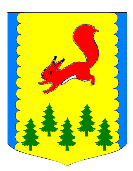                                                КРАСНОЯРСКИЙ КРАЙ      	ПИРОВСКИЙ МУНИЦИПАЛЬНЫЙ ОКРУГПИРОВСКИЙ ОКРУЖНОЙ СОВЕТ ДЕПУТАТОВРЕШЕНИЕО внесении изменений в Решениеокружного Совета депутатов«О бюджете Пировского муниципального округа на 2022 годи плановый период 2023-2024годы»          Руководствуясь статьей 20, 35 Устава Пировского муниципального округа, окружной Совет депутатов РЕШИЛ:       1.Внести в Решение окружного Совета депутатов № 17-202р от 14.12.2021г «О бюджете Пировского муниципального округа на 2022 год и плановый период 2023-2024 годы» следующие изменения:        1) в статье 1, пункт 1:         в подпункте 1.1 цифры «759043,36» заменить цифрами «822877,74»;         в подпункте 1.2 цифры «764012,32» заменить цифрами «827846,70»;         2) в статье 1, пункт 2:         в подпункте 2.1 цифры «538411,96» заменить цифрами «548625,27», цифры «522206,53» заменить цифрами «535096,33»;          в подпункте 2.2 цифры «535781,96» заменить цифрами «545995,27», цифры «519602,53» заменить цифрами «532492,33»;          3) в статье 12 цифры «11321,61» заменить цифрами 24683,06», цифры «7826,30» заменить цифрами «2667,69», цифры «7899,30» заменить цифры «2740,69»;         4) в решении приложения 1, 2, 3, 4, 5, 6, изложить в новой редакции согласно приложениям 1, 2, 3, 4, 5, 6 к настоящему решению.        2. Решение вступает в силу после его опубликования в районной газете «Заря».29.12.2022с. Пировское                  № 28-293р к  Решению Пировского окружного Совета депутатов "О бюджете Пировского муниципального округа на 2022 год и на плановый период 2023- 2024 годов".от 29.12.2022 № 28-293рк  Решению Пировского окружного Совета депутатов "О бюджете Пировского муниципального округа на 2022 год и на плановый период 2023- 2024 годов".от 29.12.2022 № 28-293рк  Решению Пировского окружного Совета депутатов "О бюджете Пировского муниципального округа на 2022 год и на плановый период 2023- 2024 годов".от 29.12.2022 № 28-293рИсточники внутреннего финансирования дефицита бюджета Пировского муниципального округаИсточники внутреннего финансирования дефицита бюджета Пировского муниципального округаИсточники внутреннего финансирования дефицита бюджета Пировского муниципального округаИсточники внутреннего финансирования дефицита бюджета Пировского муниципального округаИсточники внутреннего финансирования дефицита бюджета Пировского муниципального округаИсточники внутреннего финансирования дефицита бюджета Пировского муниципального округа(тыс. рублей)№ строкиКод бюджетной классификацииНаименование показателя2022 год2023 год2024 год№ строкиКод бюджетной классификацииНаименование показателяСуммаСуммаСумма213451910 01 00 00 00 00 0000 000ИСТОЧНИКИ ВНУТРЕННЕГО ФИНАНСИРОВАНИЯ ДЕФИЦИТОВ БЮДЖЕТОВ4 968,96-2 630,00-2 604,002в том числе3910 01 03 00 00 00 0000 000                                                       Бюджетные кредиты от других бюджетов бюджетной системы Российской Федерации    1 926,00-2 630,00-2 604,004910 01 03 01 00 00 0000 000                                                       Бюджетные кредиты от других бюджетов бюджетной системы Российской Федерации в валюте Российской Федерации 1 926,00-2 630,00-2 604,005910 01 03 01 00 00 0000 700                   Получение бюджетных кредитов от других бюджетов бюджетной системы Российской Федерации   в валюте Российской Федерации                                                                                     4 556,000,000,006910 01 03 01 00 14 0000 710Получение кредитов от других бюджетов бюджетной системы Российской Федерации бюджетами муниципальных округов в валюте Российской Федерации4 556,000,000,007910 01 03 01 00 00 0000 800                     Погашение бюджетных кредитов, полученных от других бюджетов бюджетной системы Российской Федерации      в валюте Российской Федерации                                        -2 630,00-2 630,00-2 604,008910 01 03 01 00 14 0000 810Погашения бюджетами муниципальных округов кредитовот других бюджетов бюджетной системы Российской Федерации в валюте Российской Федерации-2 630,00-2 630,00-2 604,009910 01 05 00 00 00 0000 000Изменение остатков средств на счетах по учету средств бюджета3 042,960,000,0010910 01 05 02 00 00 0000 500 Увеличение прочих остатков средств бюджета-827 433,74-548 625,27-535 096,3311910 01 05 02 01 00 0000 510Увеличение прочих остатков денежных средств бюджетов-827 433,74-548 625,27-535 096,3312910 01 05 02 01 14 0000 510Увеличение прочих остатков денежных средств бюджетов муниципальных округов-827 433,74-548 625,27-535 096,3313910 01 05 02 00 00 0000 600                     Уменьшение прочих остатков  средств бюджетов830 476,70548 625,27535 096,3314910 01 05 02 01 00 0000 610Уменьшение прочих остатков денежных средств бюджетов830 476,70548 625,27535 096,3315910 01 05 02 01 14 0000 610Уменьшение прочих остатков денежных средств бюджетов муниципальных округов                     830 476,70548 625,27535 096,3316910 01 06 00 00 00 0000 000   Иные источники внутреннего финансирования дефицитов бюджетов              0,000,000,0017910 01 06 05 00 00 0000 000Бюджетные кредиты, предоставленные внутри страны в валюте Российской Федерации    0,000,000,0018910 01 06 05 00 00 0000 600Возврат бюджетных кредитов, предоставленных внутри страны в валюте Российской Федерации0,000,000,0019910 01 06 05 01 00 0000 600Возврат бюджетных кредитов, предоставленных юридическим лицам  в валюте Российской Федерации0,000,000,0020000 01 06 05 01 14 0000 640Возврат бюджетных кредитов, предоставленных юридическим лицам из бюджетов муниципальных округов в валюте Российской Федерации0,000,000,00Приложение № 2Приложение № 2к Решению окружного Совета депутатов "О  бюджете Пировского муниципального округа на 2022 год и плановый период 2023 и 2024 годы"к Решению окружного Совета депутатов "О  бюджете Пировского муниципального округа на 2022 год и плановый период 2023 и 2024 годы"к Решению окружного Совета депутатов "О  бюджете Пировского муниципального округа на 2022 год и плановый период 2023 и 2024 годы"к Решению окружного Совета депутатов "О  бюджете Пировского муниципального округа на 2022 год и плановый период 2023 и 2024 годы"от    №от    №Доходы  бюджета Пировского муниципального округа на 2022год  и плановый период 2023-2024годыДоходы  бюджета Пировского муниципального округа на 2022год  и плановый период 2023-2024годыДоходы  бюджета Пировского муниципального округа на 2022год  и плановый период 2023-2024годыДоходы  бюджета Пировского муниципального округа на 2022год  и плановый период 2023-2024годыДоходы  бюджета Пировского муниципального округа на 2022год  и плановый период 2023-2024годыДоходы  бюджета Пировского муниципального округа на 2022год  и плановый период 2023-2024годыДоходы  бюджета Пировского муниципального округа на 2022год  и плановый период 2023-2024годыДоходы  бюджета Пировского муниципального округа на 2022год  и плановый период 2023-2024годыДоходы  бюджета Пировского муниципального округа на 2022год  и плановый период 2023-2024годыДоходы  бюджета Пировского муниципального округа на 2022год  и плановый период 2023-2024годыДоходы  бюджета Пировского муниципального округа на 2022год  и плановый период 2023-2024годыДоходы  бюджета Пировского муниципального округа на 2022год  и плановый период 2023-2024годыДоходы  бюджета Пировского муниципального округа на 2022год  и плановый период 2023-2024годы(тыс. рублей)№ строкиКод классификации доходов бюджетаКод классификации доходов бюджетаКод классификации доходов бюджетаКод классификации доходов бюджетаКод классификации доходов бюджетаКод классификации доходов бюджетаКод классификации доходов бюджетаКод классификации доходов бюджетаНаименование кода классификации доходов бюджетаПоказатели прогноза доходов бюджетаПоказатели прогноза доходов бюджетаПоказатели прогноза доходов бюджета№ строкикод главного администраторакод вида доходов бюджетакод вида доходов бюджетакод вида доходов бюджетакод вида доходов бюджетакод вида доходов бюджетакод подвида доходов бюджетакод подвида доходов бюджетаНаименование кода классификации доходов бюджета2022 год2023 год2024 год№ строкикод главного администраторакод группыкод подгруппыкод статьикод подстатьикод элементакод группы подвидакод аналитической группы подвидаНаименование кода классификации доходов бюджета2022 год2023 год2024 год12345678910111200010000000000000000НАЛОГОВЫЕ И НЕНАЛОГОВЫЕ ДОХОДЫ72540,9272137,5575609,22218210100000000000000НАЛОГИ НА ПРИБЫЛЬ, ДОХОДЫ34189,9434254,2436393,91318210101000000000110Налог на прибыль организаций57,4160,1463,27418210101012020000110Налог на прибыль организаций (за исключением консолидированных групп налогоплательщиков), зачисляемый в бюджеты субъектов Российской Федерации57,4160,1463,27518210102000010000110Налог на доходы физических лиц34132,5334194,1036330,64618210102010010000110Налог на доходы физических лиц с доходов, источником которых является налоговый агент, за исключением доходов, в отношении которых исчисление и уплата налога осуществляются в соответствии со статьями 227, 227.1 и 228 Налогового кодекса Российской Федерации32185,8032788,8734862,51718210102020010000110Налог на доходы физических лиц с доходов, полученных от осуществления деятельности физическими лицами, зарегистрированными в качестве индивидуальных предпринимателей, нотариусов, занимающихся частной практикой, адвокатов, учредивших адвокатские кабинеты, и других лиц, занимающихся частной практикой в соответствии со статьей 227 Налогового кодекса Российской Федерации58,5960,9263,34818210102030010000110Налог на доходы физических лиц с доходов, полученных физическими лицами в соответствии со статьей 228 Налогового кодекса Российской Федерации220,18173,29180,12918210102040010000110Налог на доходы физических лиц в виде фиксированных авансовых платежей с доходов, полученных физическими лицами, являющимися иностранными гражданами, осуществляющими трудовую деятельность по найму на основании патента в соответствии со статьей 227.1 Налогового кодекса Российской Федерации1400,18885,84921,231018210102080010000110Налог на доходы физических лиц в части суммы налога, превышающей 650 000 рублей, относящейся к части налоговой базы, превышающей 5 000 000 рублей (за исключением налога на доходы физических лиц с сумм прибыли контролируемой иностранной компании, в том числе фиксированной прибыли контролируемой иностранной компании)267,78285,18303,441100010300000000000000НАЛОГИ НА ТОВАРЫ (РАБОТЫ, УСЛУГИ), РЕАЛИЗУЕМЫЕ НА ТЕРРИТОРИИ РОССИЙСКОЙ ФЕДЕРАЦИИ2830,962685,402758,401210010302000010000110Акцизы по подакцизным товарам (продукции), производимым на территории Российской Федерации2830,962685,402758,401310010302230010000110Доходы от уплаты акцизов на дизельное топливо, подлежащие распределению между бюджетами субъектов Российской Федерации и местными бюджетами с учетом установленных дифференцированных нормативов отчислений в местные бюджеты1393,761201,501214,501410010302231010000110Доходы от уплаты акцизов на дизельное топливо, подлежащие распределению между бюджетами субъектов Российской Федерации и местными бюджетами с учетом установленных дифференцированных нормативов отчислений в местные бюджеты (по нормативам, установленным Федеральным законом о федеральном бюджете в целях формирования дорожных фондов субъектов Российской Федерации)1393,761201,501214,501510010302240010000110Доходы от уплаты акцизов на моторные масла для дизельных и (или) карбюраторных (инжекторных) двигателей, подлежащие распределению между бюджетами субъектов Российской Федерации и местными бюджетами с учетом установленных дифференцированных нормативов отчислений в местные бюджеты6,606,707,001610010302241010000110Доходы от уплаты акцизов на моторные масла для дизельных и (или) карбюраторных (инжекторных) двигателей, подлежащие распределению между бюджетами субъектов Российской Федерации и местными бюджетами с учетом установленных дифференцированных нормативов отчислений в местные бюджеты (по нормативам, установленным Федеральным законом о федеральном бюджете в целях формирования дорожных фондов субъектов Российской Федерации)6,606,707,001710010302250010000110Доходы от уплаты акцизов на автомобильный бензин, подлежащие распределению между бюджетами субъектов Российской Федерации и местными бюджетами с учетом установленных дифференцированных нормативов отчислений в местные бюджеты1579,301626,101692,801810010302251010000110Доходы от уплаты акцизов на автомобильный бензин, подлежащие распределению между бюджетами субъектов Российской Федерации и местными бюджетами с учетом установленных дифференцированных нормативов отчислений в местные бюджеты (по нормативам, установленным Федеральным законом о федеральном бюджете в целях формирования дорожных фондов субъектов Российской Федерации)1579,301626,101692,801910010302260010000110Доходы от уплаты акцизов на прямогонный бензин, подлежащие распределению между бюджетами субъектов Российской Федерации и местными бюджетами с учетом установленных дифференцированных нормативов отчислений в местные бюджеты-148,70-148,90-155,902010010302261010000110Доходы от уплаты акцизов на прямогонный бензин, подлежащие распределению между бюджетами субъектов Российской Федерации и местными бюджетами с учетом установленных дифференцированных нормативов отчислений в местные бюджеты (по нормативам, установленным Федеральным законом о федеральном бюджете в целях формирования дорожных фондов субъектов Российской Федерации)-148,70-148,90-155,902118210500000000000000НАЛОГИ НА СОВОКУПНЫЙ ДОХОД22715,3223612,5824630,302218210501000000000110Налог, взимаемый в связи с применением упрощенной системы налогообложения18695,7620177,6521053,892318210501010010000110Налог, взимаемый с налогоплательщиков, выбравших в качестве объекта налогообложения доходы13536,2716945,4317663,612418210501011010000110Налог, взимаемый с налогоплательщиков, выбравших в качестве объекта налогообложения доходы13536,2716945,4317663,612518210501020010000110Налог, взимаемый с налогоплательщиков, выбравших в качестве объекта налогообложения доходы, уменьшенные на величину расходов5159,493232,223390,282618210501021010000110Налог, взимаемый с налогоплательщиков, выбравших в качестве объекта налогообложения доходы, уменьшенные на величину расходов (в том числе минимальный налог, зачисляемый в бюджеты субъектов Российской Федерации)5159,493232,223390,282718210502000020000110Единый налог на вмененный доход для отдельных видов деятельности5,714,573,432818210502010020000110Единый налог на вмененный доход для отдельных видов деятельности5,714,573,432918210503000010000110Единый сельскохозяйственный налог2112,06638,70669,663018210503010010000110Единый сельскохозяйственный налог2112,06638,70669,663118210504000020000110Налог, взимаемый в связи с применением патентной системы налогообложения1901,792791,662903,323218210504060020000110Налог, взимаемый в связи с применением патентной системы налогообложения, зачисляемый в бюджеты муниципальных округов1901,792791,662903,323300010600000000000000НАЛОГИ НА ИМУЩЕСТВО2807,902271,902290,903418210601000000000110Налог на имущество физических лиц517,71535,96554,963518210601020140000110Налог на имущество физических лиц, взимаемый по ставкам, применяемым к объектам налогообложения, расположенным в границах муниципальных округов517,71535,96554,963618210606000000000110Земельный налог2290,191735,941735,943718210606030000000110Земельный налог с организаций1300,12745,87745,873818210606032140000110Земельный налог с организаций, обладающих земельным участком, расположенным в границах муниципальных округов1300,12745,87745,873918210606040000000110Земельный налог с физических лиц990,07990,07990,074018210606042140000110Земельный налог с физических лиц, обладающих земельным участком, расположенным в границах муниципальных округов990,07990,07990,074100010800000000000000ГОСУДАРСТВЕННАЯ ПОШЛИНА910,40700,00700,004218210803000010000110Государственная пошлина по делам, рассматриваемым, в судах общей юрисдикции, мировыми судьями910,40700,00700,004318210803010010000110Государственная пошлина по делам, рассматриваемым в судах общей юрисдикции, мировыми судьями (за исключением Верховного Суда Российской Федерации)910,40700,00700,004400011100000000000000ДОХОДЫ ОТ ИСПОЛЬЗОВАНИЯ ИМУЩЕСТВА, НАХОДЯЩЕГОСЯ В ГОСУДАРСТВЕННОЙ И МУНИЦИПАЛЬНОЙ СОБСТВЕННОСТИ2626,252179,202289,204500011105000000000120Доходы, получаемые в виде арендной либо иной платы за передачу в возмездное пользование государственного и муниципального имущества (за исключением имущества бюджетных и автономных учреждений, а также имущества государственных и муниципальных унитарных предприятий, в том числе казенных)2626,252179,202289,204600011105010000000120Доходы, получаемые в виде арендной платы за земельные участки, государственная собственность на которые не разграничена, а также средства от продажи права на заключение договоров аренды указанных земельных участков1816,001900,002000,004700011105012140000120Доходы, получаемые в виде арендной платы за земельные участки, государственная собственность на которые не разграничена и которые расположены в границах муниципальных округов, а также средства от продажи права на заключение договоров аренды указанных земельных участков1816,001900,002000,004867011105012140000120Доходы, получаемые в виде арендной платы за земельные участки, государственная собственность на которые не разграничена и которые расположены в границах муниципальных округов, а также средства от продажи права на заключение договоров аренды указанных земельных участков1816,001900,002000,004900011105020000000120Доходы, получаемые в виде арендной платы за земли после разграничения государственной собственности на землю, а также средства от продажи права на заключение договоров аренды указанных земельных участков (за исключением земельных участков бюджетных и автономных учреждений)600,00110,00120,005000011105024140000120Доходы, получаемые в виде арендной платы, а также средства от продажи права на заключение договоров аренды за земли, находящиеся в собственности муниципальных округов (за исключением земельных участков муниципальных бюджетных и автономных учреждений)600,00110,00120,005167011105024140000120Доходы, получаемые в виде арендной платы, а также средства от продажи права на заключение договоров аренды за земли, находящиеся в собственности муниципальных округов (за исключением земельных участков муниципальных бюджетных и автономных учреждений)600,00110,00120,005200011105070000000120Доходы от сдачи в аренду имущества, составляющего государственную (муниципальную) казну (за исключением земельных участков)189,20169,20169,205300011105074140000120Доходы от сдачи в аренду имущества, составляющего казну муниципальных округов (за исключением земельных участков)189,20169,20169,205467011105074140000120Доходы от сдачи в аренду имущества, составляющего казну муниципальных округов (за исключением земельных участков)189,20169,20169,205500011109000000000120Прочие доходы от использования имущества и прав, находящихся в государственной и муниципальной собственности (за исключением имущества бюджетных и автономных учреждений, а также имущества государственных и муниципальных унитарных предприятий, в том числе казенных)21,055600011109040000000120Прочие поступления от использования имущества, находящегося в государственной и муниципальной собственности (за исключением имущества бюджетных и автономных учреждений, а также имущества государственных и муниципальных унитарных предприятий, в том числе казенных)21,055767011109040140000120Прочие поступления от использования имущества, находящегося в собственности муниципальных округов (за исключением имущества муниципальных бюджетных и автономных учреждений, а также имущества муниципальных унитарных предприятий, в том числе казенных)21,055800011200000000000000ПЛАТЕЖИ ПРИ ПОЛЬЗОВАНИИ ПРИРОДНЫМИ РЕСУРСАМИ366,37366,37366,375904811201000010000120Плата за негативное воздействие на окружающую среду366,37366,37366,376004811201010010000120Плата за выбросы загрязняющих веществ в атмосферный воздух стационарными объектами191,00191,00191,006104811201040010000120Плата за размещение отходов производства и потребления175,37175,37175,376204811201041010000120Плата за размещение отходов производства161,37161,37161,376304811201042010000120Плата за размещение твердых коммунальных отходов14,0014,0014,006400011300000000000000ДОХОДЫ ОТ ОКАЗАНИЯ ПЛАТНЫХ УСЛУГ (РАБОТ) И КОМПЕНСАЦИИ ЗАТРАТ ГОСУДАРСТВА4585,004696,004807,006500011302000000000130Доходы от компенсации затрат государства4585,004696,004807,006600011302060000000130Доходы, поступающие в порядке возмещения расходов, понесенных в связи с эксплуатацией имущества4585,004696,004807,006700011302064140000130Доходы, поступающие в порядке возмещения расходов, понесенных в связи с эксплуатацией имущества муниципальных округов4585,004696,004807,006867011302064140000130Доходы, поступающие в порядке возмещения расходов, понесенных в связи с эксплуатацией имущества муниципальных округов4585,004696,004807,006900011400000000000000ДОХОДЫ ОТ ПРОДАЖИ МАТЕРИАЛЬНЫХ И НЕМАТЕРИАЛЬНЫХ АКТИВОВ105,061018,861020,147000011406000000000430Доходы от продажи земельных участков, находящихся в государственной и муниципальной собственности105,061018,861020,147100011406010000000430Доходы от продажи земельных участков, государственная собственность на которые не разграничена37,681000,001000,007200011406012140000430Доходы от продажи земельных участков, государственная собственность на которые не разграничена и которые расположены в границах муниципальных округов37,681000,001000,007367011406012140000430Доходы от продажи земельных участков, государственная собственность на которые не разграничена и которые расположены в границах муниципальных округов37,681000,001000,007400011406020000000430Доходы от продажи земельных участков, государственная собственность на которые разграничена (за исключением земельных участков бюджетных и автономных учреждений)8,8118,8620,147500011406024140000430Доходы от продажи земельных участков, находящихся в собственности муниципальных округов (за исключением земельных участков муниципальных бюджетных и автономных учреждений)8,8118,8620,147667011406024140000430Доходы от продажи земельных участков, находящихся в собственности муниципальных округов (за исключением земельных участков муниципальных бюджетных и автономных учреждений)8,8118,8620,147700011402000000000000Доходы от реализации имущества, находящегося в государственной и муниципальной собственности (за исключением движимого имущества бюджетных и автономных учреждений, а также имущества государственных и муниципальных унитарных предприятий, в том числе казенных)29,607800011402040140000410Доходы от реализации имущества, находящегося в собственности муниципальных округов (за исключением движимого имущества муниципальных бюджетных и автономных учреждений, а также имущества муниципальных унитарных предприятий, в том числе казенных), в части реализации основных средств по указанному имуществу29,607967011402042140000410Доходы от реализации имущества, находящегося в оперативном управлении учреждений, находящихся в ведении органов управления муниципальных округов (за исключением имущества муниципальных бюджетных и автономных учреждений), в части реализации основных средств по указанному имуществу29,608000011406300000000430Плата за увеличение площади земельных участков, находящихся в частной собственности, в результате перераспределения таких земельных участков и земель (или) земельных участков, находящихся в государственной или муниципальной собственности28,978100011406310000000430Плата за увеличение площади земельных участков, находящихся в частной собственности, в результате перераспределения таких земельных участков и земель (или) земельных участков, государственная собственность на которые не разграничена28,978267011406312140000430Плата за увеличение площади земельных участков, находящихся в частной собственности, в результате перераспределения таких земельных участков и земель (или) земельных участков, государственная собственность на которые не разграничена и которые расположены в границах муниципальных округов28,978300011600000000000000ШТРАФЫ, САНКЦИИ, ВОЗМЕЩЕНИЕ УЩЕРБА 848,45353,00353,008400011601000010000140Административные штрафы, установленные Кодексом Российской Федерации об административных правонарушениях848,45353,00353,008500011601050010000140Административные штрафы, установленные Главой 5 Кодекса Российской Федерации об административных правонарушениях, за административные правонарушения, посягающие на права граждан-115,303,003,008600011601053010000140Административные штрафы, установленные Главой 5 Кодекса Российской Федерации об административных правонарушениях, за административные правонарушения, посягающие на права граждан, налагаемые мировыми судьями, комиссиями по делам несовершеннолетних и защите их прав-115,303,003,008700611601053010000140Административные штрафы, установленные Главой 5 Кодекса Российской Федерации об административных правонарушениях, за административные правонарушения, посягающие на права граждан, налагаемые мировыми судьями, комиссиями по делам несовершеннолетних и защите их прав3,003,003,008843911601053010000140Административные штрафы, установленные Главой 5 Кодекса Российской Федерации об административных правонарушениях, за административные правонарушения, посягающие на права граждан, налагаемые мировыми судьями, комиссиями по делам несовершеннолетних и защите их прав-118,308900011601060010000140Административные штрафы, установленные Главой 6 Кодекса Российской Федерации об административных правонарушениях, за административные правонарушения, посягающие на здоровье, санитарно-эпидемиологическое благополучие населения и общественную нравственность63,1520,0020,009000011601063010000140Административные штрафы, установленные Главой 6 Кодекса Российской Федерации об административных правонарушениях, за административные правонарушения, посягающие на здоровье, санитарно-эпидемиологическое благополучие населения и общественную нравственность, налагаемые мировыми судьями, комиссиями по делам несовершеннолетних и защите их прав63,1520,0020,009100611601063010000140Административные штрафы, установленные Главой 6 Кодекса Российской Федерации об административных правонарушениях, за административные правонарушения, посягающие на здоровье, санитарно-эпидемиологическое благополучие населения и общественную нравственность, налагаемые мировыми судьями, комиссиями по делам несовершеннолетних и защите их прав5,005,005,009243911601063010000140Административные штрафы, установленные Главой 6 Кодекса Российской Федерации об административных правонарушениях, за административные правонарушения, посягающие на здоровье, санитарно-эпидемиологическое благополучие населения и общественную нравственность, налагаемые мировыми судьями, комиссиями по делам несовершеннолетних и защите их прав58,1515,0015,009300011601070010000140Административные штрафы, установленные Главой 7 Кодекса Российской Федерации об административных правонарушениях, за административные правонарушения в области охраны собственности0,14225,00225,009400011601073010000140Административные штрафы, установленные Главой 7 Кодекса Российской Федерации об административных правонарушениях, за административные правонарушения в области охраны собственности, налагаемые мировыми судьями, комиссиями по делам несовершеннолетних и защите их прав0,1425,0025,009543911601073010000140Административные штрафы, установленные Главой 7 Кодекса Российской Федерации об административных правонарушениях, за административные правонарушения в области охраны собственности, налагаемые мировыми судьями, комиссиями по делам несовершеннолетних и защите их прав0,1425,0025,009600011601074010000140Административные штрафы, установленные главой 7 Кодекса Российской Федерации об административных правонарушениях, за административные правонарушения в области охраны собственности, выявленные должностными лицами органов муниципального контроля0,00200,00200,009767011601074010000140Административные штрафы, установленные главой 7 Кодекса Российской Федерации об административных правонарушениях, за административные правонарушения в области охраны собственности, выявленные должностными лицами органов муниципального контроля0,00200,00200,009800011601080010000140Административные штрафы, установленные главой 8 Кодекса Российской Федерации об административных правонарушениях, за административные правонарушения в области охраны окружающей среды и природопользования1081,0460,0060,009900011601083010000140Административные штрафы, установленные главой 8 Кодекса Российской Федерации об административных правонарушениях, за административные правонарушения в области охраны окружающей среды и природопользования, налагаемые мировыми судьями, комиссиями по делам несовершеннолетних и защите их прав1081,0460,0060,0010043911601083010000140Административные штрафы, установленные главой 8 Кодекса Российской Федерации об административных правонарушениях, за административные правонарушения в области охраны окружающей среды и природопользования, налагаемые мировыми судьями, комиссиями по делам несовершеннолетних и защите их прав1081,0460,0060,0010100011601200010000140Административные штрафы, установленные Главой 20 Кодекса Российской Федерации об административных правонарушениях, за административные правонарушения, посягающие на общественный порядок и общественную безопасность-194,1845,0045,0010200011601203010000140Административные штрафы, установленные Главой 20 Кодекса Российской Федерации об административных правонарушениях, за административные правонарушения, посягающие на общественный порядок и общественную безопасность, налагаемые мировыми судьями, комиссиями по делам несовершеннолетних и защите их прав-194,1845,0045,0010343911601203010000140Административные штрафы, установленные Главой 20 Кодекса Российской Федерации об административных правонарушениях, за административные правонарушения, посягающие на общественный порядок и общественную безопасность, налагаемые мировыми судьями, комиссиями по делам несовершеннолетних и защите их прав-194,1845,0045,0010400011601130010000140Административные штрафы, установленные главой 13 Кодекса Российской Федерации об административных правонарушениях, за административные правонарушения в области связи и информации2,0410543911601133010000140Административные штрафы, установленные главой 13 Кодекса Российской Федерации об административных правонарушениях, за административные правонарушения в области связи и информации, налагаемые мировыми судьями, комиссиями по делам несовершеннолетних и защите их прав2,0410600011601170010000140Административные штрафы, установленные главой 17 Кодекса Российской Федерации об административных правонарушениях, за административные правонарушения, посягающие на институты государственной власти1,4010743911601173010000140Административные штрафы, установленные главой 17 Кодекса Российской Федерации об административных правонарушениях, за административные правонарушения, посягающие на институты государственной власти, налагаемые мировыми судьями, комиссиями по делам несовершеннолетних и защите их прав1,4010800011601190010000140Административные штрафы, установленные главой 19 Кодекса Российской Федерации об административных правонарушениях, за административные правонарушения против порядка управления19,0010943911601193010000140Административные штрафы, установленные главой 19 Кодекса Российской Федерации об административных правонарушениях, за административные правонарушения против порядка управления, налагаемые мировыми судьями, комиссиями по делам несовершеннолетних и защите их прав19,0011000011607000000000140Штрафы, неустойки, пени, уплаченные в соответствии с законом или договором в случае неисполнения или ненадлежащего исполнения обязательств перед государственным (муниципальным) органом, органом управления государственным внебюджетным фондом, казенным учреждением, Центральным банком Российской Федерации, иной организацией, действующей от имени Российской Федерации-8,7411100011607010000000140Штрафы, неустойки, пени, уплаченные в случае просрочки исполнения поставщиком (подрядчиком, исполнителем) обязательств, предусмотренных государственным (муниципальным) контрактом0,7011267011607010140000140Штрафы, неустойки, пени, уплаченные в случае просрочки исполнения поставщиком (подрядчиком, исполнителем) обязательств, предусмотренных муниципальным контрактом, заключенным муниципальным органом, казенным учреждением муниципального округа0,7011300011607090000000140Иные штрафы, неустойки, пени, уплаченные в соответствии с законом или договором в случае неисполнения или ненадлежащего исполнения обязательств перед государственным (муниципальным) органом, казенным учреждением, Центральным банком Российской Федерации, государственной корпорацией-9,4411467011607090140000140Иные штрафы, неустойки, пени, уплаченные в соответствии с законом или договором в случае неисполнения или ненадлежащего исполнения обязательств перед муниципальным органом, (муниципальным казенным учреждением) муниципального округа-9,4411500011610000000000140ПЛАТЕЖИ В ЦЕЛЯХ ВОЗМЕЩЕНИЯ ПРИЧИНЕННОГО УЩЕРБА (УБЫТКОВ)-0,1011600011610120000000140Доходы от денежных взысканий (штрафов), поступающие в счет погашения задолженности, образовавшейся до 1 января 2020 года, подлежащие зачислению в бюджеты бюджетной системы Российской Федерации по нормативам, действовавшим в 2019 году-0,1011767011610123010000140Доходы от денежных взысканий (штрафов), поступающие в счет погашения задолженности, образовавшейся до 1 января 2020 года, подлежащие зачислению в бюджет муниципального образования по нормативам, действовавшим в 2019 году-0,1011800011700000000000000ПРОЧИЕ НЕНАЛОГОВЫЕ ДОХОДЫ555,270,000,0011900011715000000000150Инициативные платежи480,270,000,0012000011715020140000150Инициативные платежи, зачисляемые в бюджеты муниципальных округов480,270,000,0012191011715020142401150Инициативные платежи,зачисляемые в бюджеты муниципальных округов ( поступления от юридических лиц,индивидуальных предпринимателей)336,300,000,0012291011715020142402150Инициативные платежи,зачисляемые в бюджеты муниципальных округов ( поступления от физических лиц)143,970,000,0012300011705000000000180Прочие неналоговые доходы75,0012467011705040140000180Прочие неналоговые доходы бюджетов муниципальных округов75,0012500020000000000000000БЕЗВОЗМЕЗДНЫЕ ПОСТУПЛЕНИЯ750336,82476487,72459487,1112600020200000000000000БЕЗВОЗМЕЗДНЫЕ ПОСТУПЛЕНИЯ ОТ ДРУГИХ БЮДЖЕТОВ БЮДЖЕТНОЙ СИСТЕМЫ РОССИЙСКОЙ ФЕДЕРАЦИИ750336,82476487,72459487,1112700020210000000000150Дотации бюджетам бюджетной системы Российской Федерации318345,10260037,30260037,3012800020215001000000150Дотации на выравнивание бюджетной обеспеченности143753,40115002,70115002,7012991020215001140000150Дотации бюджетам муниципальных округов на выравнивание бюджетной обеспеченности из бюджета субъекта Российской Федерации143753,40115002,70115002,7013000020215002000000150Дотации бюджетам на поддержку мер по обеспечению сбалансированности бюджетов114417,80109204,70109204,7013191020215002140000150Дотации бюджетам муниципальных округов на поддержку мер по обеспечению сбалансированности бюджетов114417,80109204,70109204,7013200020219999000000150Прочие дотации60173,9035829,9035829,9013300020219999140000150Прочие дотации бюджетам муниципальных округов60173,9035829,9035829,9013491020219999142722150Прочие дотации бюджетам муниципальных округов (на частичную компенсацию расходов на оплату труда работников муниципальных учреждений)35829,9035829,9035829,9013591020219999142724150Прочие дотации бюджетам муниципальных округов (на частичную компенсацию расходов на повышение оплаты труда отдельным категориям работников бюджетной сферы)24344,000,000,0013600020220000000000150Субсидии бюджетам бюджетной системы Российской Федерации (межбюджетные субсидии)42511,2118715,626842,8113700020220299000000150Субсидии бюджетам муниципальных образований на обеспечение мероприятий по переселению граждан из аварийного жилищного фонда, в том числе переселению граждан из аварийного жилищного фонда с учетом необходимости развития малоэтажного жилищного строительства, за счет средств, поступивших от государственной корпорации - Фонда содействия реформированию жилищно-коммунального хозяйства19186,410,000,0013891020220299140000150Субсидии бюджетам муниципальных округов на обеспечение мероприятий по переселению граждан из аварийного жилищного фонда, в том числе переселению граждан из аварийного жилищного фонда с учетом необходимости развития малоэтажного жилищного строительства, за счет средств, поступивших от государственной корпорации - Фонда содействия реформированию жилищно-коммунального хозяйства19186,410,000,0013900020220302000000150Субсидии бюджетам муниципальных образований на обеспечение мероприятий по переселению граждан из аварийного жилищного фонда, в том числе переселению граждан из аварийного жилищного фонда с учетом необходимости развития малоэтажного жилищного строительства, за счет средств бюджетов6798,560,000,0014091020220302140000150Субсидии бюджетам муниципальных округов на обеспечение мероприятий по переселению граждан из аварийного жилищного фонда, в том числе переселению граждан из аварийного жилищного фонда с учетом необходимости развития малоэтажного жилищного строительства, за счет средств бюджетов6798,560,000,0014100020225169000000150Субсидии бюджетам на создание и обеспечение функционирования центров образования естественно-научной и технологической направленностей в общеобразовательных организациях, расположенных в сельской местности и малых городах0,001328,900,0014291020225169140000150Субсидии бюджетам муниципальных округов на создание и обеспечение функционирования центров образования естественно-научной и технологической направленностей в общеобразовательных организациях, расположенных в сельской местности и малых городах0,001328,900,0014300020225304000000150Субсидии бюджетам на организацию бесплатного горячего питания обучающихся, получающих начальное общее образование в государственных и муниципальных образовательных организациях3781,703591,603718,3014491020225304140000150Субсидии бюджетам муниципальных округов на организацию бесплатного горячего питания обучающихся, получающих начальное общее образование в государственных и муниципальных образовательных организация3781,703591,603718,3014591020225467000000150Субсидии бюджетам муниципальных округов на обеспечение развития и укрепления материально-технической базы домов культуры в населенных пунктах с числом жителей до 50 тысяч человек1085,39594,000,0014691020225467140000150Субсидии бюджетам муниципальных округов на обеспечение развития и укрепления материально-технической базы домов культуры в населенных пунктах с числом жителей до 50 тысяч человек1085,39594,000,0014791020225497000000150Субсидии бюджетам муниципальных округов на реализацию мероприятий по обеспечению жильем молодых семей1142,71370,61507,3114891020225497140000150Субсидии бюджетам муниципальных округов на реализацию мероприятий по обеспечению жильем молодых семей1142,71370,61507,3114991020225519000000150Субсидии бюджетам муниципальных округов на поддержку отрасли культуры203,40203,40203,4015091020225519140000150Субсидии бюджетам муниципальных округов на поддержку отрасли культуры203,40203,40203,4015191020225750000000150Субсидии бюджетам муниципальных образований на реализацию мероприятий по модернизации школьных систем образования10313,040,000,0015291020225750140000150Субсидии бюджетам муниципальных образований на реализацию мероприятий по модернизации школьных систем образования10313,040,000,0015300020229999000000150Прочие субсидии103592,7312627,112413,801540002022999914 0000150Прочие субсидии бюджетам муниципальных округов103592,7312627,112413,8015591020229999147395150Прочие субсидии бюджетам муниципальных округов (на осуществление дорожной деятельности в целях решения задач социально-экономического развития территорий за счет средств дорожного фонда Красноярского края)9337,200,000,0015691020229999147413150Прочие субсидии бюджетам муниципальных округов (на частичное финансирование (возмещение) расходов на содержание единых дежурно-диспетчерских служб муниципальных образований Красноярского края)20,000,000,0015791020229999147456150Прочие субсидии бюджетам муниципальных округов (на поддержку деятельности муниципальных молодежных центров)189,30149,80149,8015891020229999147488150Прочие субсидии бюджетам муниципальных округов (на комплектование книжных фондов библиотек)210,70210,70210,7015991020229999147509150Субсидии бюджетам муниципальных образований (на капитальный ремонт и ремонт автомобильных дорог общего пользования местного значения) за счет средств дорожного фонда Красноярского края7846,000,000,0016091020229999147563150Прочие субсидии бюджетам муниципальных округов (на проведение работ в общеобразовательных организациях с целью приведения зданий и сооружений в соответствие требованиям надзорных органов)1650,001320,001320,0016191020229999147607150Прочие субсидии бюджетам муниципальных округов (на реализацию муниципальных программ развития субъектов малого и среднего предпринимательства)733,30733,30733,3016291020229999147430150Прочие субсидии бюджетам муниципальных округов (средства на создание в общеобразовательных организациях, расположенных в сельской местности и малых городах, условий для занятий физической культурой и спортом за счет средств краевого бюджета)4712,780,000,0016391020229999147645150Прочие субсидии бюджетам муниципальных округов (на создание условий для обеспечения услугами связи в малочисленных и труднодоступных населенных пунктах края)530,89213,510,0016420229999147436150Субсидии бюджетам муниципальных образований на приобретение специализированных транспортных средств для перевозки инвалидов, спортивного оборудования, инвентаря, экипировки для занятий физической культурой и спортом лиц с ограниченными возможностями здоровья339,800,000,0016591020229999147437150Субсидии бюджетам муниципальных образований на модернизацию и укрепление материально-технической базы муниципальных физкультурно-спортивных организаций и муниципальных образовательных организаций, осуществляющих деятельность в области физической культуры и спорта3122,300,000,0016691020229999147476150Субсидии бюджетам муниципальных образований края на приобретение специального оборудования, сырья и расходных материалов для муниципальных домов ремесел и муниципальных клубных формирований по ремеслам, а также на обеспечение их участия в региональных,федеральных,международных фестивалях (мероприятиях),выставках,ярмарках,смотрах, конкурсах по художественным народным ремеслам231,000,000,0016791020229999147559150Субсидии бюджетам муниципальных образований края на проведение мероприятий по обеспечению антитеррористической защищенности объектов образования5184,140,000,0016891020229999147571150Прочие субсидии бюджетам муниципальных округов (на финансирование расходов по капитальному ремонту, реконструкции находящихся в муниципальной собственности объектов коммунальной инфраструктуры, источников тепловой энергии и тепловых сетей, объектов электросетевого хозяйства и источников электрической энергии, а также на приобретение технологического оборудования, спецтехники для обеспечения функционирования систем теплоснабжения, электроснабжения, водоснабжения, водоотведения и очистки сточных вод )5088,600,000,0016991020229999147661150Субсидии бюджетам муниципальных образований на реализацию инвестиционных проектов субъектами малого и среднего предпринимательства в приоритетных отраслях11180,760,000,0017091020229999147668150Субсидии бюджетам муниципальных образований края на реализацию муниципальных программ развития субъектов малого и среднего предпринимательства в целях предоставления грантовой поддержки на начало ведения предпринимательской деятельности748,960,000,0017191020229999147742150Субсидии бюджетам муниципальных образований на реализацию комплексных проектов по благоустройству территорий43867,000,000,0017291020229999147840150Прочие субсидии бюджетам муниципальных округов (на осуществление (возмещение) расходов, направленных на развитие и повышение качества работы муниципальных учреждений, предоставление новых муниципальных услуг, повышение их качества)8600,000,000,0017391000229999147451150Субсидии бюджетам муниципальных образований для поощрения муниципальных образований -победителей конкурса лучших проектов создания комфортной городской среды9999,8017400020230000000000150Субвенции бюджетам бюджетной системы Российской Федерации209478,46184123,10179147,1017500020230024000000150Субвенции местным бюджетам на выполнение передаваемых полномочий субъектов Российской Федерации208733,25183274,00178281,401760002023002414 0000150Субвенции бюджетам муниципальных округов на выполнение передаваемых полномочий субъектов Российской Федерации208733,25183274,00178281,4017791020230024140289150Субвенции бюджетам муниципальных округов на выполнение передаваемых полномочий субъектов Российской Федерации (на организацию и осуществление деятельности по опеке и попечительству в отношении совершеннолетних граждан, а также в сфере патронажа )836,00737,20737,2017891020230024147408150Субвенции бюджетам муниципальных округов на выполнение передаваемых полномочий субъектов Российской Федерации (на обеспечение государственных гарантий реализации прав на получение общедоступного и бесплатного дошкольного образования в муниципальных дошкольных образовательных организациях, находящихся на территории края, общедоступного и бесплатного дошкольного образования в муниципальных общеобразовательных организациях, находящихся на территории края, в части обеспечения деятельности административно-хозяйственного, учебно-вспомогательного персонала и иных категорий работников образовательных организаций)18594,0615834,1015834,1017991020230024147409150Субвенции бюджетам муниципальных округов на выполнение передаваемых полномочий субъектов Российской Федерации (на обеспечение государственных гарантий реализации прав на получение общедоступного и бесплатного начального общего, основного общего, среднего общего образования в муниципальных общеобразовательных организациях, находящихся на территории края, обеспечение дополнительного образования детей в муниципальных общеобразовательных организациях, находящихся на территории края, в части обеспечения деятельности административно-хозяйственного, учебно-вспомогательного персонала и иных категорий работников образовательных организаций, участвующих в реализации общеобразовательных программ)27763,2726397,5026397,5018091020230024147429150Субвенции бюджетам муниципальных округов на выполнение передаваемых полномочий субъектов Российской Федерации (на осуществление государственных полномочий по осуществлению уведомительной регистрации коллективных договоров и территориальных соглашений и контроля за их выполнением) 46,2021,2021,2018191020230024147514150Субвенции бюджетам муниципальных округов на выполнение передаваемых полномочий субъектов Российской Федерации ( на выполнение государственных полномочий по созданию и обеспечению деятельности административных комиссий)38,2037,0037,0018291020230024147517150Субвенции бюджетам муниципальных округов на выполнение передаваемых полномочий субъектов Российской Федерации (на выполнение отдельных государственных полномочий по решению вопросов  поддержки сельскохозяйственного производства)3374,032978,702978,7018391020230024147518150Субвенции бюджетам муниципальных округов на выполнение передаваемых полномочий субъектов Российской Федерации  (на выполнение отдельных государственных полномочий по организации мероприятий при осуществлении деятельности по обращению с животными без владельцев)354,17277,40277,4018491020230024147519150Субвенции бюджетам муниципальных округов на выполнение передаваемых полномочий субъектов Российской Федерации  (на осуществление государственных полномочий в области архивного дела, переданных органам местного самоуправления Красноярского края)110,4198,6098,6018591020230024147552150Субвенции бюджетам муниципальных округов на выполнение передаваемых полномочий субъектов Российской Федерации  (на осуществление государственных полномочий по организации и осуществлению деятельности по опеке и попечительству в отношении несовершеннолетних)2078,161880,501880,5018691020230024147554150Субвенции бюджетам муниципальных округов на выполнение передаваемых полномочий субъектов Российской Федерации (на исполнение государственных полномочий по осуществлению присмотра и ухода за детьми-инвалидами, детьми-сиротами и детьми, оставшимися без попечения родителей, а также детьми с туберкулезной интоксикацией, обучающимися в муниципальных образовательных организациях)45,0045,0045,0018791020230024147564150Субвенции бюджетам муниципальных округов на выполнение передаваемых полномочий субъектов Российской Федерации (на обеспечение государственных гарантий реализации прав на получение общедоступного и бесплатного начального общего, основного общего, среднего общего образования в муниципальных общеобразовательных организациях, находящихся на территории края, обеспечение дополнительного образования детей в муниципальных общеобразовательных организациях, находящихся на территории края, за исключением обеспечения деятельности административно-хозяйственного, учебно-вспомогательного персонала и иных категорий работников образовательных организаций, участвующих в реализации общеобразовательных программ)113161,84103435,50103435,5018891020230024147566150Субвенции бюджетам муниципальных округов на выполнение передаваемых полномочий субъектов Российской Федерации (на обеспечение питанием обучающихся в муниципальных и частных общеобразовательных организациях по имеющим государственную аккредитацию основным общеобразовательным программам без взимания платы)9103,207968,607968,6018991020230024147570150Субвенции бюджетам муниципальных округов на выполнение передаваемых полномочий субъектов Российской Федерации (на реализацию отдельных мер по обеспечению ограничения платы граждан за коммунальные услуги)3336,202896,902896,9019091020230024147587150Субвенции бюджетам муниципальных округов на выполнение передаваемых полномочий субъектов Российской Федерации (на обеспечение жилыми помещениями детей-сирот и детей, оставшихся без попечения родителей, лиц из числа детей-сирот и детей, оставшихся без попечения родителей)12329,124992,600,0019191020230024147588150Субвенции бюджетам муниципальных округов на выполнение передаваемых полномочий субъектов Российской Федерации (на обеспечение государственных гарантий реализации прав на получение общедоступного и бесплатного дошкольного образования в муниципальных дошкольных образовательных организациях, находящихся на территории края, общедоступного и бесплатного дошкольного образования в муниципальных общеобразовательных организациях, находящихся на территории края, за исключением обеспечения деятельности административно-хозяйственного, учебно-вспомогательного персонала и иных категорий работников образовательных организаций)14540,1912415,3012415,3019291020230024147604150Субвенции бюджетам муниципальных округов на выполнение передаваемых полномочий субъектов Российской Федерации  (на осуществление государственных полномочий по созданию и обеспечению деятельности комиссий по делам несовершеннолетних и защите их прав)831,00732,20732,2019391020230024147649150Субвенции бюджетам муниципальных округов на выполнение передаваемых полномочий субъектов Российской Федерации (на осуществление государственных полномочий по обеспечению отдыха и оздоровления детей)2160,902500,702500,7019491020230024147846150Субвенции бюджетам муниципальных округов на выполнение передаваемых полномочий субъектов Российской Федерации (на осуществление отдельных государственных полномочий по обеспечению предоставления меры социальной поддержки гражданам, достигшим возраста 23 лет и старше, имевшим в соответствии с федеральным законодательством статус детей-сирот, детей, оставшихся без попечения родителей, лиц из числа детей-сирот и детей, оставшихся без попечения родителей)31,3025,0025,0019500020230029000000150Субвенции бюджетам на компенсацию части платы, взимаемой с родителей (законных представителей) за присмотр и уход за детьми, посещающими образовательные организации, реализующие образовательные программы дошкольного образования159,91330,70330,7019600020230029140000150Субвенции бюджетам муниципальных округов на компенсацию части платы, взимаемой с родителей (законных представителей) за присмотр и уход за детьми, посещающими образовательные организации, реализующие образовательные программы дошкольного образования159,91330,70330,7019791020230029140000150Субвенции бюджетам муниципальных округов на компенсацию части платы, взимаемой с родителей (законных представителей) за присмотр и уход за детьми, посещающими образовательные организации, реализующие образовательные программы дошкольного образования159,91330,70330,7019800020235118000000150Субвенции бюджетам на осуществление первичного воинского учета на территориях, где отсутствуют военные комиссариаты532,70516,80533,6019900020235118140000150Субвенции бюджетам муниципальных округов на осуществление первичного воинского учета на территориях, где отсутствуют военные комиссариаты532,70516,80533,6020091020235118140000150Субвенции бюджетам муниципальных округов на осуществление первичного воинского учета на территориях, где отсутствуют военные комиссариаты532,70516,80533,6020100020235120000000150Субвенции бюджетам на осуществление полномочий по составлению (изменению) списков кандидатов в присяжные заседатели федеральных судов общей юрисдикции в Российской Федерации52,601,601,4020200020235120140000150Субвенции бюджетам муниципальных округов на осуществление полномочий по составлению (изменению) списков кандидатов в присяжные заседатели федеральных судов общей юрисдикции в Российской Федерации52,601,601,4020391020235120140000150Субвенции бюджетам муниципальных округов на осуществление полномочий по составлению (изменению) списков кандидатов в присяжные заседатели федеральных судов общей юрисдикции в Российской Федерации52,601,601,4020400020240000000000150Иные межбюджетные трансферты73497,3213611,7013459,9020500020245303000000150Межбюджетные трансферты, передаваемые бюджетам муниципальных округов на ежемесячное денежное вознаграждение за классное руководство педагогическим работникам государственных и муниципальных общеобразовательных организаций12889,8012889,8012889,8020600020245303140000150Межбюджетные трансферты, передаваемые бюджетам муниципальных округов на ежемесячное денежное вознаграждение за классное руководство педагогическим работникам государственных и муниципальных общеобразовательных организаций12889,8012889,800,0020791020245303140000150Межбюджетные трансферты, передаваемые бюджетам муниципальных округов на ежемесячное денежное вознаграждение за классное руководство педагогическим работникам государственных и муниципальных общеобразовательных организаций12889,8012889,800,0020800020249999000000150Прочие межбюджетные трансферты, передаваемые бюджетам60607,52721,90570,1020900020249999140000150Прочие межбюджетные трансферты, передаваемые бюджетам муниципальных округов60607,52721,90570,1021091020249999147412150Прочие межбюджетные трансферты, передаваемые бюджетам муниципальных округов (на обеспечение первичных мер пожарной безопасности)570,10570,10570,1021191020249999147418150Иные межбюджетные трансферты бюджетам муниципальных образований (на поддержку спортивных клубов)556,900,000,0021291020249999147484150Иные межбюджетные трансферты бюджетам муниципальных образований на создание (реконструкцию) и капитальный ремонт культурно-досуговых учреждений в сельской местности8886,630,000,0021391020249999147845150Иные межбюджетные трансферты бюджетам муниципальных образований (на устройство плоскостных спортивных сооружений в сельской местности)4000,000,000,0021491020249999147508150Иные межбюджетные трансферты на содержание автомобильных дорог общего пользования местного значения за счет средств дорожного фонда Красноярского края801,800,000,0021591020249999147555150Прочие межбюджетные трансферты, передаваемые бюджетам муниципальных округов(на организацию и проведение акарицидных обработок мест массового отдыха населения55,040,000,0021691020249999147641150Иные межбюджетные трансферты бюджетам муниципальных образований на осуществление расходов,направленных на реализацию мероприятий по поддержке местных инициатив4070,400,000,0021791020249999147666150Иные межбюджетные трансферты бюджетам муниципальных образований на благоустройство кладбищ4813,300,000,0021891020249999147744150Иные межбюджетные трансферты бюджетам муниципальных образований в целях содействия достижению и (или) поощрения достижения наилучших значений показателей эффективности деятельности органов местного самоуправления муниципальных округов2071,050,000,0021991020249999147745150Прочие межбюджетные трансферты, передаваемые бюджетам муниципальных округов (за содействие развитию налогового потенциала)477,800,000,0022091020249999147749150Иные межбюджетные трансферты бюджетам муницыпальных образований на реализацию проектов по решению вопросов местного значения, осуществляемых непосредственно населением на территории населенного пункта737,700,000,0022191020249999145299150Иные межбюджетные трансферты бюджетам муниципальных образований на обустройсто и восстановление воинских захоронений0,00151,800,0022291020249999140853150Иные межбюджетные трнсферты бюджетам муниципальных образований на финансовое обеспечение (возмещение) расходов, связанных с предоставлением мер социальной поддержки в сфере дошкольного и общего образования детям из семей лиц, принимающих участие в специальной военной операции52,2022391020249999141034150Иные межбюджетные трансферты бюджетам муниципальных образований на финансовое обеспечение (возмещение)расходных обязательств муниципальных образований, связанных с увеличением с 1 июня 2022 года региональных выплат8610,7022491020249999147664150Иные межбюджетные трансферты бюджетам муниципальных образований на государственную поддержку муниципальных комплексных проектов24903,9022500020290000000000150Прочие безвозмездные поступления от других бюджетов бюджетной системы3000,000,000,0022600020290050000000150Прочие безвозмездные поступления от бюджетов муниципальных районов3000,000,000,0022700020290054140000150Прочие безвозмездные поступления в бюджеты муниципальных округов от бюджетов муниципальных районов3000,000,000,0022800020700000000000000Прочие безвозмездные поступления 555,100,000,0022900020704000140000150Прочие безвозмездные поступления в бюджеты муниципальных округов555,100,000,0023091020704050140000150Прочие безвозмездные поступления в бюджеты муниципальных округов477,100,000,0023191020704050144502150Прочие безвозмездные поступления в бюджеты муниципальных округов (Икшурминское территориальное подразделение)12,000,000,0023291020704050144503150Прочие безвозмездные поступления в бюджеты муниципальных округов (Кетское территориальное подразделение)3,000,000,0023391020704050144505150Прочие безвозмездные поступления в бюджеты муниципальных округов (Комаровское территориальное подразделение)1,000,000,0023491020704050144506150Прочие безвозмездные поступления в бюджеты муниципальных округов (Пировское территориальное подразделение)32,000,000,0023591020704050144507150Прочие безвозмездные поступления в бюджеты муниципальных округов (Солоухинское территориальное подразделение)30,000,000,0023600021900000000000000ВОЗВРАТ ОСТАТКОВ СУБСИДИЙ, СУБВЕНЦИЙ И ИНЫХ МЕЖБЮДЖЕТНЫХ ТРАНСФЕРТОВ, ИМЕЮЩИХ ЦЕЛЕВОЕ НАЗНАЧЕНИЕ, ПРОШЛЫХ ЛЕТ-643,100,000,0023700021900000140000150Возврат остатков субсидий, субвенций и иных межбюджетных трансфертов, имеющих целевое назначение, прошлых лет из бюджетов муниципальных округов-643,100,000,0023891021960010140000150Возврат прочих остатков субсидий, субвенций и иных межбюджетных трансфертов, имеющих целевое назначение, прошлых лет из бюджетов муниципальных округов-643,100,000,00239                                                                                                                              И Т О Г О822877,74548625,27535096,33Приложение 3к Решению Пировского окружного Совета депутатов "О бюджете Пировского муниципального округа на 2022 год и плановый период 2023-2024 годовк Решению Пировского окружного Совета депутатов "О бюджете Пировского муниципального округа на 2022 год и плановый период 2023-2024 годовк Решению Пировского окружного Совета депутатов "О бюджете Пировского муниципального округа на 2022 год и плановый период 2023-2024 годовк Решению Пировского окружного Совета депутатов "О бюджете Пировского муниципального округа на 2022 год и плановый период 2023-2024 годовк Решению Пировского окружного Совета депутатов "О бюджете Пировского муниципального округа на 2022 год и плановый период 2023-2024 годовк Решению Пировского окружного Совета депутатов "О бюджете Пировского муниципального округа на 2022 год и плановый период 2023-2024 годовк Решению Пировского окружного Совета депутатов "О бюджете Пировского муниципального округа на 2022 год и плановый период 2023-2024 годовк Решению Пировского окружного Совета депутатов "О бюджете Пировского муниципального округа на 2022 год и плановый период 2023-2024 годовот    декабря 2022г.  № от    декабря 2022г.  № от    декабря 2022г.  № Распределение бюджетных ассигнований по разделам и подразделам бюджетной классификации расходов бюджетов Российской Федерации на 2022 год и плановый период 2023-2024 годовРаспределение бюджетных ассигнований по разделам и подразделам бюджетной классификации расходов бюджетов Российской Федерации на 2022 год и плановый период 2023-2024 годовРаспределение бюджетных ассигнований по разделам и подразделам бюджетной классификации расходов бюджетов Российской Федерации на 2022 год и плановый период 2023-2024 годовРаспределение бюджетных ассигнований по разделам и подразделам бюджетной классификации расходов бюджетов Российской Федерации на 2022 год и плановый период 2023-2024 годовРаспределение бюджетных ассигнований по разделам и подразделам бюджетной классификации расходов бюджетов Российской Федерации на 2022 год и плановый период 2023-2024 годовРаспределение бюджетных ассигнований по разделам и подразделам бюджетной классификации расходов бюджетов Российской Федерации на 2022 год и плановый период 2023-2024 годовРаспределение бюджетных ассигнований по разделам и подразделам бюджетной классификации расходов бюджетов Российской Федерации на 2022 год и плановый период 2023-2024 годовРаспределение бюджетных ассигнований по разделам и подразделам бюджетной классификации расходов бюджетов Российской Федерации на 2022 год и плановый период 2023-2024 годовРаспределение бюджетных ассигнований по разделам и подразделам бюджетной классификации расходов бюджетов Российской Федерации на 2022 год и плановый период 2023-2024 годовРаспределение бюджетных ассигнований по разделам и подразделам бюджетной классификации расходов бюджетов Российской Федерации на 2022 год и плановый период 2023-2024 годовРаспределение бюджетных ассигнований по разделам и подразделам бюджетной классификации расходов бюджетов Российской Федерации на 2022 год и плановый период 2023-2024 годовРаспределение бюджетных ассигнований по разделам и подразделам бюджетной классификации расходов бюджетов Российской Федерации на 2022 год и плановый период 2023-2024 годов(тыс. рублей)№ строкиНаименование показателя бюджетной классификацииРаздел, подразделСумма на 2022 годСумма на 2023 годСумма на 2024 год№ строкиНаименование показателя бюджетной классификацииРаздел, подразделСумма на 2022 годСумма на 2023 годСумма на 2024 год1234561ОБЩЕГОСУДАРСТВЕННЫЕ ВОПРОСЫ010090 658,8872 225,2966 306,332Функционирование высшего должностного лица субъекта Российской Федерации и муниципального образования01022 130,122 721,082 721,083Функционирование законодательных (представительных) органов государственной власти и представительных органов муниципальных образований01032 449,092 230,002 230,004Функционирование Правительства Российской Федерации, высших исполнительных органов государственной власти субъектов Российской Федерации, местных администраций010474 177,1856 235,6550 056,125Судебная система010552,601,601,406Обеспечение деятельности финансовых, налоговых и таможенных органов и органов финансового (финансово-бюджетного) надзора01069 632,778 461,608 934,707Резервные фонды0111365,00500,00500,008Другие общегосударственные вопросы01131 852,112 075,361 863,039НАЦИОНАЛЬНАЯ ОБОРОНА0200532,70516,80533,6010Мобилизационная и вневойсковая подготовка0203532,70516,80533,6011НАЦИОНАЛЬНАЯ БЕЗОПАСНОСТЬ И ПРАВООХРАНИТЕЛЬНАЯ ДЕЯТЕЛЬНОСТЬ030010 467,627 169,837 169,8312Гражданская оборона03094 712,335 190,125 190,1213Защита населения и территории от чрезвычайных ситуаций природного и техногенного характера, пожарная безопасность03105 634,891 959,711 959,7114Другие вопросы в области национальной безопасности и правоохранительной деятельности0314120,4020,0020,0015НАЦИОНАЛЬНАЯ ЭКОНОМИКА040053 040,6817 590,9417 450,4316Сельское хозяйство и рыболовство04053 374,032 978,702 978,7017Транспорт040811 147,0410 847,0410 847,0418Дорожное хозяйство (дорожные фонды)040924 683,062 667,692 740,6919Связь и информатика0410531,42214,210,7020Другие вопросы в области национальной экономики041213 305,12883,30883,3021ЖИЛИЩНО-КОММУНАЛЬНОЕ ХОЗЯЙСТВО0500144 144,0238 811,9928 660,3922Жилищное хозяйство050122 841,861 500,001 500,0023Коммунальное хозяйство050243 265,0713 730,2613 730,2624Благоустройство050372 637,5422 891,7312 740,1325Другие вопросы в области жилищно-коммунального хозяйства05055 399,55690,00690,0026ОХРАНА ОКРУЖАЮЩЕЙ СРЕДЫ0600469,86427,40427,4027Охрана объектов растительного и животного мира и среды их обитания0603354,17277,40277,4028Другие вопросы в области охраны окружающей среды0605115,69150,00150,0029ОБРАЗОВАНИЕ0700379 104,21297 593,21296 263,4130Дошкольное образование070171 638,7648 057,2648 056,8931Общее образование0702253 911,69207 827,50206 498,4032Дополнительное образование детей070318 025,6113 568,4113 568,4133Молодежная политика07074 757,505 000,705 000,7034Другие вопросы в области образования070930 770,6423 139,3423 139,0135КУЛЬТУРА, КИНЕМАТОГРАФИЯ080089 397,9471 044,2970 326,2936Культура080165 312,4450 201,8949 483,8937Другие вопросы в области культуры, кинематографии080424 085,5120 842,4020 842,4038ЗДРАВООХРАНЕНИЕ090055,0472,4072,4039Другие вопросы в области здравоохранения090955,0472,4072,4040СОЦИАЛЬНАЯ ПОЛИТИКА100034 977,2219 732,3215 067,4541Пенсионное обеспечение10011 371,521 500,001 500,0042Социальное обеспечение населения100332 609,7917 164,4212 499,5543Охрана семьи и детства1004159,91330,70330,7044Другие вопросы в области социальной политики1006836,00737,20737,2045ФИЗИЧЕСКАЯ КУЛЬТУРА И СПОРТ110024 995,5612 410,8013 414,8046Физическая культура110115 758,5111 467,8012 471,8047Массовый спорт11029 237,05943,00943,0048ОБСЛУЖИВАНИЕ ГОСУДАРСТВЕННОГО И МУНИЦИПАЛЬНОГО ДОЛГА13002,970,000,0049Обслуживание государственного внутреннего и муниципального долга13012,970,000,0050Условно утвержденные расходы8 400,0016 800,0051ВСЕГО:827 846,70545 995,27532 492,33Приложение №4 Приложение №4 Приложение №4 Приложение №4 Приложение №4 Приложение №4 Приложение №4 Приложение №4 Приложение №4                                                                                                                                                                                           к Решению окружного Совета депутатов "О бюджета Пировского муниципального округа на 2022 год и на плановый период 2023-2024 годов"                                                                                                                                                                                          к Решению окружного Совета депутатов "О бюджета Пировского муниципального округа на 2022 год и на плановый период 2023-2024 годов"                                                                                                                                                                                          к Решению окружного Совета депутатов "О бюджета Пировского муниципального округа на 2022 год и на плановый период 2023-2024 годов"                                                                                                                                                                                          к Решению окружного Совета депутатов "О бюджета Пировского муниципального округа на 2022 год и на плановый период 2023-2024 годов"                                                                                                                                                                                          к Решению окружного Совета депутатов "О бюджета Пировского муниципального округа на 2022 год и на плановый период 2023-2024 годов"                                                                                                                                                                                          к Решению окружного Совета депутатов "О бюджета Пировского муниципального округа на 2022 год и на плановый период 2023-2024 годов"                                                                                                                                                                                          к Решению окружного Совета депутатов "О бюджета Пировского муниципального округа на 2022 год и на плановый период 2023-2024 годов"                                                                                                                                                                                          к Решению окружного Совета депутатов "О бюджета Пировского муниципального округа на 2022 год и на плановый период 2023-2024 годов"                                                                                                                                                                                          к Решению окружного Совета депутатов "О бюджета Пировского муниципального округа на 2022 год и на плановый период 2023-2024 годов"от       декабря 2022  № от       декабря 2022  № от       декабря 2022  № Ведомственная структура расходов бюджета Пировского муниципального округа на 2022 год и плановый период 2023-2024 годаВедомственная структура расходов бюджета Пировского муниципального округа на 2022 год и плановый период 2023-2024 годаВедомственная структура расходов бюджета Пировского муниципального округа на 2022 год и плановый период 2023-2024 годаВедомственная структура расходов бюджета Пировского муниципального округа на 2022 год и плановый период 2023-2024 годаВедомственная структура расходов бюджета Пировского муниципального округа на 2022 год и плановый период 2023-2024 годаВедомственная структура расходов бюджета Пировского муниципального округа на 2022 год и плановый период 2023-2024 годаВедомственная структура расходов бюджета Пировского муниципального округа на 2022 год и плановый период 2023-2024 годаВедомственная структура расходов бюджета Пировского муниципального округа на 2022 год и плановый период 2023-2024 годаВедомственная структура расходов бюджета Пировского муниципального округа на 2022 год и плановый период 2023-2024 года№ строкиНаименование главных распорядителей  и наименованиепоказателей бюджетной классификацииКод ведомстваРаздел-подразделЦелевая статьяВид расходов2022 год2023 год2024 год1234567891Администрация Пировского муниципального округа Красноярского края670296 810,12128 286,91112 032,702ОБЩЕГОСУДАРСТВЕННЫЕ ВОПРОСЫ670010078 545,7260 897,3354 717,603Функционирование высшего должностного лица субъекта Российской Федерации и муниципального образования67001022 130,122 721,082 721,084Непрограммные расходы главы округа и органа местного самоуправления670010221000000002 130,122 721,082 721,085Функционирование главы округа и органа местного самоуправления670010221100000002 130,122 721,082 721,086Руководство и управление в сфере установленных функций органов местного самоуправления в рамках непрограммных расходов670010221100002502 130,122 721,082 721,087Расходы на выплаты персоналу в целях обеспечения выполнения функций государственными (муниципальными) органами, казенными учреждениями, органами управления государственными внебюджетными фондами670010221100002501002 130,122 721,082 721,088Расходы на выплаты персоналу государственных (муниципальных) органов670010221100002501202 130,122 721,082 721,089Функционирование Правительства Российской Федерации, высших исполнительных органов государственной власти субъектов Российской Федерации, местных администраций670010474 177,1856 235,6550 056,1210Непрограммные расходы главы округа и органа местного самоуправления6700104210000000074 177,1856 235,6550 056,1211Функционирование главы округа и органа местного самоуправления6700104211000000074 177,1856 235,6550 056,1212Руководство и управление в сфере установленных функций органов местного самоуправления в рамках непрограммных расходов6700104211000025058 895,7448 845,5042 665,9713Расходы на выплаты персоналу в целях обеспечения выполнения функций государственными (муниципальными) органами, казенными учреждениями, органами управления государственными внебюджетными фондами6700104211000025010044 291,2132 664,9030 278,3314Расходы на выплаты персоналу государственных (муниципальных) органов6700104211000025012044 291,2132 664,9030 278,3315Закупка товаров, работ и услуг для обеспечения государственных (муниципальных) нужд6700104211000025020014 026,6414 019,3610 229,3116Иные закупки товаров, работ и услуг для обеспечения государственных (муниципальных) нужд6700104211000025024014 026,6414 019,3610 229,3117Социальное обеспечение и иные выплаты населению67001042110000250300102,170,000,0018Социальные выплаты гражданам, кроме публичных нормативных социальных выплат67001042110000250320102,170,000,0019Иные бюджетные ассигнования67001042110000250800475,712 161,252 158,3320Исполнение судебных актов6700104211000025083017,001 991,251 988,3321Уплата налогов, сборов и иных платежей67001042110000250850458,71170,00170,0022Руководство и управление в сфере установленных функций органов местного самоуправления (НСОТ) в рамках непрограммных расходов6700104211000025115 281,447 390,157 390,1523Расходы на выплаты персоналу в целях обеспечения выполнения функций государственными (муниципальными) органами, казенными учреждениями, органами управления государственными внебюджетными фондами6700104211000025110015 281,447 390,157 390,1524Расходы на выплаты персоналу государственных (муниципальных) органов6700104211000025112015 281,447 390,157 390,1525Судебная система670010552,601,601,4026Непрограммные расходы главы округа и органа местного самоуправления6700105210000000052,601,601,4027Функционирование главы округа и органа местного самоуправления6700105211000000052,601,601,4028Осуществление полномочий по составлению (изменению) списков кандидатов в присяжные заседатели федеральных судов общей юрисдикции в Российской Федерации в рамках непрограммных расходов6700105211005120052,601,601,4029Закупка товаров, работ и услуг для обеспечения государственных (муниципальных) нужд6700105211005120020052,601,601,4030Иные закупки товаров, работ и услуг для обеспечения государственных (муниципальных) нужд6700105211005120024052,601,601,4031Резервные фонды6700111365,00500,00500,0032Резервные фонды местных администраций67001112300000000365,00500,00500,0033Резервный фонд Пировского муниципального округа67001112310000000365,00500,00500,0034Резервный фонд Пировского муниципального округа в рамках непрограммных расходов67001112310000002365,00500,00500,0035Иные бюджетные ассигнования67001112310000002800365,00500,00500,0036Резервные средства67001112310000002870365,00500,00500,0037Другие общегосударственные вопросы67001131 820,811 439,001 439,0038Муниципальная программа Пировского муниципального округа "Молодежь Пировского муниципального округа в 21веке"67001130700000000831,00732,20732,2039Субвенции бюджетам муниципальных образований на осуществление государственных полномочий по созданию и обеспечению деятельности комиссий по делам несовершеннолетних и защите их прав в рамках отдельных мероприятий муниципальной программы Пировского муниципального округа "Молодежь Пировского муниципального округа в 21веке"67001130700076040831,00732,20732,2040Расходы на выплаты персоналу в целях обеспечения выполнения функций государственными (муниципальными) органами, казенными учреждениями, органами управления государственными внебюджетными фондами67001130700076040100769,67672,47672,4741Расходы на выплаты персоналу государственных (муниципальных) органов67001130700076040120769,67672,47672,4742Закупка товаров, работ и услуг для обеспечения государственных (муниципальных) нужд6700113070007604020061,3359,7359,7343Иные закупки товаров, работ и услуг для обеспечения государственных (муниципальных) нужд6700113070007604024061,3359,7359,7344Муниципальная программа Пировского муниципального округа "Развитие культуры в Пировском муниципальном округе"67001130800000000110,4198,6098,6045Подпрограмма "Развитие архивного дела в Пировском муниципальном округе"67001130840000000110,4198,6098,6046Реализация государственных полномочий в области архивного дела в рамках подпрограммы "Развитие архивного дела в Пировском муниципальном округе" муниципальной программы Пировского муниципального округа "Развитие культуры в Пировском муниципальном округе"67001130840075190110,4198,6098,6047Расходы на выплаты персоналу в целях обеспечения выполнения функций государственными (муниципальными) органами, казенными учреждениями, органами управления государственными внебюджетными фондами6700113084007519010092,0180,2080,2048Расходы на выплаты персоналу государственных (муниципальных) органов6700113084007519012092,0180,2080,2049Закупка товаров, работ и услуг для обеспечения государственных (муниципальных) нужд6700113084007519020018,4018,4018,4050Иные закупки товаров, работ и услуг для обеспечения государственных (муниципальных) нужд6700113084007519024018,4018,4018,4051Муниципальная программа Пировского муниципального округа "Содействие развитию местного самоуправления"67001131000000000455,00350,00350,0052Подпрограмма "Развитие кадрового потенциала органов местного самоуправления"67001131010000000455,00350,00350,0053Выплата стипендий студентам, предоставление жилья и выплата подъемных специалистам района в рамках подпрограммы "Развитие кдрового потенциала" муниципальной программы Пировского муниципального округа "Содействие развитию местного самоуправления"67001131010001030455,00350,00350,0054Расходы на выплаты персоналу в целях обеспечения выполнения функций государственными (муниципальными) органами, казенными учреждениями, органами управления государственными внебюджетными фондами67001131010001030100455,000,000,0055Расходы на выплаты персоналу казенных учреждений67001131010001030110455,000,000,0056Социальное обеспечение и иные выплаты населению670011310100010303000,00350,00350,0057Иные выплаты населению670011310100010303600,00350,00350,0058Муниципальная программа Пировского муниципального округа "Управление муниципальным имуществом"67001131100000000340,00200,00200,0059Подпрограмма "Развитие земельно-имущественных отношений на территории Пировского муниципального округа"67001131110000000340,00100,00100,0060Управление муниципального имущества в рамках подпрограммы "Развитие земельно-имущественных отношений на территории Пировского муниципального округа" муниципальной программы Пировского муниципального округа "Управление муниципальным имуществом"67001131110078510340,00100,00100,0061Закупка товаров, работ и услуг для обеспечения государственных (муниципальных) нужд67001131110078510200340,00100,00100,0062Иные закупки товаров, работ и услуг для обеспечения государственных (муниципальных) нужд67001131110078510240340,00100,00100,0063Подпрограмма "Содержание и обслуживание казны Пировского муниципального округа"670011311200000000,00100,00100,0064Управление муниципальным имуществом в рамках подпрограммы "Содержание и обслуживание казны Пировского муниципального округа" муниципальной программы Пировского муниципального округа "Управление муниципальным имуществом"670011311200785100,00100,00100,0065Закупка товаров, работ и услуг для обеспечения государственных (муниципальных) нужд670011311200785102000,00100,00100,0066Иные закупки товаров, работ и услуг для обеспечения государственных (муниципальных) нужд670011311200785102400,00100,00100,0067Непрограммные расходы главы округа и органа местного самоуправления6700113210000000084,4058,2058,2068Функционирование главы округа и органа местного самоуправления6700113211000000084,4058,2058,2069Субвенция бюджетам муниципальных образований на осуществление государственных полномочий по осуществлению уведомлений регистрации коллективных договоров и территориальных соглашений и контроля за их выполнением в рамках непрограммных расходов6700113211007429046,2021,2021,2070Расходы на выплаты персоналу в целях обеспечения выполнения функций государственными (муниципальными) органами, казенными учреждениями, органами управления государственными внебюджетными фондами6700113211007429010045,2020,2020,2071Расходы на выплаты персоналу государственных (муниципальных) органов6700113211007429012045,2020,2020,2072Закупка товаров, работ и услуг для обеспечения государственных (муниципальных) нужд670011321100742902001,001,001,0073Иные закупки товаров, работ и услуг для обеспечения государственных (муниципальных) нужд670011321100742902401,001,001,0074Субвенции бюджетам муниципальных образований на выполнение государственных полномочий по созданию и обеспечению деятельности административных комиссий в рамках непрограммных расходов6700113211007514038,2037,0037,0075Расходы на выплаты персоналу в целях обеспечения выполнения функций государственными (муниципальными) органами, казенными учреждениями, органами управления государственными внебюджетными фондами6700113211007514010029,000,000,0076Расходы на выплаты персоналу государственных (муниципальных) органов6700113211007514012029,000,000,0077Закупка товаров, работ и услуг для обеспечения государственных (муниципальных) нужд670011321100751402009,2137,0037,0078Иные закупки товаров, работ и услуг для обеспечения государственных (муниципальных) нужд670011321100751402409,2137,0037,0079НАЦИОНАЛЬНАЯ ОБОРОНА6700200532,70516,80533,6080Мобилизационная и вневойсковая подготовка6700203532,70516,80533,6081Непрограммные расходы главы округа и органа местного самоуправления67002032100000000532,70516,80533,6082Функционирование главы округа и органа местного самоуправления67002032110000000532,70516,80533,6083Осуществление первичного воинского учета на территориях, где отсутствуют военные комиссариаты в рамках непрограммных расходов67002032110051180532,70516,80533,6084Расходы на выплаты персоналу в целях обеспечения выполнения функций государственными (муниципальными) органами, казенными учреждениями, органами управления государственными внебюджетными фондами67002032110051180100483,29451,79451,7985Расходы на выплаты персоналу государственных (муниципальных) органов67002032110051180120483,29451,79451,7986Закупка товаров, работ и услуг для обеспечения государственных (муниципальных) нужд6700203211005118020049,4165,0181,8187Иные закупки товаров, работ и услуг для обеспечения государственных (муниципальных) нужд6700203211005118024049,4165,0181,8188НАЦИОНАЛЬНАЯ БЕЗОПАСНОСТЬ И ПРАВООХРАНИТЕЛЬНАЯ ДЕЯТЕЛЬНОСТЬ670030010 467,627 169,837 169,8389Гражданская оборона67003094 712,335 190,125 190,1290Муниципальная программа Пировского муниципального округа «Реформирование и модернизация жилищно-коммунального хозяйства и повышение энергетической эффективности Пировского муниципального округа»670030905000000004 712,335 190,125 190,1291Подпрограмма "Противодействие терроризму и экстремизму, предупреждение, помощь населению Пировского муниципального округа в чрезвычайных ситуациях"670030905200000004 712,335 190,125 190,1292Обеспечение деятельности подведомственных учреждений в рамках подпрограммы "Противодействие терроризму и экстремизму, предупреждение, помощь населению Пировского муниципального округа в чрезвычайных ситуациях" муниципальной программы Пировского муниципального округа «Реформирование и модернизация жилищно-коммунального хозяйства и повышение энергетической эффективности Пировского муниципального округа»670030905200011204 712,335 190,125 190,1293Расходы на выплаты персоналу в целях обеспечения выполнения функций государственными (муниципальными) органами, казенными учреждениями, органами управления государственными внебюджетными фондами670030905200011201004 618,295 110,125 110,1294Расходы на выплаты персоналу казенных учреждений670030905200011201104 618,295 110,125 110,1295Закупка товаров, работ и услуг для обеспечения государственных (муниципальных) нужд6700309052000112020094,0480,0080,0096Иные закупки товаров, работ и услуг для обеспечения государственных (муниципальных) нужд6700309052000112024094,0480,0080,0097Защита населения и территории от чрезвычайных ситуаций природного и техногенного характера, пожарная безопасность67003105 634,891 959,711 959,7198Муниципальная программа Пировского муниципального округа «Реформирование и модернизация жилищно-коммунального хозяйства и повышение энергетической эффективности Пировского муниципального округа»670031005000000005 634,891 959,711 959,7199Подпрограмма "Противодействие терроризму и экстремизму, предупреждение, помощь населению Пировского муниципального округа в чрезвычайных ситуациях"6700310052000000043,000,000,00100Субсидии бюджетам муниципальных образований края на частичное финансирование (возмещение) расходов на содержание единых дежурно-диспетчерских служб муниципальных образований Красноярского края в рамках подпрограммы "Противодействие терроризму и экстремизму, предупреждение, помощь населению Пировского муниципального округа в чрезвычайных ситуациях" муниципальной программы Пировского муниципального округа «Реформирование и модернизация жилищно-коммунального хозяйства и повышение энергетической эффективности Пировского муниципального округа»670031005200S413043,000,000,00101Закупка товаров, работ и услуг для обеспечения государственных (муниципальных) нужд670031005200S413020043,000,000,00102Иные закупки товаров, работ и услуг для обеспечения государственных (муниципальных) нужд670031005200S413024043,000,000,00103Подпрограмма "Обеспечение мер пожарной безопасности Пировского муниципального округа"670031005400000005 591,891 959,711 959,71104Мероприятия направленные на обеспечение первичных мер пожарной безопасности за счет средств местного бюджета в рамках подпрограммы "Обеспечение мер пожарной безопасности Пировского муниципального округа" муниципальной программы Пировского муниципального округа «Реформирование и модернизация жилищно-коммунального хозяйства и повышение энергетической эффективности Пировского муниципального округа»670031005400005404 698,70791,00791,00105Расходы на выплаты персоналу в целях обеспечения выполнения функций государственными (муниципальными) органами, казенными учреждениями, органами управления государственными внебюджетными фондами670031005400005401001 117,98468,72468,72106Расходы на выплаты персоналу казенных учреждений670031005400005401101 117,98468,72468,72107Закупка товаров, работ и услуг для обеспечения государственных (муниципальных) нужд670031005400005402003 580,72322,28322,28108Иные закупки товаров, работ и услуг для обеспечения государственных (муниципальных) нужд670031005400005402403 580,72322,28322,28109Иные межбюджетные трансферты бюджетам муниципальных образований края на обеспечение первичных мер пожарной безопасности в рамках подпрограммы "Обеспечение мер пожарной безопасности Пировского муниципального округа" муниципальной программы Пировского муниципального округа «Реформирование и модернизация жилищно-коммунального хозяйства и повышение энергетической эффективности Пировского муниципального округа»670031005400S4120893,201 168,711 168,71110Закупка товаров, работ и услуг для обеспечения государственных (муниципальных) нужд670031005400S4120200893,201 168,711 168,71111Иные закупки товаров, работ и услуг для обеспечения государственных (муниципальных) нужд670031005400S4120240893,201 168,711 168,71112Другие вопросы в области национальной безопасности и правоохранительной деятельности6700314120,4020,0020,00113Муниципальная программа Пировского муниципального округа «Реформирование и модернизация жилищно-коммунального хозяйства и повышение энергетической эффективности Пировского муниципального округа»67003140500000000120,4020,0020,00114Подпрограмма "Противодействие терроризму и экстремизму, предупреждение, помощь населению Пировского муниципального округа в чрезвычайных ситуациях"67003140520000000120,4020,0020,00115Организационные, профилактические мероприятия по предупреждению, выявлению и пресечению преступлений террористического характера в рамках подпрограммы "Противодействие терроризму и экстремизму, предупреждение, помощь населению Пировского муниципального округа в чрезвычайных ситуациях" муниципальной программы Пировского муниципального округа «Реформирование и модернизация жилищно-коммунального хозяйства и повышение энергетической эффективности Пировского муниципального округа»67003140520079160120,4020,0020,00116Закупка товаров, работ и услуг для обеспечения государственных (муниципальных) нужд67003140520079160200120,4020,0020,00117Иные закупки товаров, работ и услуг для обеспечения государственных (муниципальных) нужд67003140520079160240120,4020,0020,00118НАЦИОНАЛЬНАЯ ЭКОНОМИКА670040053 040,6817 590,9417 450,43119Сельское хозяйство и рыболовство67004053 374,032 978,702 978,70120Муниципальная программа Пировского муниципального округа «Развитие сельского хозяйства в Пировском муниципальном округе»670040504000000003 374,032 978,702 978,70121Подпрограмма "Обеспечение реализации муниципальной программы"670040504100000003 374,032 978,702 978,70122Субвенция на выполнение отдельных функций и полномочий по решению вопросов поддержки сельскохозяйственного производства в рамках подпрограммы "Обеспечение реализации муниципальной программы" муниципальной программы Пировского муниципального округа "Развитие сельского хозяйства в Пировском муниципальном округе"670040504100751703 374,032 978,702 978,70123Расходы на выплаты персоналу в целях обеспечения выполнения функций государственными (муниципальными) органами, казенными учреждениями, органами управления государственными внебюджетными фондами670040504100751701003 087,632 700,302 700,30124Расходы на выплаты персоналу государственных (муниципальных) органов670040504100751701203 087,632 700,302 700,30125Закупка товаров, работ и услуг для обеспечения государственных (муниципальных) нужд67004050410075170200286,40278,40278,40126Иные закупки товаров, работ и услуг для обеспечения государственных (муниципальных) нужд67004050410075170240286,40278,40278,40127Транспорт670040811 147,0410 847,0410 847,04128Муниципальная программа Пировского муниципального округа "Развитие транспортной системы Пировского муниципального округа"6700408130000000011 147,0410 847,0410 847,04129Подпрограмма "Организация транспортного обслуживания населения Пировского муниципального округа"6700408131000000011 147,0410 847,0410 847,04130Организация регулярных перевозок автомобильным транспортом по муниципальным маршрутам в рамках подпрограммы "Организация транспортного обслуживания населения Пировского муниципального округа" муниципальной программы Пировского муниципального округа "Развитие транспортной системы Пировского муниципального округа"6700408131000001011 147,0410 847,0410 847,04131Иные бюджетные ассигнования6700408131000001080011 147,0410 847,0410 847,04132Субсидии юридическим лицам (кроме некоммерческих организаций), индивидуальным предпринимателям, физическим лицам - производителям товаров, работ, услуг6700408131000001081011 147,0410 847,0410 847,04133Дорожное хозяйство (дорожные фонды)670040924 683,062 667,692 740,69134Муниципальная программа Пировского муниципального округа "Развитие транспортной системы Пировского муниципального округа"6700409130000000024 683,062 667,692 740,69135Подпрограмма "Дороги Пировского муниципального округа"6700409132000000024 154,522 667,692 740,69136Содержание автомобильных дорог на уровне, соответствующем нормативным требованиям за счет средств дорожного фонда Пировского муниципального округа в рамках подпрограммы "Дороги Пировского муниципального округа" Пировского муниципального округа" муниципальной программы Пировского муниципального округа "Развитие транспортной системы Пировского муниципального округа"670040913200008806 161,582 657,892 730,89137Закупка товаров, работ и услуг для обеспечения государственных (муниципальных) нужд670040913200008802006 161,582 657,892 730,89138Иные закупки товаров, работ и услуг для обеспечения государственных (муниципальных) нужд670040913200008802406 161,582 657,892 730,89139Иные межбюджетные трансферты бюджетам муниципальных образований на содержание автомобильных дорог общего пользования местного значения за счет средств дорожного фонда Красноярского края в рамках подпрограммы "Дороги Пировского муниципального округа" Пировского муниципального округа" муниципальной программы Пировского муниципального округа "Развитие транспортной системы Пировского муниципального округа"67004091320075080801,800,000,00140Закупка товаров, работ и услуг для обеспечения государственных (муниципальных) нужд67004091320075080200801,800,000,00141Иные закупки товаров, работ и услуг для обеспечения государственных (муниципальных) нужд67004091320075080240801,800,000,00142Субсидии бюджетам муниципальных образований на осуществление дорожной деятельности в целях решения задач социально-экономического развития территорий в рамках подпрограммы "Дороги Пировского муниципального округа" Пировского муниципального округа" муниципальной программы Пировского муниципального округа "Развитие транспортной системы Пировского муниципального округа"670040913200S39509 337,200,000,00143Закупка товаров, работ и услуг для обеспечения государственных (муниципальных) нужд670040913200S39502009 337,200,000,00144Иные закупки товаров, работ и услуг для обеспечения государственных (муниципальных) нужд670040913200S39502409 337,200,000,00145Субсидии бюджетам муниципальных образований на капитальный ремонт и ремонт автомобильных дорог общего пользования местного значения за счет средств дорожного фонда Красноярского края в рамках подпрограммы "Дороги Пировского муниципального округа" Пировского муниципального округа" муниципальной программы Пировского муниципального округа "Развитие транспортной системы Пировского муниципального округа"670040913200S50907 853,949,809,80146Закупка товаров, работ и услуг для обеспечения государственных (муниципальных) нужд670040913200S50902007 853,949,809,80147Иные закупки товаров, работ и услуг для обеспечения государственных (муниципальных) нужд670040913200S50902407 853,949,809,80148Подпрограмма "Безопасность дорожного движения Пировского муниципального округа"67004091330000000528,540,000,00149Содержание автомобильных дорог на уровне, соответствующем нормативным требованиям за счет средств дорожного фонда Пировского муниципального округа в рамках подпрограммы "Безопасность дорожного движения Пировского муниципального округа"67004091330000880528,540,000,00150Закупка товаров, работ и услуг для обеспечения государственных (муниципальных) нужд67004091330000880200528,540,000,00151Иные закупки товаров, работ и услуг для обеспечения государственных (муниципальных) нужд67004091330000880240528,540,000,00152Связь и информатика6700410531,42214,210,70153Муниципальная программа Пировского муниципального округа "Содействие развитию местного самоуправления"67004101000000000531,42214,210,70154Мероприятия, направленные на создание условий для развития услуг связи в малочисленных и труднодоступных населенных пунктах Красноярского края в рамках отдельных мероприятий муниципальной программы Пировского муниципального округа "Содействие развития местного самоуправления"6700410100D276450531,42214,210,70155Закупка товаров, работ и услуг для обеспечения государственных (муниципальных) нужд6700410100D276450200531,42214,210,70156Иные закупки товаров, работ и услуг для обеспечения государственных (муниципальных) нужд6700410100D276450240531,42214,210,70157Другие вопросы в области национальной экономики670041213 305,12883,30883,30158Муниципальная программа Пировского муниципального округа "Развитие и поддержка малого и (или) среднего предпринимательства на территории Пировского муниципального округа"6700412090000000013 305,12883,30883,30159Финансовая поддержка субъектам малого и (или) среднего предпринимательства в рамках отдельных мероприятий муниципальной программы Пировского муниципального округа "Развитие и поддержка малого и (или) среднего предпринимательства на территории Пировского муниципального округа"670041209000S6070771,94883,30883,30160Иные бюджетные ассигнования670041209000S6070800771,94883,30883,30161Субсидии юридическим лицам (кроме некоммерческих организаций), индивидуальным предпринимателям, физическим лицам - производителям товаров, работ, услуг670041209000S6070810771,94883,30883,30162Субсидии бюджетам муниципальных образований на реализацию инвестиционных проектов субъектами малого и среднего предпринимательства в приоритетных отраслях в рамках отдельных мероприятий муниципальной программы Пировского муниципального округа "Развитие и поддержка малого и (или) среднего предпринимательства на территории Пировского муниципального округа"670041209000S661011 769,220,000,00163Иные бюджетные ассигнования670041209000S661080011 769,220,000,00164Субсидии юридическим лицам (кроме некоммерческих организаций), индивидуальным предпринимателям, физическим лицам - производителям товаров, работ, услуг670041209000S661081011 769,220,000,00165Субсидии бюджетам муниципальных образований края на реализацию муниципальных программ развития субъектов малого и среднего предпринимательства в целях предоставления грантовой поддержки на начало ведения предпринимательской деятельности в рамках отдельных мероприятий муниципальной программы Пировского муниципального округа "Развитие и поддержка малого и (или) среднего предпринимательства на территории Пировского муниципального округа"670041209000S6680763,960,000,00166Иные бюджетные ассигнования670041209000S6680800763,960,000,00167Субсидии юридическим лицам (кроме некоммерческих организаций), индивидуальным предпринимателям, физическим лицам - производителям товаров, работ, услуг670041209000S6680810763,960,000,00168ЖИЛИЩНО-КОММУНАЛЬНОЕ ХОЗЯЙСТВО6700500144 144,0238 811,9928 660,39169Жилищное хозяйство670050122 841,861 500,001 500,00170Муниципальная программа Пировского муниципального округа «Реформирование и модернизация жилищно-коммунального хозяйства и повышение энергетической эффективности Пировского муниципального округа»6700501050000000020 298,830,000,00171Подпрограмма "Создание условий для обеспечения доступным и комфортным жильем граждан Пировского муниципального округа"6700501053000000020 298,830,000,00172Субсидии бюджетам муниципальных образований на обеспечение мероприятий по переселению граждан из аварийного жилищного фонда за счет средств государственной корпорации - Фонда содействия реформированию жилищно-коммунального хозяйства в рамках подпрограммы "Создание условий для обеспечения доступным и комфортным жильем граждан Пировского муниципального округа" муниципальной программы Пировского муниципального округа «Реформирование и модернизация жилищно-коммунального хозяйства и повышение энергетической эффективности Пировского муниципального округа»6700501053F36748314 779,410,000,00173Капитальные вложения в объекты государственной (муниципальной) собственности6700501053F3674834009 863,330,000,00174Бюджетные инвестиции6700501053F3674834109 863,330,000,00175Иные бюджетные ассигнования6700501053F3674838004 916,090,000,00176Уплата налогов, сборов и иных платежей6700501053F3674838504 916,090,000,00177Субсидии бюджетам муниципальных образований на обеспечение мероприятий по переселению граждан из аварийного жилищного фонда в рамках подпрограммы "Создание условий для обеспечения доступным и комфортным жильем граждан Пировского муниципального округа" муниципальной программы Пировского муниципального округа «Реформирование и модернизация жилищно-коммунального хозяйства и повышение энергетической эффективности Пировского муниципального округа»6700501053F3674845 249,300,000,00178Капитальные вложения в объекты государственной (муниципальной) собственности6700501053F3674844003 103,560,000,00179Бюджетные инвестиции6700501053F3674844103 103,560,000,00180Иные бюджетные ассигнования6700501053F3674848002 145,740,000,00181Уплата налогов, сборов и иных платежей6700501053F3674848502 145,740,000,00182Субсидии бюджетам муниципальных образований на обеспечение мероприятий по переселению граждан из аварийного жилищного фонда в рамках подпрограммы "Создание условий для обеспечения доступным и комфортным жильем граждан Пировского муниципального округа" муниципальной программы Пировского муниципального округа «Реформирование и модернизация жилищно-коммунального хозяйства и повышение энергетической эффективности Пировского муниципального округа»6700501053F36748S270,120,000,00183Иные бюджетные ассигнования6700501053F36748S800270,120,000,00184Уплата налогов, сборов и иных платежей6700501053F36748S850270,120,000,00185Муниципальная программа Пировского муниципального округа "Управление муниципальным имуществом"670050111000000002 543,031 500,001 500,00186Приобретение в Муниципальный жилищный фонд Пировского муниципального округа жилых помещений в рамках отдельного мероприятия муниципальной программы Пировского муниципального округа "Управление муниципальным имуществом"670050111000006812 543,031 500,001 500,00187Капитальные вложения в объекты государственной (муниципальной) собственности670050111000006814002 543,031 500,001 500,00188Бюджетные инвестиции670050111000006814102 543,031 500,001 500,00189Коммунальное хозяйство670050243 265,0713 730,2613 730,26190Муниципальная программа Пировского муниципального округа «Реформирование и модернизация жилищно-коммунального хозяйства и повышение энергетической эффективности Пировского муниципального округа»6700502050000000043 265,0713 730,2613 730,26191Содержание объектов коммунальной инфраструктуры в рамках отдельного мероприятия муниципальной программы Пировского муниципального округа «Реформирование и модернизация жилищно-коммунального хозяйства и повышение энергетической эффективности Пировского муниципального округа»6700502050000055013 310,4910 833,3610 833,36192Расходы на выплаты персоналу в целях обеспечения выполнения функций государственными (муниципальными) органами, казенными учреждениями, органами управления государственными внебюджетными фондами670050205000005501005 714,844 791,364 791,36193Расходы на выплаты персоналу казенных учреждений670050205000005501105 714,844 791,364 791,36194Закупка товаров, работ и услуг для обеспечения государственных (муниципальных) нужд670050205000005502007 053,655 500,005 500,00195Иные закупки товаров, работ и услуг для обеспечения государственных (муниципальных) нужд670050205000005502407 053,655 500,005 500,00196Иные бюджетные ассигнования67005020500000550800542,00542,00542,00197Субсидии юридическим лицам (кроме некоммерческих организаций), индивидуальным предпринимателям, физическим лицам - производителям товаров, работ, услуг67005020500000550810542,00542,00542,00198Субвенции бюджетам муниципальных образований на реализацию отдельных мер по обеспечению ограничения платы граждан за коммунальные услуги в рамках отдельного мероприятия муниципальной программы Пировского муниципального округа «Реформирование и модернизация жилищно-коммунального хозяйства и повышение энергетической эффективности Пировского муниципального округа»670050205000757003 336,202 896,902 896,90199Иные бюджетные ассигнования670050205000757008003 336,202 896,902 896,90200Субсидии юридическим лицам (кроме некоммерческих организаций), индивидуальным предпринимателям, физическим лицам - производителям товаров, работ, услуг670050205000757008103 336,202 896,902 896,90201Подпрограмма "Капитальный ремонт и модернизация системы коммунальной инфраструктуры Пировского муниципального округа"6700502051000000026 618,380,000,00202Предоставление иных межбюджетных трансфертов бюджетам муниципальных образований в целях содействия достижению и (или) поощрения достижения наилучших значений показателей эффективности деятельности органов местного самоуправления городских округов и муниципальных районов в рамках подпрограммы "Капитальный ремонт и модернизация системы коммунальной инфраструктуры Пировского муниципального округа" муниципальной программы Пировского муниципального округа "Реформирование и модернизация жилищно-коммунального хозяйства и повышение энергетической эффективности Пировского муниципального округа"670050205100774401 589,340,000,00203Закупка товаров, работ и услуг для обеспечения государственных (муниципальных) нужд670050205100774402001 589,340,000,00204Иные закупки товаров, работ и услуг для обеспечения государственных (муниципальных) нужд670050205100774402401 589,340,000,00205Иные межбюджетные трансферты бюджетам муниципальных образований на государственную поддержку муниципальных комплексных проектов в рамках подрограммы "Капитальный ремонт и модернизация системы коммунальной инфраструктуры Пировского муниципального округа" муниципальной программы Пировского муниципального округа «Реформирование и модернизация жилищно-коммунального хозяйства и повышение энергетической эффективности Пировского муниципального округа»670050205100S664025 029,050,000,00206Закупка товаров, работ и услуг для обеспечения государственных (муниципальных) нужд670050205100S664020025 029,050,000,00207Иные закупки товаров, работ и услуг для обеспечения государственных (муниципальных) нужд670050205100S664024025 029,050,000,00208Благоустройство670050372 637,5422 891,7312 740,13209Муниципальная программа Пировского муниципального округа «Благоустройство территории Пировского муниципального округа»6700503030000000072 637,5422 891,7312 740,13210Содержание детских и спортивных площадок в рамках отдельного мероприятия муниципальной программы Пировского муниципального округа «Благоустройство территории Пировского муниципального округа»670050303000013200,00100,00100,00211Закупка товаров, работ и услуг для обеспечения государственных (муниципальных) нужд670050303000013202000,00100,00100,00212Иные закупки товаров, работ и услуг для обеспечения государственных (муниципальных) нужд670050303000013202400,00100,00100,00213Содержание и ремонт памятников участникам ВОВ в рамках отдельного мероприятия муниципальной программы Пировского муниципального округа «Благоустройство территории Пировского муниципального округа»670050303000023200,00100,00100,00214Закупка товаров, работ и услуг для обеспечения государственных (муниципальных) нужд670050303000023202000,00100,00100,00215Иные закупки товаров, работ и услуг для обеспечения государственных (муниципальных) нужд670050303000023202400,00100,00100,00216Мероприятия по удалению сухостойных, больных и аварийных деревьев в рамках отдельного мероприятия муниципальной программы Пировского муниципального округа «Благоустройство территории Пировского муниципального округа»67005030300003320144,50200,00200,00217Закупка товаров, работ и услуг для обеспечения государственных (муниципальных) нужд67005030300003320200144,50200,00200,00218Иные закупки товаров, работ и услуг для обеспечения государственных (муниципальных) нужд67005030300003320240144,50200,00200,00219Вывоз мусора (ликвидация несанкционированных свалок) в рамках отдельного мероприятия муниципальной программы Пировского муниципального округа «Благоустройство территории Пировского муниципального округа»670050303000043200,00300,00300,00220Закупка товаров, работ и услуг для обеспечения государственных (муниципальных) нужд670050303000043202000,00300,00300,00221Иные закупки товаров, работ и услуг для обеспечения государственных (муниципальных) нужд670050303000043202400,00300,00300,00222Мероприятия по скашиванию травы в летний период в рамках отдельного мероприятия муниципальной программы Пировского муниципального округа «Благоустройство территории Пировского муниципального округа»670050303000053200,00135,00135,00223Закупка товаров, работ и услуг для обеспечения государственных (муниципальных) нужд670050303000053202000,00135,00135,00224Иные закупки товаров, работ и услуг для обеспечения государственных (муниципальных) нужд670050303000053202400,00135,00135,00225Утилизация опасных отходов (лампы энергосберегающие, ДРЛ, ДНАТ) в рамках отдельного мероприятия муниципальной программы Пировского муниципального округа «Благоустройство территории Пировского муниципального округа»670050303000063200,0030,0030,00226Закупка товаров, работ и услуг для обеспечения государственных (муниципальных) нужд670050303000063202000,0030,0030,00227Иные закупки товаров, работ и услуг для обеспечения государственных (муниципальных) нужд670050303000063202400,0030,0030,00228Проведение субботников в рамках отдельного мероприятия муниципальной программы Пировского муниципального округа «Благоустройство территории Пировского муниципального округа»670050303000073200,0050,0050,00229Закупка товаров, работ и услуг для обеспечения государственных (муниципальных) нужд670050303000073202000,0050,0050,00230Иные закупки товаров, работ и услуг для обеспечения государственных (муниципальных) нужд670050303000073202400,0050,0050,00231Оплата за потребление уличного освещения в рамках отдельного мероприятия муниципальной программы Пировского муниципального округа «Благоустройство территории Пировского муниципального округа»670050303000083203 893,035 201,005 201,00232Закупка товаров, работ и услуг для обеспечения государственных (муниципальных) нужд670050303000083202003 893,035 201,005 201,00233Иные закупки товаров, работ и услуг для обеспечения государственных (муниципальных) нужд670050303000083202403 893,035 201,005 201,00234Содержание мест захоронения в рамках отдельного мероприятия муниципальной программы Пировского муниципального округа «Благоустройство территории Пировского муниципального округа»670050303000093200,00200,00200,00235Закупка товаров, работ и услуг для обеспечения государственных (муниципальных) нужд670050303000093202000,00200,00200,00236Иные закупки товаров, работ и услуг для обеспечения государственных (муниципальных) нужд670050303000093202400,00200,00200,00237Ремонт и устройство тротуаров в рамках отдельного мероприятия муниципальной программы Пировского муниципального округа «Благоустройство территории Пировского муниципального округа»670050303000103200,00300,00300,00238Закупка товаров, работ и услуг для обеспечения государственных (муниципальных) нужд670050303000103202000,00300,00300,00239Иные закупки товаров, работ и услуг для обеспечения государственных (муниципальных) нужд670050303000103202400,00300,00300,00240Реализация проектов ТОС в рамках отдельного мероприятия муниципальной программы Пировского муниципального округа «Благоустройство территории Пировского муниципального округа»670050303000113200,00300,00300,00241Закупка товаров, работ и услуг для обеспечения государственных (муниципальных) нужд670050303000113202000,00300,00300,00242Иные закупки товаров, работ и услуг для обеспечения государственных (муниципальных) нужд670050303000113202400,00300,00300,00243Субсидии бюджетам муниципальных образований на обустройство и восстановление воинских захоронений в рамках отдельного мероприятия муниципальной программы Пировского муниципального округа «Благоустройство территории Пировского муниципального округа»670050303000L299041,00164,1012,30244Закупка товаров, работ и услуг для обеспечения государственных (муниципальных) нужд670050303000L299020041,00164,1012,30245Иные закупки товаров, работ и услуг для обеспечения государственных (муниципальных) нужд670050303000L299024041,00164,1012,30246Подпрограмма "Обеспечение реализации муниципальной программы и прочие мероприятия"6700503031000000068 559,0115 811,635 811,83247Мероприятия направленные на обеспечение выполнения функций работников в сфере благоустройство в рамках подпрограммы "Обеспечение реализации муниципальной программы и прочие мероприятия" муниципальной программы Пировского муниципального округа «Благоустройство территории Пировского муниципального округа»6700503031000031013 646,245 803,835 803,83248Расходы на выплаты персоналу в целях обеспечения выполнения функций государственными (муниципальными) органами, казенными учреждениями, органами управления государственными внебюджетными фондами670050303100003101007 663,235 653,835 653,83249Расходы на выплаты персоналу казенных учреждений670050303100003101107 663,235 653,835 653,83250Закупка товаров, работ и услуг для обеспечения государственных (муниципальных) нужд670050303100003102005 983,00150,00150,00251Иные закупки товаров, работ и услуг для обеспечения государственных (муниципальных) нужд670050303100003102405 983,00150,00150,00252Расходы на реализацию мероприятий по поддержке местных инициатив за счет иных межбюджетных трансфертов из краевого бюджета, в рамках подпрограммы "Обеспечение реализации муниципальной программы и прочие мероприятия" муниципальной программы Пировского муниципального округа «Благоустройство территории Пировского муниципального округа»670050303100S64114 070,400,000,00253Закупка товаров, работ и услуг для обеспечения государственных (муниципальных) нужд670050303100S64112004 070,400,000,00254Иные закупки товаров, работ и услуг для обеспечения государственных (муниципальных) нужд670050303100S64112404 070,400,000,00255Расходы на реализацию мероприятий по поддержке местных инициатив за счет средств местного бюджета, поступлений от юридических лиц и вкладов граждан, в рамках подпрограммы "Обеспечение реализации муниципальной программы и прочие мероприятия" муниципальной программы Пировского муниципального округа «Благоустройство территории Пировского муниципального округа»670050303100S6412728,240,000,00256Закупка товаров, работ и услуг для обеспечения государственных (муниципальных) нужд670050303100S6412200728,240,000,00257Иные закупки товаров, работ и услуг для обеспечения государственных (муниципальных) нужд670050303100S6412240728,240,000,00258Иные межбюджетные трансферты бюджетам муниципальных образований на благоустройство кладбищ в рамках подпрограммы "Обеспечение реализации муниципальной программы и прочие мероприятия" муниципальной программы Пировского муниципального округа «Благоустройство территории Пировского муниципального округа»670050303100S66605 060,530,000,00259Закупка товаров, работ и услуг для обеспечения государственных (муниципальных) нужд670050303100S66602005 060,530,000,00260Иные закупки товаров, работ и услуг для обеспечения государственных (муниципальных) нужд670050303100S66602405 060,530,000,00261Субсидии бюджетам муниципальных образований края на реализацию проектов по благоустройству территорий сельских населенных пунктов и городских поселений с численностью населения не более 10000 человек, инициированных гражданами соответствующего населенного пункта, поселения, в рамках подпрограммы "Обеспечение реализации муниципальной программы и прочие мероприятия" муниципальной программы Пировского муниципального округа «Благоустройство территории Пировского муниципального округа»670050303100S74100,008,008,00262Закупка товаров, работ и услуг для обеспечения государственных (муниципальных) нужд670050303100S74102000,008,008,00263Иные закупки товаров, работ и услуг для обеспечения государственных (муниципальных) нужд670050303100S74102400,008,008,00264Субсидиии бюджетам муниципальных образований края на реализацию комплексных проектов по благоустройству территорий в рамках подпрограммы "Обеспечение реализации муниципальной программы и прочие мероприятия" муниципальной программы Пировского муниципального округа «Благоустройство территории Пировского муниципального округа»670050303100S742044 310,100,000,00265Закупка товаров, работ и услуг для обеспечения государственных (муниципальных) нужд670050303100S742020044 310,100,000,00266Иные закупки товаров, работ и услуг для обеспечения государственных (муниципальных) нужд670050303100S742024044 310,100,000,00267Иные межбюджетные трансферты бюджетам муниципальных образований на реализацию проектов по решению вопросов местного значения, осуществляемых непосредственно населением на территории населенного пункта, в рамках подпрограммы "Обеспечение реализации муниципальной программы и прочие мероприятия" муниципальной программы Пировского муниципального округа «Благоустройство территории Пировского муниципального округа»670050303100S7490743,500,000,00268Закупка товаров, работ и услуг для обеспечения государственных (муниципальных) нужд670050303100S7490200743,500,000,00269Иные закупки товаров, работ и услуг для обеспечения государственных (муниципальных) нужд670050303100S7490240743,500,000,00270Поощрение муниципальных образований - победителей конкурса лучших проектов создания комфортной городской среды в рамках подпрограммы "Обеспечение реализации муниципальной программы и прочие мероприятия" муниципальной программы Пировского муниципального округа «Благоустройство территории Пировского муниципального округа»6700503031F2745100,009 999,800,00271Закупка товаров, работ и услуг для обеспечения государственных (муниципальных) нужд6700503031F2745102000,009 999,800,00272Иные закупки товаров, работ и услуг для обеспечения государственных (муниципальных) нужд6700503031F2745102400,009 999,800,00273Другие вопросы в области жилищно-коммунального хозяйства67005055 399,55690,00690,00274Муниципальная программа Пировского муниципального округа «Реформирование и модернизация жилищно-коммунального хозяйства и повышение энергетической эффективности Пировского муниципального округа»670050505000000005 399,55690,00690,00275Подпрограмма "Капитальный ремонт и модернизация системы коммунальной инфраструктуры Пировского муниципального округа"670050505100000005 399,55690,00690,00276Мероприятия по ремонту реконструкции находящихся в мунципальной собственности объектов коммуниальной инфрастркутуры в рамках подрограммы "Капитальный ремонт и модернизация системы коммунальной инфраструктуры Пировского муниципального округа" муниципальной программы Пировского муниципального округа «Реформирование и модернизация жилищно-коммунального хозяйства и повышение энергетической эффективности Пировского муниципального округа»67005050510000140250,00690,00690,00277Закупка товаров, работ и услуг для обеспечения государственных (муниципальных) нужд67005050510000140200250,00690,00690,00278Иные закупки товаров, работ и услуг для обеспечения государственных (муниципальных) нужд67005050510000140240250,00690,00690,00279Субсидии бюджетам муниципальных образований на финансирование расходов по капитальному ремонту, реконструкции находящихся в муниципальной собственности объектов коммунальной инфраструктуры, источников тепловой энергии и тепловых сетей, объектов электросетевого хозяйства и источников электрической энергии, а также на приобретение технологического оборудования, спецтехники для обеспечения функционирования систем теплоснабжения, электроснабжения, водоснабжения, водоотведения и очистки сточных вод в рамках подрограммы "Капитальный ремонт и модернизация системы коммунальной инфраструктуры Пировского муниципального округа" муниципальной программы Пировского муниципального округа «Реформирование и модернизация жилищно-коммунального хозяйства и повышение энергетической эффективности Пировского муниципального округа»670050505100S57105 149,550,000,00280Закупка товаров, работ и услуг для обеспечения государственных (муниципальных) нужд670050505100S57102005 149,550,000,00281Иные закупки товаров, работ и услуг для обеспечения государственных (муниципальных) нужд670050505100S57102405 149,550,000,00282ОХРАНА ОКРУЖАЮЩЕЙ СРЕДЫ6700600469,86427,40427,40283Охрана объектов растительного и животного мира и среды их обитания6700603354,17277,40277,40284Муниципальная программа Пировского муниципального округа «Развитие сельского хозяйства в Пировском муниципальном округе»67006030400000000354,17277,40277,40285Подпрограмма "Предупреждение возникновения и распространения заболеваний, опасных для человека и животных"67006030430000000354,17277,40277,40286Субвенции бюджетам муниципальных образований края на выполнение отдельных государственных полномочий по организации мероприятий при осуществлении деятельности по обращению с животными без владельцев в рамках подпрограммы "Предупреждение возникновения и распространения заболеваний, опасных для человека и животных" муниципальной программы Пировского муниципального округа "Развитие сельского хозяйства в Пировском муниципальном округе"67006030430075180354,17277,40277,40287Расходы на выплаты персоналу в целях обеспечения выполнения функций государственными (муниципальными) органами, казенными учреждениями, органами управления государственными внебюджетными фондами6700603043007518010076,970,000,00288Расходы на выплаты персоналу государственных (муниципальных) органов6700603043007518012076,970,000,00289Закупка товаров, работ и услуг для обеспечения государственных (муниципальных) нужд67006030430075180200277,20277,40277,40290Иные закупки товаров, работ и услуг для обеспечения государственных (муниципальных) нужд67006030430075180240277,20277,40277,40291Другие вопросы в области охраны окружающей среды6700605115,69150,00150,00292Муниципальная программа Пировского муниципального округа "Охрана окружающей среды в Пировском муниципальном округе"67006051200000000115,69150,00150,00293Подпрограмма "Организация деятельности по сбору, транспортированию, утилизации, обезвреживанию, захоронению твердых коммунальных отходов на территории Пировского муниципального округа"67006051210000000115,6950,0050,00294Ликвидация мест несанкционированногоразмещения отходов в рамках подпрограммы "Организация деятельности по сбору, транспортированию, утилизации, обезвреживанию, захоронению твердых коммунальных отходов на территории Пировского муниципального округа" муниципальной программы Пировского муниципального округа "Охрана окружающей среды в Пировском муниципальном округе"67006051210079140115,690,000,00295Закупка товаров, работ и услуг для обеспечения государственных (муниципальных) нужд67006051210079140200115,690,000,00296Иные закупки товаров, работ и услуг для обеспечения государственных (муниципальных) нужд67006051210079140240115,690,000,00297Разработка паспортов опасных отходов расчетным методом в рамках подпрограммы "Организация деятельности по с бору, транспортированию, утилизации, обезвреживанию, захоронению твердых коммунальных отходов на территории Пировского района" муниципальной программы "Охрана окружающей среды в Пировском районе"670060512100791500,0050,0050,00298Закупка товаров, работ и услуг для обеспечения государственных (муниципальных) нужд670060512100791502000,0050,0050,00299Иные закупки товаров, работ и услуг для обеспечения государственных (муниципальных) нужд670060512100791502400,0050,0050,00300Подпрограмма "Проектирование зон санитарной охраны источников питьевого водоснабжения Пировского муниципального округа"670060512200000000,00100,00100,00301Мероприятия напрвленные на проектирование зон санитарной охраны в рамках подпрограммы "Проектирование зон санитарной охраны источников питьевого водоснабжения Пировского муниципального округа" муниципальной программы Пировского муниципального округа "Охрана окружающей среды в Пировском муниципальном округе"670060512200791700,00100,00100,00302Закупка товаров, работ и услуг для обеспечения государственных (муниципальных) нужд670060512200791702000,00100,00100,00303Иные закупки товаров, работ и услуг для обеспечения государственных (муниципальных) нужд670060512200791702400,00100,00100,00304ЗДРАВООХРАНЕНИЕ670090055,0472,4072,40305Другие вопросы в области здравоохранения670090955,0472,4072,40306Муниципальная программа Пировского муниципального округа "Охрана окружающей среды в Пировском муниципальном округе"6700909120000000055,0472,4072,40307Подпрограмма "Организация и проведение акарицидных обработок мест массового отдыха населения в Пировском муниципальном округе"6700909123000000055,0472,4072,40308Субсидии бюджетам муниципальных образований на организацию и проведение акарицидных обработок мест массового отдыха населения в рамках подпрограммы "Организация и проведение акарицидных обработок мест массового отдыха населения в Пировском муниципальном округе" муниципальной программы Пировского муниципального округа "Охрана окружающей среды в Пировском муниципальном округе"670090912300S555055,0472,4072,40309Закупка товаров, работ и услуг для обеспечения государственных (муниципальных) нужд670090912300S555020055,0472,4072,40310Иные закупки товаров, работ и услуг для обеспечения государственных (муниципальных) нужд670090912300S555024055,0472,4072,40311СОЦИАЛЬНАЯ ПОЛИТИКА67010009 554,492 800,223 001,05312Пенсионное обеспечение67010011 371,521 500,001 500,00313Непрограммные расходы отдельных органов местного самоуправления670100125000000001 371,521 500,001 500,00314Выплаты пенсии за выслугу лет лицам, замещающим должности муниципальной службы670100125200000001 371,521 500,001 500,00315Выплаты пенсии за выслугу лет лицам, замещающим должности муниципальной службы в рамках непрограммных расходов670100125200000011 371,521 500,001 500,00316Социальное обеспечение и иные выплаты населению670100125200000013001 371,521 500,001 500,00317Публичные нормативные социальные выплаты гражданам670100125200000013101 371,521 500,001 500,00318Социальное обеспечение населения67010037 346,97563,02763,85319Муниципальная программа Пировского муниципального округа «Реформирование и модернизация жилищно-коммунального хозяйства и повышение энергетической эффективности Пировского муниципального округа»670100305000000005 956,260,000,00320Подпрограмма "Создание условий для обеспечения доступным и комфортным жильем граждан Пировского муниципального округа"670100305300000005 956,260,000,00321Субсидии бюджетам муниципальных образований на обеспечение мероприятий по переселению граждан из аварийного жилищного фонда за счет средств государственной корпорации - Фонда содействия реформированию жилищно-коммунального хозяйства в рамках подпрограммы "Создание условий для обеспечения доступным и комфортным жильем граждан Пировского муниципального округа" муниципальной программы Пировского муниципального округа «Реформирование и модернизация жилищно-коммунального хозяйства и повышение энергетической эффективности Пировского муниципального округа»6701003053F3674834 407,000,000,00322Социальное обеспечение и иные выплаты населению6701003053F3674833004 407,000,000,00323Социальные выплаты гражданам, кроме публичных нормативных социальных выплат6701003053F3674833204 407,000,000,00324Субсидии бюджетам муниципальных образований на обеспечение мероприятий по переселению граждан из аварийного жилищного фонда в рамках подпрограммы "Создание условий для обеспечения доступным и комфортным жильем граждан Пировского муниципального округа" муниципальной программы Пировского муниципального округа «Реформирование и модернизация жилищно-коммунального хозяйства и повышение энергетической эффективности Пировского муниципального округа»6701003053F3674841 549,260,000,00325Социальное обеспечение и иные выплаты населению6701003053F3674843001 549,260,000,00326Социальные выплаты гражданам, кроме публичных нормативных социальных выплат6701003053F3674843201 549,260,000,00327Муниципальная программа Пировского муниципального округа "Молодежь Пировского муниципального округа в 21веке"670100307000000001 255,71563,02763,85328Подпрограмма "Обеспечение жильем молодых семей"670100307300000001 255,71563,02763,85329Субсидии бюджетам муниципальных образований на предоставление социальных выплат молодым семьям на приобретение (строительство) жилья в рамках подпрограммы "Обеспечение жильем молодых семей" муниципальной программы Пировского муниципального округа "Молодежь Пировского муниципального округа в 21 веке"670100307300L49701 255,71563,02763,85330Социальное обеспечение и иные выплаты населению670100307300L49703001 255,71563,02763,85331Социальные выплаты гражданам, кроме публичных нормативных социальных выплат670100307300L49703201 255,71563,02763,85332Непрограммные расходы главы округа и органа местного самоуправления67010032100000000135,000,000,00333Функционирование главы округа и органа местного самоуправления67010032110000000135,000,000,00334Руководство и управление в сфере установленных функций органов местного самоуправления в рамках непрограммных расходов67010032110000250135,000,000,00335Социальное обеспечение и иные выплаты населению67010032110000250300135,000,000,00336Социальные выплаты гражданам, кроме публичных нормативных социальных выплат67010032110000250320135,000,000,00337Другие вопросы в области социальной политики6701006836,00737,20737,20338Непрограммные расходы главы округа и органа местного самоуправления67010062100000000836,00737,20737,20339Функционирование главы округа и органа местного самоуправления67010062110000000836,00737,20737,20340Субвенции бюджетам муниципальных образований на организацию и осуществление деятельности по опеке и попечительству в отношении совершеннолетних граждан, а также в сфере патронажа в рамках непрограммных расходов67010062110002890836,00737,20737,20341Расходы на выплаты персоналу в целях обеспечения выполнения функций государственными (муниципальными) органами, казенными учреждениями, органами управления государственными внебюджетными фондами67010062110002890100769,67670,87670,87342Расходы на выплаты персоналу государственных (муниципальных) органов67010062110002890120769,67670,87670,87343Закупка товаров, работ и услуг для обеспечения государственных (муниципальных) нужд6701006211000289020066,3366,3366,33344Иные закупки товаров, работ и услуг для обеспечения государственных (муниципальных) нужд6701006211000289024066,3366,3366,33345Пировский окружной Совет депутатов Пировского муниципального округа Красноярского края6712 449,092 230,002 230,00346ОБЩЕГОСУДАРСТВЕННЫЕ ВОПРОСЫ67101002 449,092 230,002 230,00347Функционирование законодательных (представительных) органов государственной власти и представительных органов муниципальных образований67101032 449,092 230,002 230,00348Непрограммные расходы окружного Совета депутатов671010322000000002 449,092 230,002 230,00349Функционирование представительных органов местного самоуправления671010322100000002 449,092 230,002 230,00350Руководство и управление в сфере установленных функций органов местного самоуправления в рамках непрограммных расходов671010322100002502 449,092 230,002 230,00351Расходы на выплаты персоналу в целях обеспечения выполнения функций государственными (муниципальными) органами, казенными учреждениями, органами управления государственными внебюджетными фондами671010322100002501002 449,092 230,002 230,00352Расходы на выплаты персоналу государственных (муниципальных) органов671010322100002501202 449,092 230,002 230,00353Контрольно-счетный орган Пировского муниципального округа Красноярского края6722 012,08911,40911,40354ОБЩЕГОСУДАРСТВЕННЫЕ ВОПРОСЫ67201002 012,08911,40911,40355Обеспечение деятельности финансовых, налоговых и таможенных органов и органов финансового (финансово-бюджетного) надзора67201062 012,08911,40911,40356Непрограммные расходы окружного Совета депутатов672010622000000002 012,08911,40911,40357Функционирование представительных органов местного самоуправления672010622100000002 012,08911,40911,40358Руководство и управление в сфере установленных функций органов местного самоуправления в рамках непрограммных расходов672010622100002502 012,08911,40911,40359Расходы на выплаты персоналу в целях обеспечения выполнения функций государственными (муниципальными) органами, казенными учреждениями, органами управления государственными внебюджетными фондами672010622100002501002 012,08911,40911,40360Расходы на выплаты персоналу государственных (муниципальных) органов672010622100002501202 012,08911,40911,40361Отдел культуры, спорта, туризма и молодежной политики администрации Пировского муниципального округа750121 632,9589 162,9089 448,90362ОБРАЗОВАНИЕ75007007 239,455 707,815 707,81363Дополнительное образование детей75007034 642,843 207,813 207,81364Муниципальная программа Пировского муниципального округа "Развитие культуры в Пировском муниципальном округе"750070308000000004 642,843 207,813 207,81365Подпрограмма "Обеспечение условий реализации муниципальной программы и прочие мероприятия"750070308300000004 642,843 207,813 207,81366Обеспечение деятельности (оказание услуг) подведомственных учреждений в рамках подпрограммы "Обеспечение условий реализации муниципальной программы и прочие мероприятия" муниципальной программы Пировского муниципального округа "Развитие культуры в Пировском муниципальном округе"750070308300006203 324,943 207,813 207,81367Предоставление субсидий бюджетным, автономным учреждениям и иным некоммерческим организациям750070308300006206003 324,943 207,813 207,81368Субсидии бюджетным учреждениям750070308300006206103 324,943 207,813 207,81369Субсидии бюджетам муниципальных образований на осуществление (возмещение) расходов, направленных на развитие и повышение качества работы муниципальных учреждений, предоставление новых муниципальных услуг, повышение их качества, в рамках подпрограммы "Обеспечение условий реализации муниципальной программы и прочие мероприятия" муниципальной программы Пировского муниципального округа "Развитие культуры в Пировском муниципальном округе"750070308300S84001 317,900,000,00370Предоставление субсидий бюджетным, автономным учреждениям и иным некоммерческим организациям750070308300S84006001 317,900,000,00371Субсидии бюджетным учреждениям750070308300S84006101 317,900,000,00372Молодежная политика75007072 596,602 500,002 500,00373Муниципальная программа Пировского муниципального округа "Молодежь Пировского муниципального округа в 21веке"750070707000000002 596,602 500,002 500,00374Подпрограмма "Вовлечение молодежи Пировского муниципального округа в социальную практику"750070707100000002 502,602 406,002 406,00375Обеспечение деятельности (оказание услуг) подведомственных учреждений в рамках подпрограммы "Вовлечение молодежи Пировского муниципального округа в социальную практику" муниципальной программы Пировского муниципального округа "Молодежь Пировского муниципального округа в 21 веке"750070707100006202 147,192 197,902 197,90376Предоставление субсидий бюджетным, автономным учреждениям и иным некоммерческим организациям750070707100006206002 147,192 197,902 197,90377Субсидии бюджетным учреждениям750070707100006206102 147,192 197,902 197,90378Проведение мероприятий для детей и молодежи в рамках подпрограммы "Вовлечение молодежи Пировского муниципального округа в социальную практику" муниципальной программы Пировского муниципального округа "Молодежь Пировского муниципального округа в 21 веке"7500707071000104058,3058,3058,30379Расходы на выплаты персоналу в целях обеспечения выполнения функций государственными (муниципальными) органами, казенными учреждениями, органами управления государственными внебюджетными фондами750070707100010401000,005,005,00380Расходы на выплаты персоналу казенных учреждений750070707100010401100,005,005,00381Закупка товаров, работ и услуг для обеспечения государственных (муниципальных) нужд7500707071000104020058,3053,3053,30382Иные закупки товаров, работ и услуг для обеспечения государственных (муниципальных) нужд7500707071000104024058,3053,3053,30383Предоставление иных межбюджетных трансфертов бюджетам муниципальных образований в целях содействия достижению и (или) поощрения достижения наилучших значений показателей эффективности деятельности органов местного самоуправления городских округов и муниципальных районов в рамках подпрограммы "Вовлечение молодежи Пировского муниципального округа в социальную практику" муниципальной программы Пировского муниципального округа "Молодежь Пировского муниципального округа в 21 веке"7500707071007744071,710,000,00384Предоставление субсидий бюджетным, автономным учреждениям и иным некоммерческим организациям7500707071007744060071,710,000,00385Субсидии бюджетным учреждениям7500707071007744061071,710,000,00386Субсидии бюджетам муниципальных образований на поддержку деятельности муниципальных молодежных центров в рамках подпрограммы "Вовлечение молодежи Пировского муниципального округа в социальную практику" муниципальной программы Пировского муниципального округа "Молодежь Пировского муниципального округа в 21 веке"750070707100S4560225,40149,80149,80387Предоставление субсидий бюджетным, автономным учреждениям и иным некоммерческим организациям750070707100S4560600225,40149,80149,80388Субсидии бюджетным учреждениям750070707100S4560610225,40149,80149,80389Подпрограмма "Патриотическое воспитание молодежи Пировского муниципального округа"7500707072000000036,5036,5036,50390Организация, проведение, участие в концертах, фестивалях, конкурсах, акциях, форумах, слетах, парадах районного, межрайонного, зонального и краевого уровней в рамках подпрограммы "Патриотическое воспитание молодежи Пировского муниципального округа" муниципальной программы Пировского муниципального округа "Молодежь Пировского муниципального округа в 21 веке"7500707072000086036,5036,5036,50391Закупка товаров, работ и услуг для обеспечения государственных (муниципальных) нужд7500707072000086020036,5036,5036,50392Иные закупки товаров, работ и услуг для обеспечения государственных (муниципальных) нужд7500707072000086024036,5036,5036,50393Подпрограмма "Профилактика безнадзорности и правонарушений несовершеннолетних"7500707074000000041,5041,5041,50394Проведение рейдов по семьям, состоящих на учете, в места концентрации подростков и молодежи, организация и проведение районных конкурсов, фестивалей, конференций, праздников, спортивных мероприятий, акций, слетов, занятости несовершеннолетних в летний период в рамках подпрограммы "Профилактика безнадзорности и правонарушений несовершеннолетних" муниципальной программы Пировского муниципального округа"Молодежь Пировского муниципального округа в 21 веке"7500707074000084041,5041,5041,50395Закупка товаров, работ и услуг для обеспечения государственных (муниципальных) нужд7500707074000084020041,5041,5041,50396Иные закупки товаров, работ и услуг для обеспечения государственных (муниципальных) нужд7500707074000084024041,5041,5041,50397Подпрограмма "Сельская молодежь - будущее Пировского муниципального округа"7500707076000000016,0016,0016,00398Мероприятия направленные на создание условий для успешной социализации и эффективной самореализации молодежи Пировского района в рамках подпрограммы "Сельская молодежь - будущее Пировского муниципального округа" муниципальной программы Пировского муниципального округа "Молодеж Пировского муниципального округа в 21 веке"7500707076000104016,0016,0016,00399Закупка товаров, работ и услуг для обеспечения государственных (муниципальных) нужд7500707076000104020016,0016,0016,00400Иные закупки товаров, работ и услуг для обеспечения государственных (муниципальных) нужд7500707076000104024016,0016,0016,00401КУЛЬТУРА, КИНЕМАТОГРАФИЯ750080089 397,9471 044,2970 326,29402Культура750080165 312,4450 201,8949 483,89403Муниципальная программа Пировского муниципального округа "Развитие культуры в Пировском муниципальном округе"7500801080000000065 312,4450 201,8949 483,89404Подпрограмма "Сохранение культурного наследия"7500801081000000014 192,8312 580,9412 456,94405Обеспечение деятельности (оказание услуг) подведомственных учреждений в рамках подпрограммы "Сохранение культурного наследия" муниципальной программы Пировского муниципального округа "Развитие культуры в Пировском муниципальном округе"7500801081000062014 192,8312 580,9412 456,94406Предоставление субсидий бюджетным, автономным учреждениям и иным некоммерческим организациям7500801081000062060014 192,8312 580,9412 456,94407Субсидии бюджетным учреждениям7500801081000062061014 192,8312 580,9412 456,94408Подпрограмма "Поддержка искусства и народного творчества"7500801082000000040 367,8236 550,8536 538,85409Обеспечение деятельности (оказание услуг) подведомственных учреждений в рамках подпрограммы "Поддержка искусства и народного творчества" муниципальной программы Пировского муниципального округа "Развитие культуры в Пировском муниципальном округе"7500801082000062040 134,4836 550,8536 538,85410Предоставление субсидий бюджетным, автономным учреждениям и иным некоммерческим организациям7500801082000062060040 134,4836 550,8536 538,85411Субсидии бюджетным учреждениям7500801082000062061040 134,4836 550,8536 538,85412Субсидии бюджетам муниципальных образований края на приобретение специального оборудования, сырья и расходных материалов для муниципальных домов ремесел и муниципальных клубных формирований по ремеслам, а также на обеспечение их участия в региональных, федеральных, международных фестивалях (мероприятиях), выставках, ярмарках, смотрах, конкурсах по художественным народным ремеслам в рамках подпрограммы "Поддержка искусства и народного творчества" муниципальной программы Пировского муниципального округа "Развитие культуры в Пировском муниципальном округе"750080108200S4760233,330,000,00413Предоставление субсидий бюджетным, автономным учреждениям и иным некоммерческим организациям750080108200S4760600233,330,000,00414Субсидии бюджетным учреждениям750080108200S4760610233,330,000,00415Подпрограмма "Обеспечение условий реализации муниципальной программы и прочие мероприятия"7500801083000000010 751,781 070,10488,10416Предоставление иных межбюджетных трансфертов бюджетам муниципальных образований за содействие развитию налогового потенциала в рамках подпрограммы "Обеспечение условий реализации муниципальной программы и прочие мероприятия" муниципальной программы Пировского района «Развитие культуры»75008010830077450197,800,000,00417Предоставление субсидий бюджетным, автономным учреждениям и иным некоммерческим организациям75008010830077450600197,800,000,00418Субсидии бюджетным учреждениям75008010830077450610197,800,000,00419Субсидии на обеспечение развития и укрепления материально-технической базы домов культуры в населенных пунктах с числом жителей до 50 тысяч человек в рамках подпрограммы "Обеспечение условий реализации муниципальной программы и прочие мероприятия" муниципальной программы Пировского района «Развитие культуры»750080108300L46701 099,39594,0012,00420Предоставление субсидий бюджетным, автономным учреждениям и иным некоммерческим организациям750080108300L46706001 099,39594,0012,00421Субсидии бюджетным учреждениям750080108300L46706101 099,39594,0012,00422Субсидии бюджетам муниципальных образований на государственную поддержку отрасли культуры (модернизация библиотек в части комплектования книжных фондов) в рамках подпрограммы "Обеспечение условий реализации муниципальной программы и прочие мероприятия" муниципальной программы Пировского района «Развитие культуры»750080108300L5191205,50203,40203,40423Предоставление субсидий бюджетным, автономным учреждениям и иным некоммерческим организациям750080108300L5191600205,50203,40203,40424Субсидии бюджетным учреждениям750080108300L5191610205,50203,40203,40425Мероприятия направленные на комплектование книжных фондов библиотек муниципальных образований за счет краевого бюджета в рамках подпрограммы "Обеспечение условий реализации муниципальной программы и прочие мероприятия" муниципальной программы Пировского муниципального округа "Развитие культуры в Пировском муниципальном округе"750080108300S4880272,70272,70272,70426Предоставление субсидий бюджетным, автономным учреждениям и иным некоммерческим организациям750080108300S4880600272,70272,70272,70427Субсидии бюджетным учреждениям750080108300S4880610272,70272,70272,70428Иные межбюджетные трансферты бюджетам муниципальных образований на создание (реконструкцию) и капитальный ремонт культурно-досуговых учреждений в сельской местности в рамках подпрограммы "Обеспечение условий реализации муниципальной программы и прочие мероприятия" муниципальной программы Пировского муниципального округа «Развитие культуры в Пировском муниципальном округе»7500801083A1748408 976,390,000,00429Предоставление субсидий бюджетным, автономным учреждениям и иным некоммерческим организациям7500801083A1748406008 976,390,000,00430Субсидии бюджетным учреждениям7500801083A1748406108 976,390,000,00431Другие вопросы в области культуры, кинематографии750080424 085,5120 842,4020 842,40432Муниципальная программа Пировского муниципального округа "Развитие культуры в Пировском муниципальном округе"7500804080000000024 085,5120 842,4020 842,40433Подпрограмма "Обеспечение условий реализации муниципальной программы и прочие мероприятия"7500804083000000024 085,5120 842,4020 842,40434Руководство и управление в сфере установленных функций органов местного самоуправления в рамках подпрограммы "Обеспечение условий реализации муниципальной программы и прочие мероприятия" муниципальной программы Пировского муниципального округа "Развитие культуры в Пировском муниципальном округе"750080408300002505 014,554 948,504 948,50435Расходы на выплаты персоналу в целях обеспечения выполнения функций государственными (муниципальными) органами, казенными учреждениями, органами управления государственными внебюджетными фондами750080408300002501003 683,153 958,103 958,10436Расходы на выплаты персоналу государственных (муниципальных) органов750080408300002501203 683,153 958,103 958,10437Закупка товаров, работ и услуг для обеспечения государственных (муниципальных) нужд750080408300002502001 328,90987,90987,90438Иные закупки товаров, работ и услуг для обеспечения государственных (муниципальных) нужд750080408300002502401 328,90987,90987,90439Иные бюджетные ассигнования750080408300002508002,502,502,50440Уплата налогов, сборов и иных платежей750080408300002508502,502,502,50441Руководство и управление в сфере установленных функций органов местного самоуправления (НСОТ) в рамках подпрограммы "Обеспечение условий реализации муниципальной программы и прочие мероприятия" муниципальной программы Пировского муниципального округа "Развитие культуры в Пировском муниципальном округе"750080408300002511 557,081 053,901 053,90442Расходы на выплаты персоналу в целях обеспечения выполнения функций государственными (муниципальными) органами, казенными учреждениями, органами управления государственными внебюджетными фондами750080408300002511001 557,081 053,901 053,90443Расходы на выплаты персоналу государственных (муниципальных) органов750080408300002511201 557,081 053,901 053,90444Обеспечение деятельности (оказание услуг) подведомственных учреждений в рамках подпрограммы "Обеспечение условий реализации муниципальной программы и прочие мероприятия" муниципальной программы Пировского муниципального округа "Развитие культуры в Пировском муниципальном округе"7500804083000055017 513,8814 840,0014 840,00445Расходы на выплаты персоналу в целях обеспечения выполнения функций государственными (муниципальными) органами, казенными учреждениями, органами управления государственными внебюджетными фондами7500804083000055010016 894,8814 221,0014 221,00446Расходы на выплаты персоналу казенных учреждений7500804083000055011016 894,8814 221,0014 221,00447Закупка товаров, работ и услуг для обеспечения государственных (муниципальных) нужд75008040830000550200608,00608,00608,00448Иные закупки товаров, работ и услуг для обеспечения государственных (муниципальных) нужд75008040830000550240608,00608,00608,00449Иные бюджетные ассигнования7500804083000055080011,0011,0011,00450Уплата налогов, сборов и иных платежей7500804083000055085011,0011,0011,00451ФИЗИЧЕСКАЯ КУЛЬТУРА И СПОРТ750110024 995,5612 410,8013 414,80452Физическая культура750110115 758,5111 467,8012 471,80453Муниципальная программа Пировского муниципального округа "Развитие физической культуры и спорта в Пировском муниципальном округе "7501101060000000015 748,5111 467,8012 471,80454Подпрограмма "Развитие системы подготовки спортивного резерва"7501101062000000015 727,7111 398,3012 402,30455Субсидии бюджетным учреждениям на финансовое обеспечение государственного (муниципального) задания на оказание государственных (муниципальных) услуг (выполнение работ) в рамках подпрограммы "Развитие системы подготовки спортивного резерва" муниципальной программы Пировского муниципального округа "Развитие физической культуры и спорта в Пировском муниципальном округе"7501101062000062015 727,7111 398,3012 402,30456Предоставление субсидий бюджетным, автономным учреждениям и иным некоммерческим организациям7501101062000062060015 727,7111 398,3012 402,30457Субсидии бюджетным учреждениям7501101062000062061015 727,7111 398,3012 402,30458Подпрограмма "Развитие адаптивной физической культуры и спорта"7501101063000000020,8069,5069,50459Проведение спортивно-массовых мероприятий в рамках подпрограммы "Развитие адаптивной физической культуры и спорта" муниципальной программы Пировского муниципального округа "Развитие физической культуры и спорта в Пировском муниципальном округе"7501101063000071020,8069,5069,50460Расходы на выплаты персоналу в целях обеспечения выполнения функций государственными (муниципальными) органами, казенными учреждениями, органами управления государственными внебюджетными фондами750110106300007101000,0047,5047,50461Расходы на выплаты персоналу казенных учреждений750110106300007101100,0047,5047,50462Закупка товаров, работ и услуг для обеспечения государственных (муниципальных) нужд7501101063000071020020,8022,0022,00463Иные закупки товаров, работ и услуг для обеспечения государственных (муниципальных) нужд7501101063000071024020,8022,0022,00464Муниципальная программа Пировского муниципального округа "Молодежь Пировского муниципального округа в 21веке"7501101070000000010,000,000,00465Подпрограмма "Профилактика правонарушений в Пировском муниципальном округе"7501101075000000010,000,000,00466Обеспечение деятельности (оказание услуг) подведомственных учреждений в рамках подпрограммы "Профилактика правонарушений в Пировском муниципальном округе" муниципальной программы Пировского муниципального округа "Молодежь Пировского муниципального округа в 21 веке"7501101075000062010,000,000,00467Предоставление субсидий бюджетным, автономным учреждениям и иным некоммерческим организациям7501101075000062060010,000,000,00468Субсидии бюджетным учреждениям7501101075000062061010,000,000,00469Массовый спорт75011029 237,05943,00943,00470Муниципальная программа Пировского муниципального округа "Развитие физической культуры и спорта в Пировском муниципальном округе "750110206000000009 237,05943,00943,00471Подпрограмма "Развитие массовой физической культуры и спорта"750110206100000001 142,26943,00943,00472Проведение спортивно-массовых мероприятий в рамках подпрограммы "Развитие массовой физической культуры и спорта" муниципальной программы Пировского муниципального округа "Развитие физической культуры и спорта в Пировском муниципальном округе"750110206100007101 142,26943,00943,00473Расходы на выплаты персоналу в целях обеспечения выполнения функций государственными (муниципальными) органами, казенными учреждениями, органами управления государственными внебюджетными фондами750110206100007101002,00550,00550,00474Расходы на выплаты персоналу казенных учреждений750110206100007101102,00550,00550,00475Закупка товаров, работ и услуг для обеспечения государственных (муниципальных) нужд750110206100007102001 140,26393,00393,00476Иные закупки товаров, работ и услуг для обеспечения государственных (муниципальных) нужд750110206100007102401 140,26393,00393,00477Подпрограмма "Развитие системы подготовки спортивного резерва"750110206200000007 751,290,000,00478Иные межбюджетные трансферты бюджетам муниципальных образований на поддержку физкультурно-спортивных клубов по месту жительства в рамках подпрограммы "Развитие системы подготовки спортивного резерва" муниципальной программы Пировского муниципального округа "Развитие физической культуры и спорта в Пировском муниципальном округе"75011020620074180556,900,000,00479Предоставление субсидий бюджетным, автономным учреждениям и иным некоммерческим организациям75011020620074180600556,900,000,00480Субсидии бюджетным учреждениям75011020620074180610556,900,000,00481Субсидии бюджетам муниципальных образований на модернизацию и укрепление материально-технической базы муниципальных физкультурно-спортивных организаций и муниципальных образовательных организаций, осуществляющих деятельность в области физической культуры и спорта, в рамках подпрограммы "Развитие системы подготовки спортивного резерва" муниципальной программы Пировского муниципального округа "Развитие физической культуры и спорта в Пировском муниципальном округе"750110206200S43703 153,890,000,00482Предоставление субсидий бюджетным, автономным учреждениям и иным некоммерческим организациям750110206200S43706003 153,890,000,00483Субсидии бюджетным учреждениям750110206200S43706103 153,890,000,00484Иные межбюджетные трансферты бюджетам муниципальных образований на устройство плоскостных спортивных сооружений в сельской местности в рамках подпрограммы "Развитие системы подготовки спортивного резерва" муниципальной программы Пировского муниципального округа "Развитие физической культуры и спорта в Пировском муниципальном округе"750110206200S84504 040,500,000,00485Предоставление субсидий бюджетным, автономным учреждениям и иным некоммерческим организациям750110206200S84506004 040,500,000,00486Субсидии бюджетным учреждениям750110206200S84506104 040,500,000,00487Подпрограмма "Развитие адаптивной физической культуры и спорта"75011020630000000343,500,000,00488Субсидии бюджетам муниципальных образований на приобретение специализированных транспортных средств для перевозки инвалидов, спортивного оборудования, инвентаря, экипировки для занятий физической культурой и спортом лиц с ограниченными возможностями здоровья и инвалидов в муниципальных физкультурно-спортивных организациях, в рамках подпрограммы "Развитие адаптивной физической культуры и спорта" муниципальной программы Пировского муниципального округа "Развитие физической культуры и спорта в Пировском муниципальном округе"750110206300S4360343,500,000,00489Предоставление субсидий бюджетным, автономным учреждениям и иным некоммерческим организациям750110206300S4360600343,500,000,00490Субсидии бюджетным учреждениям750110206300S4360610343,500,000,00491Отдел образования администрации Пировского муниципального округа760397 318,79308 842,50302 647,00492ОБЩЕГОСУДАРСТВЕННЫЕ ВОПРОСЫ760010031,3025,0025,00493Другие общегосударственные вопросы760011331,3025,0025,00494Муниципальная программа Пировского муниципального округа "Развитие образования Пировского муниципального округа"7600113020000000031,3025,0025,00495Подпрограмма "Господдержка детей сирот, расширение практики применения семейных форм воспитания"7600113022000000031,3025,0025,00496Субвенции бюджетам муниципальных образований на осуществление отдельных государственных полномочий по обеспечению предоставления меры социальной поддержки гражданам, достигшим возраста 23 лет и старше, имевшим в соответствии с федеральным законодательством статус детей-сирот, детей, оставшихся без попечения родителей, лиц из числа детей-сирот и детей, оставшихся без попечения родителей в рамках подпрограммы "Господдержка детей-сирот, расширение практики применения семейных форм вопитания" муниципальной программы Пировского муниципального округа "Развитие образования Пировского муниципального округа"7600113022007846031,3025,0025,00497Расходы на выплаты персоналу в целях обеспечения выполнения функций государственными (муниципальными) органами, казенными учреждениями, органами управления государственными внебюджетными фондами7600113022007846010031,3025,0025,00498Расходы на выплаты персоналу казенных учреждений7600113022007846011031,3025,0025,00499ОБРАЗОВАНИЕ7600700371 864,76291 885,40290 555,60500Дошкольное образование760070171 638,7648 057,2648 056,89501Муниципальная программа Пировского муниципального округа "Развитие образования Пировского муниципального округа"7600701020000000071 638,7648 057,2648 056,89502Подпрограмма «Развитие дошкольного, общего и дополнительного образования детей»7600701021000000071 638,7648 057,2648 056,89503Обеспечение деятельности (оказание услуг) подведомственных учреждений в рамках подпрограммы «Развитие дошкольного, общего и дополнительного образования детей» муниципальной программы Пировского муниципального округа «Развитие образования Пировского муниципального округа»7600701021000062030 824,3819 807,8619 807,49504Предоставление субсидий бюджетным, автономным учреждениям и иным некоммерческим организациям7600701021000062060030 824,3819 807,8619 807,49505Субсидии бюджетным учреждениям7600701021000062061030 824,3819 807,8619 807,49506Иные межбюджетные трансферты бюджетам муниципальных образований на финансовое обеспечение (возмещение) расходов, связанных с предоставлением мер социальной поддержки в сфере дошкольного и общего образования детям из семей лиц, принимающих участие в специальной военной операции в рамках подпрограммы «Развитие дошкольного, общего и дополнительного образования детей» муниципальной программы Пировского муниципального округа «Развитие образования Пировского муниципального округа»760070102100085308,080,000,00507Предоставление субсидий бюджетным, автономным учреждениям и иным некоммерческим организациям760070102100085306008,080,000,00508Субсидии бюджетным учреждениям760070102100085306108,080,000,00509Субвенции бюджетам муниципальных образований на обеспечение государственных гарантий реализации прав на получение общедоступного и бесплатного дошкольного образования в муниципальных дошкольных образовательных организациях, находящихся на территории края, общедоступного и бесплатного дошкольного образования в муниципальных общеобразовательных организациях, находящихся на территории края, в части обеспечения деятельности административно-хозяйственного, учебно-вспомогательного персонала и иных категорий работников образовательных организаций, участвующих в реализации общеобразовательных программ в соответствии с федеральными государственными образовательными стандартами в рамках подпрограммы «Развитие дошкольного, общего и дополнительного образования детей» муниципальной программы Пировского муниципального округа «Развитие образования Пировского муниципального округа»7600701021007408018 594,0615 834,1015 834,10510Предоставление субсидий бюджетным, автономным учреждениям и иным некоммерческим организациям7600701021007408060018 594,0615 834,1015 834,10511Субсидии бюджетным учреждениям7600701021007408061018 594,0615 834,1015 834,10512Субвенции бюджетам муниципальных образований на обеспечение государственных гарантий реализации прав на получение общедоступного и бесплатного дошкольного образования в муниципальных дошкольных образовательных организациях, общедоступного и бесплатного дошкольного образования, в муниципальных общеобразовательных организациях, за исключением обеспечения деятельности административного и учебно-вспомогательного персонала муниципальных дошкольных образовательных и общеобразовательных организаций в рамках подпрограммы «Развитие дошкольного, общего и дополнительного образования детей» муниципальной программы Пировского муниципального округа «Развитие образования Пировского муниципального округа»7600701021007588014 540,1912 415,3012 415,30513Предоставление субсидий бюджетным, автономным учреждениям и иным некоммерческим организациям7600701021007588060014 540,1912 415,3012 415,30514Субсидии бюджетным учреждениям7600701021007588061014 540,1912 415,3012 415,30515Иные межбюджетные трансферты бюджетам муниципальных образований за содействие развитию налогового потенциала в рамках подпрограммы «Развитие дошкольного, общего и дополнительного образования детей» муниципальной программы Пировского муниципального округа «Развитие образования Пировского муниципального округа»76007010210077450280,000,000,00516Предоставление субсидий бюджетным, автономным учреждениям и иным некоммерческим организациям76007010210077450600280,000,000,00517Субсидии бюджетным учреждениям76007010210077450610280,000,000,00518Субсидии бюджетам муниципальных образований на осуществление (возмещение) расходов, направленных на развитие и повышение качества работы муниципальных учреждений, предоставление новых муниципальных услуг, повышение их качества, в рамках подпрограммы «Развитие дошкольного, общего и дополнительного образования детей» муниципальной программы Пировского муниципального округа «Развитие образования Пировского муниципального округа»760070102100S84007 392,050,000,00519Предоставление субсидий бюджетным, автономным учреждениям и иным некоммерческим организациям760070102100S84006007 392,050,000,00520Субсидии бюджетным учреждениям760070102100S84006107 392,050,000,00521Общее образование7600702253 911,69207 827,50206 498,40522Муниципальная программа Пировского муниципального округа "Развитие образования Пировского муниципального округа"76007020200000000253 625,22207 827,50206 498,40523Подпрограмма «Развитие дошкольного, общего и дополнительного образования детей»76007020210000000253 625,22207 827,50206 498,40524Обеспечение деятельности (оказание услуг) подведомственных учреждений в рамках подпрограммы «Развитие дошкольного, общего и дополнительного образования детей» муниципальной программы Пировского муниципального округа «Развитие образования Пировского муниципального округа»7600702021000062080 395,2164 583,4064 583,20525Предоставление субсидий бюджетным, автономным учреждениям и иным некоммерческим организациям7600702021000062060080 395,2164 583,4064 583,20526Субсидии бюджетным учреждениям7600702021000062061080 395,2164 583,4064 583,20527Иные межбюджетные трансферты бюджетам муниципальных образований на финансовое обеспечение (возмещение) расходов, связанных с предоставлением мер социальной поддержки в сфере дошкольного и общего образования детям из семей лиц, принимающих участие в специальной военной операции в рамках подпрограммы «Развитие дошкольного, общего и дополнительного образования детей» муниципальной программы Пировского муниципального округа «Развитие образования Пировского муниципального округа»7600702021000853044,120,000,00528Предоставление субсидий бюджетным, автономным учреждениям и иным некоммерческим организациям7600702021000853060044,120,000,00529Субсидии бюджетным учреждениям7600702021000853061044,120,000,00530Ежемесячное денежное вознаграждение за классное руководство педагогическим работникам государственных и муниципальных общеобразовательных организаций в рамках подпрограммы «Развитие дошкольного, общего и дополнительного образования детей» муниципальной программы Пировского муниципального округа «Развитие образования Пировского муниципального округа»7600702021005303012 889,8012 889,8012 889,80531Предоставление субсидий бюджетным, автономным учреждениям и иным некоммерческим организациям7600702021005303060012 889,8012 889,8012 889,80532Субсидии бюджетным учреждениям7600702021005303061012 889,8012 889,8012 889,80533Субвенции бюджетам муниципальных образований на обеспечение государственных гарантий правреализации прав на получение общедоступного и бесплатного начальногообщего, основного общего, среднего общего образования, в муниципальных общеобразовательных организациях , обеспечение дополнительного образования детей в муниципальных общеобразовательных организациях в части обеспечения деятельности административного и учебно-вспомогательного персонала муниципальных общеобразовательных организаций в рамках подпрограммы «Развитие дошкольного, общего и дополнительного образования детей» муниципальной программы Пировского муниципального округа «Развитие образования Пировского муниципального округа»7600702021007409027 763,2726 397,5026 397,50534Предоставление субсидий бюджетным, автономным учреждениям и иным некоммерческим организациям7600702021007409060027 763,2726 397,5026 397,50535Субсидии бюджетным учреждениям7600702021007409061027 763,2726 397,5026 397,50536Субвенции бюджетам муниципальных образований на финансовое обеспечение государственных гарантий прав граждан на получение общедоступного и бесплатного начального общего, основного общего, среднего общего образования в муниципальных общеобразовательных организациях, обеспечение дополнительного образования детей в муниципальных общеобразовательных организациях в рамках подпрограммы «Развитие дошкольного, общего и дополнительного образования детей» муниципальной программы Пировского муниципального округа «Развитие образования Пировского муниципального округа»76007020210075640109 821,56101 307,90101 307,90537Предоставление субсидий бюджетным, автономным учреждениям и иным некоммерческим организациям76007020210075640600109 821,56101 307,90101 307,90538Субсидии бюджетным учреждениям76007020210075640610109 821,56101 307,90101 307,90539Предоставление иных межбюджетных трансфертов бюджетам муниципальных образований в целях содействия достижению и (или) поощрения достижения наилучших значений показателей эффективности деятельности органов местного самоуправления городских округов и муниципальных районов в рамках подпрограммы «Развитие дошкольного, общего и дополнительного образования детей» муниципальной программы Пировского муниципального округа «Развитие образования Пировского муниципального округа»76007020210077440410,000,000,00540Предоставление субсидий бюджетным, автономным учреждениям и иным некоммерческим организациям76007020210077440600410,000,000,00541Субсидии бюджетным учреждениям76007020210077440610410,000,000,00542Субсидии бюджетам муниципальных образований на реализацию мероприятий по модернизации школьных систем образования в рамках подпрограммы «Развитие дошкольного, общего и дополнительного образования детей» муниципальной программы Пировского муниципального округа «Развитие образования Пировского муниципального округа»760070202100L750210 417,220,000,00543Предоставление субсидий бюджетным, автономным учреждениям и иным некоммерческим организациям760070202100L750260010 417,220,000,00544Субсидии бюджетным учреждениям760070202100L750261010 417,220,000,00545Создание в общеобразовательных организациях, расположенных в сельской местности и малых городах, условий для занятий физической культурой и спортом в рамках подпрограммы «Развитие дошкольного, общего и дополнительного образования детей» муниципальной программы Пировского муниципального округа «Развитие образования Пировского муниципального округа»760070202100S43004 760,380,000,00546Предоставление субсидий бюджетным, автономным учреждениям и иным некоммерческим организациям760070202100S43006004 760,380,000,00547Субсидии бюджетным учреждениям760070202100S43006104 760,380,000,00548Субсидии бюджетам муниципальных образований края на проведение мероприятий по обеспечению антитеррористической защищенности объектов образования в рамках подпрограммы «Развитие дошкольного, общего и дополнительного образования детей» муниципальной программы Пировского муниципального округа «Развитие образования Пировского муниципального округа»760070202100S55905 457,000,000,00549Предоставление субсидий бюджетным, автономным учреждениям и иным некоммерческим организациям760070202100S55906005 457,000,000,00550Субсидии бюджетным учреждениям760070202100S55906105 457,000,000,00551Субсидии бюджетам муниципальных образований на проведение работ в общеобразовательных организациях с целью приведения зданий и сооружений в соответствие требованиям надзорных органов в рамках подпрограммы «Развитие дошкольного, общего и дополнительного образования детей» муниципальной программы Пировского муниципального округа «Развитие образования Пировского муниципального округа»760070202100S56301 666,671 320,001 320,00552Предоставление субсидий бюджетным, автономным учреждениям и иным некоммерческим организациям760070202100S56306001 666,671 320,001 320,00553Субсидии бюджетным учреждениям760070202100S56306101 666,671 320,001 320,00554Создание (обновление) материально-технической базы для реализации основных и дополнительных общеобразовательных программ цифрового и гуманитарного профилей в общеобразовательных организациях, расположенных в сельской местности и малых городах в рамках подпрограммы "Развитие дошкольного, общего и дополнительного образования детей" муниципальной программы Пировского муниципального округа «Развитие образования Пировского муниципального округа»7600702021E1516900,001 328,900,00555Предоставление субсидий бюджетным, автономным учреждениям и иным некоммерческим организациям7600702021E1516906000,001 328,900,00556Субсидии бюджетным учреждениям7600702021E1516906100,001 328,900,00557Муниципальная программа Пировского муниципального округа "Молодежь Пировского муниципального округа в 21веке"76007020700000000286,470,000,00558Подпрограмма "Профилактика безнадзорности и правонарушений несовершеннолетних"76007020740000000286,470,000,00559Проведение рейдов по семьям, состоящих на учете, в места концентрации подростков и молодежи, организация и проведение районных конкурсов, фестивалей, конференций, праздников, спортивных мероприятий, акций, слетов, занятости несовершеннолетних в летний период в рамках подпрограммы "Профилактика безнадзорности и правонарушений несовершеннолетних" муниципальной программы Пировского муниципального округа"Молодежь Пировского муниципального округа в 21 веке"76007020740000840286,470,000,00560Предоставление субсидий бюджетным, автономным учреждениям и иным некоммерческим организациям76007020740000840600286,470,000,00561Субсидии бюджетным учреждениям76007020740000840610286,470,000,00562Дополнительное образование детей760070313 382,7710 360,6010 360,60563Муниципальная программа Пировского муниципального округа "Развитие образования Пировского муниципального округа"7600703020000000013 382,7710 360,6010 360,60564Подпрограмма «Развитие дошкольного, общего и дополнительного образования детей»7600703021000000013 382,7710 360,6010 360,60565Обеспечение деятельности (оказание услуг) подведомственных учреждений в рамках подпрограммы «Развитие дошкольного, общего и дополнительного образования детей» муниципальной программы Пировского муниципального округа «Развитие образования Пировского муниципального округа»760070302100006207 965,055 531,605 116,00566Предоставление субсидий бюджетным, автономным учреждениям и иным некоммерческим организациям760070302100006206007 965,055 531,605 116,00567Субсидии бюджетным учреждениям760070302100006206107 965,055 531,605 116,00568Обеспечение функционирования модели персонифицированного финансирования дополнительного образования детей в рамках подпрограммы «Развитие дошкольного, общего и дополнительного образования детей» муниципальной программы Пировского муниципального округа «Развитие образования Пировского муниципального округа»760070302100006222 077,432 701,403 117,00569Предоставление субсидий бюджетным, автономным учреждениям и иным некоммерческим организациям760070302100006226002 077,432 672,833 084,03570Субсидии бюджетным учреждениям760070302100006226102 077,432 615,693 018,10571Субсидии автономным учреждениям760070302100006226200,0028,5732,97572Субсидии некоммерческим организациям (за исключением государственных (муниципальных) учреждений, государственных корпораций (компаний), публично-правовых компаний)760070302100006226300,0028,5732,97573Иные бюджетные ассигнования760070302100006228000,0028,5732,97574Субсидии юридическим лицам (кроме некоммерческих организаций), индивидуальным предпринимателям, физическим лицам - производителям товаров, работ, услуг760070302100006228100,0028,5732,97575Субвенции бюджетам муниципальных образований на финансовое обеспечение государственных гарантий прав граждан на получение общедоступного и бесплатного начального общего, основного общего, среднего общего образования в муниципальных общеобразовательных организациях, обеспечение дополнительного образования детей в муниципальных общеобразовательных организациях в рамках подпрограммы «Развитие дошкольного, общего и дополнительного образования детей» муниципальной программы Пировского муниципального округа «Развитие образования Пировского муниципального округа»760070302100756403 340,292 127,602 127,60576Предоставление субсидий бюджетным, автономным учреждениям и иным некоммерческим организациям760070302100756406003 340,292 127,602 127,60577Субсидии бюджетным учреждениям760070302100756406103 340,292 127,602 127,60578Молодежная политика76007072 160,902 500,702 500,70579Муниципальная программа Пировского муниципального округа "Развитие образования Пировского муниципального округа"760070702000000002 160,902 500,702 500,70580Подпрограмма «Развитие дошкольного, общего и дополнительного образования детей»760070702100000002 160,902 500,702 500,70581Субвенции бюджетам муниципальных образований на осуществление государственных полномочий по организации и обеспечению отдыха и оздоровления детей в рамках подпрограммы «Развитие дошкольного, общего и дополнительного образования детей» муниципальной программы Пировского муниципального округа «Развитие образования Пировского муниципального округа»760070702100764902 160,902 500,702 500,70582Закупка товаров, работ и услуг для обеспечения государственных (муниципальных) нужд76007070210076490200113,60113,60113,60583Иные закупки товаров, работ и услуг для обеспечения государственных (муниципальных) нужд76007070210076490240113,60113,60113,60584Социальное обеспечение и иные выплаты населению76007070210076490300713,17668,80668,80585Социальные выплаты гражданам, кроме публичных нормативных социальных выплат76007070210076490320713,17668,80668,80586Предоставление субсидий бюджетным, автономным учреждениям и иным некоммерческим организациям760070702100764906001 334,131 718,301 718,30587Субсидии бюджетным учреждениям760070702100764906101 334,131 718,301 718,30588Другие вопросы в области образования760070930 770,6423 139,3423 139,01589Муниципальная программа Пировского муниципального округа "Развитие образования Пировского муниципального округа"7600709020000000030 737,5223 139,3423 139,01590Подпрограмма «Развитие дошкольного, общего и дополнительного образования детей»7600709021000000075,000,000,00591Работа с одаренными детьми в рамках подпрограммы «Развитие дошкольного, общего и дополнительного образования детей» муниципальной программы Пировского муниципального округа «Развитие образования Пировского муниципального округа»7600709021000081075,000,000,00592Социальное обеспечение и иные выплаты населению7600709021000081030075,000,000,00593Премии и гранты7600709021000081035075,000,000,00594Подпрограмма "Господдержка детей сирот, расширение практики применения семейных форм воспитания"760070902200000002 078,161 880,501 880,50595Субвенции на осуществление государственных полномочий по организации и осуществлению деятельности по опеке и попечительству в отношении несовершеннолетних в рамках подпрограммы «Господдержка детей-сирот, расширение практики применения семейных форм воспитания» муниципальной программы Пировского муниципального округа «Развитие образования Пировского муниципального округа»760070902200755202 078,161 880,501 880,50596Расходы на выплаты персоналу в целях обеспечения выполнения функций государственными (муниципальными) органами, казенными учреждениями, органами управления государственными внебюджетными фондами760070902200755201001 576,591 378,931 378,93597Расходы на выплаты персоналу государственных (муниципальных) органов760070902200755201201 576,591 378,931 378,93598Закупка товаров, работ и услуг для обеспечения государственных (муниципальных) нужд76007090220075520200501,57501,57501,57599Иные закупки товаров, работ и услуг для обеспечения государственных (муниципальных) нужд76007090220075520240501,57501,57501,57600Подпрограмма «Обеспечение реализации муниципальной программы и прочие мероприятия»7600709023000000028 584,3621 258,8421 258,51601Руководство и управление в сфере установленных функций органов местного сомоуправления в рамках подпрограммы «Обеспечение реализации муниципальной программы и прочие мероприятия» муниципальной программы Пировского муниципального округа «Развитие образования Пировского муниципального округа»760070902300002504 307,043 204,223 204,21602Расходы на выплаты персоналу в целях обеспечения выполнения функций государственными (муниципальными) органами, казенными учреждениями, органами управления государственными внебюджетными фондами760070902300002501004 184,863 166,463 166,46603Расходы на выплаты персоналу государственных (муниципальных) органов760070902300002501204 184,863 166,463 166,46604Закупка товаров, работ и услуг для обеспечения государственных (муниципальных) нужд76007090230000250200122,1237,7637,75605Иные закупки товаров, работ и услуг для обеспечения государственных (муниципальных) нужд76007090230000250240122,1237,7637,75606Иные бюджетные ассигнования760070902300002508000,070,000,00607Уплата налогов, сборов и иных платежей760070902300002508500,070,000,00608Обеспечение деятельности (оказание услуг) подведомственных учреждений в рамках подпрограммы «Обеспечение реализации муниципальной программы и прочие мероприятия » муниципальной программы Пировского муниципального округа «Развитие образования Пировского муниципального округа»7600709023000065013 973,989 208,459 188,19609Расходы на выплаты персоналу в целях обеспечения выполнения функций государственными (муниципальными) органами, казенными учреждениями, органами управления государственными внебюджетными фондами7600709023000065010010 985,968 454,298 454,29610Расходы на выплаты персоналу казенных учреждений7600709023000065011010 985,968 454,298 454,29611Закупка товаров, работ и услуг для обеспечения государственных (муниципальных) нужд760070902300006502002 978,43714,16713,90612Иные закупки товаров, работ и услуг для обеспечения государственных (муниципальных) нужд760070902300006502402 978,43714,16713,90613Иные бюджетные ассигнования760070902300006508009,5940,0020,00614Уплата налогов, сборов и иных платежей760070902300006508509,5940,0020,00615Обеспечение деятельности (оказание услуг) подведомственных учреждений в рамках подпрограммы «Обеспечение реализации муниципальной программы и прочие мероприятия » муниципальной программы Пировского муниципального округа «Развитие образования Пировского муниципального округа»760070902300006609 119,837 803,597 823,54616Расходы на выплаты персоналу в целях обеспечения выполнения функций государственными (муниципальными) органами, казенными учреждениями, органами управления государственными внебюджетными фондами760070902300006601008 545,837 644,007 664,00617Расходы на выплаты персоналу казенных учреждений760070902300006601108 545,837 644,007 664,00618Закупка товаров, работ и услуг для обеспечения государственных (муниципальных) нужд76007090230000660200569,00154,59154,54619Иные закупки товаров, работ и услуг для обеспечения государственных (муниципальных) нужд76007090230000660240569,00154,59154,54620Иные бюджетные ассигнования760070902300006608005,005,005,00621Уплата налогов, сборов и иных платежей760070902300006608505,005,005,00622Обеспечение деятельности (оказание услуг) подведомственных учреждений в рамках подпрограммы «Обеспечение реализации муниципальной программы и прочие мероприятия » муниципальной программы Пировского муниципального округа «Развитие образования Пировского муниципального округа»760070902300006701 183,511 042,581 042,57623Расходы на выплаты персоналу в целях обеспечения выполнения функций государственными (муниципальными) органами, казенными учреждениями, органами управления государственными внебюджетными фондами760070902300006701001 150,681 021,251 021,25624Расходы на выплаты персоналу казенных учреждений760070902300006701101 150,681 021,251 021,25625Закупка товаров, работ и услуг для обеспечения государственных (муниципальных) нужд7600709023000067020032,8321,3321,32626Иные закупки товаров, работ и услуг для обеспечения государственных (муниципальных) нужд7600709023000067024032,8321,3321,32627Муниципальная программа Пировского муниципального округа "Развитие транспортной системы Пировского муниципального округа"7600709130000000033,120,000,00628Подпрограмма "Безопасность дорожного движения Пировского муниципального округа"7600709133000000033,120,000,00629Проведение конкурсов, фестивалей, конференций в рамках подпрограммы "Безопасность дорожного движения Пировского муниципального округа" муниципальной программы Пировского муниципального округа "Развитие транспортной системы Пировского муниципального округа"7600709133000105033,120,000,00630Закупка товаров, работ и услуг для обеспечения государственных (муниципальных) нужд7600709133000105020033,120,000,00631Иные закупки товаров, работ и услуг для обеспечения государственных (муниципальных) нужд7600709133000105024033,120,000,00632СОЦИАЛЬНАЯ ПОЛИТИКА760100025 422,7316 932,1012 066,40633Социальное обеспечение населения760100325 262,8216 601,4011 735,70634Муниципальная программа Пировского муниципального округа "Развитие образования Пировского муниципального округа"7601003020000000025 262,8216 601,4011 735,70635Подпрограмма «Развитие дошкольного, общего и дополнительного образования детей»7601003021000000012 933,7011 608,8011 735,70636Субвенции на обеспечение выделения денежных средств на осуществление присмотра и ухода за детьми-инвалидами, детьми-сиротами и детьми, оставшимися без попечения родителей, а также детьми с туберкулезной интоксикацией, обучающимися в муниципальных образовательных организациях, реализующих образовательную программу дошкольного образования, без взимания родительской платы в рамках подпрограммы «Развитие дошкольного, общего и дополнительного образования детей» муниципальной программы Пировского муниципального округа «Развитие образования Пировского муниципального округа»7601003021007554045,0045,0045,00637Предоставление субсидий бюджетным, автономным учреждениям и иным некоммерческим организациям7601003021007554060045,0045,0045,00638Субсидии бюджетным учреждениям7601003021007554061045,0045,0045,00639Субвенции на обеспечение питанием детей, обучающихся в муниципальных и частных образовательных организациях, реализующих основные общеобразовательные программы, без взимания платы в рамках подпрограммы «Развитие дошкольного, общего и дополнительного образования детей» муниципальной программы Пировского муниципального округа «Развитие образования Пировского муниципального округа»760100302100756609 103,207 968,607 968,60640Предоставление субсидий бюджетным, автономным учреждениям и иным некоммерческим организациям760100302100756606009 103,207 968,607 968,60641Субсидии бюджетным учреждениям760100302100756606109 103,207 968,607 968,60642Субсидии бюджетам муниципальных образований края на софинансирование организации и обеспечения обучающихся по образовательным программам начального общего образования в муниципальных образовательных организациях, за исключением обучающихся с ограниченными возможностями здоровья, бесплатным горячим питанием, предусматривающим наличие горячего блюда, не считая горячего напитка, в рамках подпрограммы «Развитие дошкольного, общего и дополнительного образования детей» муниципальной программы Пировского муниципального округа «Развитие образования Пировского муниципального округа»760100302100L30403 785,503 595,203 722,10643Предоставление субсидий бюджетным, автономным учреждениям и иным некоммерческим организациям760100302100L30406003 785,503 595,203 722,10644Субсидии бюджетным учреждениям760100302100L30406103 785,503 595,203 722,10645Подпрограмма "Господдержка детей сирот, расширение практики применения семейных форм воспитания"7601003022000000012 329,124 992,600,00646Субвенции бюджетам муниципальных образований на обеспечение жилыми помещениями детей-сирот и детей, оставшихся без попечения родителей, лиц из числа детей-сирот и детей, оставшихся без попечения родителей за счет средств краевого бюджета в рамках подпрограммы "Господдержка детей-сирот, расширение практики применения семейных форм вопитания" муниципальной программы Пировского муниципального округа «Развитие образования Пировского муниципального округа»7601003022007587012 329,124 992,600,00647Расходы на выплаты персоналу в целях обеспечения выполнения функций государственными (муниципальными) органами, казенными учреждениями, органами управления государственными внебюджетными фондами7601003022007587010085,700,000,00648Расходы на выплаты персоналу казенных учреждений7601003022007587011085,700,000,00649Капитальные вложения в объекты государственной (муниципальной) собственности7601003022007587040012 243,424 992,600,00650Бюджетные инвестиции7601003022007587041012 243,424 992,600,00651Охрана семьи и детства7601004159,91330,70330,70652Муниципальная программа Пировского муниципального округа "Развитие образования Пировского муниципального округа"76010040200000000159,91330,70330,70653Подпрограмма «Развитие дошкольного, общего и дополнительного образования детей»76010040210000000159,91330,70330,70654Субвенции на обеспечение питанием детей, обучающихся в муниципальных и частных образовательных организациях, реализующих основные общеобразовательные программы, без взимания платы в рамках подпрограммы «Развитие дошкольного, общего и дополнительного образования детей» муниципальной программы Пировского муниципального округа «Развитие образования Пировского муниципального округа»76010040210075560159,91330,70330,70655Закупка товаров, работ и услуг для обеспечения государственных (муниципальных) нужд760100402100755602005,0018,0018,00656Иные закупки товаров, работ и услуг для обеспечения государственных (муниципальных) нужд760100402100755602405,0018,0018,00657Социальное обеспечение и иные выплаты населению76010040210075560300154,91312,70312,70658Социальные выплаты гражданам, кроме публичных нормативных социальных выплат76010040210075560320154,91312,70312,70659Финансовый отдел администрации Пировского муниципального округа9107 623,668 161,558 422,33660ОБЩЕГОСУДАРСТВЕННЫЕ ВОПРОСЫ91001007 620,698 161,558 422,33661Обеспечение деятельности финансовых, налоговых и таможенных органов и органов финансового (финансово-бюджетного) надзора91001067 620,697 550,208 023,30662Муниципальная программа Пировского муниципального округа "Управление муниципальными финансами"910010601000000007 620,697 550,208 023,30663Подпрограмма "Обеспечение реализации муниципальной программы и прочие мероприятия"910010601100000007 620,697 550,208 023,30664Руководство и управление в сфере установленных функций органов местного самоуправления в рамках подпрограммы «Обеспечение реализации муниципальной программы и прочие мероприятия» муниципальной программы Пировского муниципального округа «Управление муниципальными финансами»910010601100002507 355,197 298,907 772,00665Расходы на выплаты персоналу в целях обеспечения выполнения функций государственными (муниципальными) органами, казенными учреждениями, органами управления государственными внебюджетными фондами910010601100002501006 881,366 874,707 347,80666Расходы на выплаты персоналу государственных (муниципальных) органов910010601100002501206 881,366 874,707 347,80667Закупка товаров, работ и услуг для обеспечения государственных (муниципальных) нужд91001060110000250200467,71424,20424,20668Иные закупки товаров, работ и услуг для обеспечения государственных (муниципальных) нужд91001060110000250240467,71424,20424,20669Иные бюджетные ассигнования910010601100002508006,130,000,00670Уплата налогов, сборов и иных платежей910010601100002508506,130,000,00671Руководство и управление в сфере установленных функций органов местного самоуправления (НСОТ) в рамках подпрограммы «Обеспечение реализации муниципальной программы и прочие мероприятия» муниципальной программы Пировского муниципального округа «Управление муниципальными финансами»91001060110000251265,50251,30251,30672Расходы на выплаты персоналу в целях обеспечения выполнения функций государственными (муниципальными) органами, казенными учреждениями, органами управления государственными внебюджетными фондами91001060110000251100265,50251,30251,30673Расходы на выплаты персоналу государственных (муниципальных) органов91001060110000251120265,50251,30251,30674Другие общегосударственные вопросы91001130,00611,36399,03675Непрограммные расходы отдельных органов местного самоуправления910011325000000000,00611,36399,03676Функционирование финансового управления администрации Пировского муниципального округа910011325100000000,00611,36399,03677Средства на повышение размеров оплаты труда отдельным категориям работников бюджетной сферы в рамках непрограммных расходов отдельных органов местного самоуправления910011325100002520,00611,36399,03678Иные бюджетные ассигнования910011325100002528000,00611,36399,03679Резервные средства910011325100002528700,00611,36399,03680ОБСЛУЖИВАНИЕ ГОСУДАРСТВЕННОГО И МУНИЦИПАЛЬНОГО ДОЛГА91013002,970,000,00681Обслуживание государственного внутреннего и муниципального долга91013012,970,000,00682Муниципальная программа Пировского муниципального округа "Управление муниципальными финансами"910130101000000002,970,000,00683Подпрограмма "Управление муниципальным долгом Пировского муниципального округа"910130101200000002,970,000,00684Расходы на обслуживание муниципального долга в рамках подпрограммы "Управление муниципальным долгом Пировского муниципального округа" муниципальной программы Пировского муниципального округа «Управление муниципальными финансами»910130101200000032,970,000,00685Обслуживание государственного (муниципального) долга910130101200000037002,970,000,00686Обслуживание муниципального долга910130101200000037302,970,000,00687Условно утвердженные расходы8 400,0016 800,00688ВСЕГО:827 846,70545 995,27532 492,33Приложение №4 Приложение №4 Приложение №4 Приложение №4 Приложение №4 Приложение №4 Приложение №4 Приложение №4                                                                                                                                                                                           к Решению окружного Совета депутатов "О бюджета Пировского муниципального округа на 2022 год и на плановый период 2023-2024 годов"                                                                                                                                                                                          к Решению окружного Совета депутатов "О бюджета Пировского муниципального округа на 2022 год и на плановый период 2023-2024 годов"                                                                                                                                                                                          к Решению окружного Совета депутатов "О бюджета Пировского муниципального округа на 2022 год и на плановый период 2023-2024 годов"                                                                                                                                                                                          к Решению окружного Совета депутатов "О бюджета Пировского муниципального округа на 2022 год и на плановый период 2023-2024 годов"                                                                                                                                                                                          к Решению окружного Совета депутатов "О бюджета Пировского муниципального округа на 2022 год и на плановый период 2023-2024 годов"                                                                                                                                                                                          к Решению окружного Совета депутатов "О бюджета Пировского муниципального округа на 2022 год и на плановый период 2023-2024 годов"                                                                                                                                                                                          к Решению окружного Совета депутатов "О бюджета Пировского муниципального округа на 2022 год и на плановый период 2023-2024 годов"                                                                                                                                                                                          к Решению окружного Совета депутатов "О бюджета Пировского муниципального округа на 2022 год и на плановый период 2023-2024 годов"от       декабря 2022  № от       декабря 2022  № Распределение бюджетных ассигнований по целевым статьям (муниципальным программам Пировского муниципального округа и непрограммным направлениям деятельности), группам и подгруппам видов расходов, разделам, подразделам классификации расходов бюджета муниципального округа на 2022-2024 годРаспределение бюджетных ассигнований по целевым статьям (муниципальным программам Пировского муниципального округа и непрограммным направлениям деятельности), группам и подгруппам видов расходов, разделам, подразделам классификации расходов бюджета муниципального округа на 2022-2024 годРаспределение бюджетных ассигнований по целевым статьям (муниципальным программам Пировского муниципального округа и непрограммным направлениям деятельности), группам и подгруппам видов расходов, разделам, подразделам классификации расходов бюджета муниципального округа на 2022-2024 годРаспределение бюджетных ассигнований по целевым статьям (муниципальным программам Пировского муниципального округа и непрограммным направлениям деятельности), группам и подгруппам видов расходов, разделам, подразделам классификации расходов бюджета муниципального округа на 2022-2024 годРаспределение бюджетных ассигнований по целевым статьям (муниципальным программам Пировского муниципального округа и непрограммным направлениям деятельности), группам и подгруппам видов расходов, разделам, подразделам классификации расходов бюджета муниципального округа на 2022-2024 годРаспределение бюджетных ассигнований по целевым статьям (муниципальным программам Пировского муниципального округа и непрограммным направлениям деятельности), группам и подгруппам видов расходов, разделам, подразделам классификации расходов бюджета муниципального округа на 2022-2024 годРаспределение бюджетных ассигнований по целевым статьям (муниципальным программам Пировского муниципального округа и непрограммным направлениям деятельности), группам и подгруппам видов расходов, разделам, подразделам классификации расходов бюджета муниципального округа на 2022-2024 годРаспределение бюджетных ассигнований по целевым статьям (муниципальным программам Пировского муниципального округа и непрограммным направлениям деятельности), группам и подгруппам видов расходов, разделам, подразделам классификации расходов бюджета муниципального округа на 2022-2024 год(тыс. рублей)(тыс. рублей)(тыс. рублей)(тыс. рублей)(тыс. рублей)(тыс. рублей)(тыс. рублей)(тыс. рублей)№ строкиНаименование главных распорядителей и наименование показателей бюджетной классификацииЦелевая статьяВид расходовРаздел, подразделСумма на 2022 годСумма на 2023 годСумма на 2024 год123456781Муниципальная программа Пировского муниципального округа "Управление муниципальными финансами"01000000007 623,667 550,208 023,302Подпрограмма "Обеспечение реализации муниципальной программы и прочие мероприятия"01100000007 620,697 550,208 023,303Руководство и управление в сфере установленных функций органов местного самоуправления в рамках подпрограммы «Обеспечение реализации муниципальной программы и прочие мероприятия» муниципальной программы Пировского муниципального округа «Управление муниципальными финансами»01100002507 355,197 298,907 772,004Расходы на выплаты персоналу в целях обеспечения выполнения функций государственными (муниципальными) органами, казенными учреждениями, органами управления государственными внебюджетными фондами01100002501006 881,366 874,707 347,805Расходы на выплаты персоналу государственных (муниципальных) органов01100002501206 881,366 874,707 347,806ОБЩЕГОСУДАРСТВЕННЫЕ ВОПРОСЫ011000025012001006 881,366 874,707 347,807Обеспечение деятельности финансовых, налоговых и таможенных органов и органов финансового (финансово-бюджетного) надзора011000025012001066 881,366 874,707 347,808Закупка товаров, работ и услуг для обеспечения государственных (муниципальных) нужд0110000250200467,71424,20424,209Иные закупки товаров, работ и услуг для обеспечения государственных (муниципальных) нужд0110000250240467,71424,20424,2010ОБЩЕГОСУДАРСТВЕННЫЕ ВОПРОСЫ01100002502400100467,71424,20424,2011Обеспечение деятельности финансовых, налоговых и таможенных органов и органов финансового (финансово-бюджетного) надзора01100002502400106467,71424,20424,2012Иные бюджетные ассигнования01100002508006,130,000,0013Уплата налогов, сборов и иных платежей01100002508506,130,000,0014ОБЩЕГОСУДАРСТВЕННЫЕ ВОПРОСЫ011000025085001006,130,000,0015Обеспечение деятельности финансовых, налоговых и таможенных органов и органов финансового (финансово-бюджетного) надзора011000025085001066,130,000,0016Руководство и управление в сфере установленных функций органов местного самоуправления (НСОТ) в рамках подпрограммы «Обеспечение реализации муниципальной программы и прочие мероприятия» муниципальной программы Пировского муниципального округа «Управление муниципальными финансами»0110000251265,50251,30251,3017Расходы на выплаты персоналу в целях обеспечения выполнения функций государственными (муниципальными) органами, казенными учреждениями, органами управления государственными внебюджетными фондами0110000251100265,50251,30251,3018Расходы на выплаты персоналу государственных (муниципальных) органов0110000251120265,50251,30251,3019ОБЩЕГОСУДАРСТВЕННЫЕ ВОПРОСЫ01100002511200100265,50251,30251,3020Обеспечение деятельности финансовых, налоговых и таможенных органов и органов финансового (финансово-бюджетного) надзора01100002511200106265,50251,30251,3021Подпрограмма "Управление муниципальным долгом Пировского муниципального округа"01200000002,970,000,0022Расходы на обслуживание муниципального долга в рамках подпрограммы "Управление муниципальным долгом Пировского муниципального округа" муниципальной программы Пировского муниципального округа «Управление муниципальными финансами»01200000032,970,000,0023Обслуживание государственного (муниципального) долга01200000037002,970,000,0024Обслуживание муниципального долга01200000037302,970,000,0025ОБСЛУЖИВАНИЕ ГОСУДАРСТВЕННОГО И МУНИЦИПАЛЬНОГО ДОЛГА012000000373013002,970,000,0026Обслуживание государственного внутреннего и муниципального долга012000000373013012,970,000,0027Муниципальная программа Пировского муниципального округа "Развитие образования Пировского муниципального округа"0200000000396 999,20308 842,50302 647,0028Подпрограмма «Развитие дошкольного, общего и дополнительного образования детей»0210000000353 976,26280 685,56279 482,9929Обеспечение деятельности (оказание услуг) подведомственных учреждений в рамках подпрограммы «Развитие дошкольного, общего и дополнительного образования детей» муниципальной программы Пировского муниципального округа «Развитие образования Пировского муниципального округа»0210000620119 184,6589 922,8689 506,6930Предоставление субсидий бюджетным, автономным учреждениям и иным некоммерческим организациям0210000620600119 184,6589 922,8689 506,6931Субсидии бюджетным учреждениям0210000620610119 184,6589 922,8689 506,6932ОБРАЗОВАНИЕ02100006206100700119 184,6589 922,8689 506,6933Дошкольное образование0210000620610070130 824,3819 807,8619 807,4934Общее образование0210000620610070280 395,2164 583,4064 583,2035Дополнительное образование детей021000062061007037 965,055 531,605 116,0036Обеспечение функционирования модели персонифицированного финансирования дополнительного образования детей в рамках подпрограммы «Развитие дошкольного, общего и дополнительного образования детей» муниципальной программы Пировского муниципального округа «Развитие образования Пировского муниципального округа»02100006222 077,432 701,403 117,0037Предоставление субсидий бюджетным, автономным учреждениям и иным некоммерческим организациям02100006226002 077,432 672,833 084,0338Субсидии бюджетным учреждениям02100006226102 077,432 615,693 018,1039ОБРАЗОВАНИЕ021000062261007002 077,432 615,693 018,1040Дополнительное образование детей021000062261007032 077,432 615,693 018,1041Субсидии автономным учреждениям02100006226200,0028,5732,9742ОБРАЗОВАНИЕ021000062262007000,0028,5732,9743Дополнительное образование детей021000062262007030,0028,5732,9744Субсидии некоммерческим организациям (за исключением государственных (муниципальных) учреждений, государственных корпораций (компаний), публично-правовых компаний)02100006226300,0028,5732,9745ОБРАЗОВАНИЕ021000062263007000,0028,5732,9746Дополнительное образование детей021000062263007030,0028,5732,9747Иные бюджетные ассигнования02100006228000,0028,5732,9748Субсидии юридическим лицам (кроме некоммерческих организаций), индивидуальным предпринимателям, физическим лицам - производителям товаров, работ, услуг02100006228100,0028,5732,9749ОБРАЗОВАНИЕ021000062281007000,0028,5732,9750Дополнительное образование детей021000062281007030,0028,5732,9751Работа с одаренными детьми в рамках подпрограммы «Развитие дошкольного, общего и дополнительного образования детей» муниципальной программы Пировского муниципального округа «Развитие образования Пировского муниципального округа»021000081075,000,000,0052Социальное обеспечение и иные выплаты населению021000081030075,000,000,0053Премии и гранты021000081035075,000,000,0054ОБРАЗОВАНИЕ0210000810350070075,000,000,0055Другие вопросы в области образования0210000810350070975,000,000,0056Иные межбюджетные трансферты бюджетам муниципальных образований на финансовое обеспечение (возмещение) расходов, связанных с предоставлением мер социальной поддержки в сфере дошкольного и общего образования детям из семей лиц, принимающих участие в специальной военной операции в рамках подпрограммы «Развитие дошкольного, общего и дополнительного образования детей» муниципальной программы Пировского муниципального округа «Развитие образования Пировского муниципального округа»021000853052,200,000,0057Предоставление субсидий бюджетным, автономным учреждениям и иным некоммерческим организациям021000853060052,200,000,0058Субсидии бюджетным учреждениям021000853061052,200,000,0059ОБРАЗОВАНИЕ0210008530610070052,200,000,0060Дошкольное образование021000853061007018,080,000,0061Общее образование0210008530610070244,120,000,0062Ежемесячное денежное вознаграждение за классное руководство педагогическим работникам государственных и муниципальных общеобразовательных организаций в рамках подпрограммы «Развитие дошкольного, общего и дополнительного образования детей» муниципальной программы Пировского муниципального округа «Развитие образования Пировского муниципального округа»021005303012 889,8012 889,8012 889,8063Предоставление субсидий бюджетным, автономным учреждениям и иным некоммерческим организациям021005303060012 889,8012 889,8012 889,8064Субсидии бюджетным учреждениям021005303061012 889,8012 889,8012 889,8065ОБРАЗОВАНИЕ0210053030610070012 889,8012 889,8012 889,8066Общее образование0210053030610070212 889,8012 889,8012 889,8067Субвенции бюджетам муниципальных образований на обеспечение государственных гарантий реализации прав на получение общедоступного и бесплатного дошкольного образования в муниципальных дошкольных образовательных организациях, находящихся на территории края, общедоступного и бесплатного дошкольного образования в муниципальных общеобразовательных организациях, находящихся на территории края, в части обеспечения деятельности административно-хозяйственного, учебно-вспомогательного персонала и иных категорий работников образовательных организаций, участвующих в реализации общеобразовательных программ в соответствии с федеральными государственными образовательными стандартами в рамках подпрограммы «Развитие дошкольного, общего и дополнительного образования детей» муниципальной программы Пировского муниципального округа «Развитие образования Пировского муниципального округа»021007408018 594,0615 834,1015 834,1068Предоставление субсидий бюджетным, автономным учреждениям и иным некоммерческим организациям021007408060018 594,0615 834,1015 834,1069Субсидии бюджетным учреждениям021007408061018 594,0615 834,1015 834,1070ОБРАЗОВАНИЕ0210074080610070018 594,0615 834,1015 834,1071Дошкольное образование0210074080610070118 594,0615 834,1015 834,1072Субвенции бюджетам муниципальных образований на обеспечение государственных гарантий правреализации прав на получение общедоступного и бесплатного начальногообщего, основного общего, среднего общего образования, в муниципальных общеобразовательных организациях , обеспечение дополнительного образования детей в муниципальных общеобразовательных организациях в части обеспечения деятельности административного и учебно-вспомогательного персонала муниципальных общеобразовательных организаций в рамках подпрограммы «Развитие дошкольного, общего и дополнительного образования детей» муниципальной программы Пировского муниципального округа «Развитие образования Пировского муниципального округа»021007409027 763,2726 397,5026 397,5073Предоставление субсидий бюджетным, автономным учреждениям и иным некоммерческим организациям021007409060027 763,2726 397,5026 397,5074Субсидии бюджетным учреждениям021007409061027 763,2726 397,5026 397,5075ОБРАЗОВАНИЕ0210074090610070027 763,2726 397,5026 397,5076Общее образование0210074090610070227 763,2726 397,5026 397,5077Субвенции на обеспечение выделения денежных средств на осуществление присмотра и ухода за детьми-инвалидами, детьми-сиротами и детьми, оставшимися без попечения родителей, а также детьми с туберкулезной интоксикацией, обучающимися в муниципальных образовательных организациях, реализующих образовательную программу дошкольного образования, без взимания родительской платы в рамках подпрограммы «Развитие дошкольного, общего и дополнительного образования детей» муниципальной программы Пировского муниципального округа «Развитие образования Пировского муниципального округа»021007554045,0045,0045,0078Предоставление субсидий бюджетным, автономным учреждениям и иным некоммерческим организациям021007554060045,0045,0045,0079Субсидии бюджетным учреждениям021007554061045,0045,0045,0080СОЦИАЛЬНАЯ ПОЛИТИКА0210075540610100045,0045,0045,0081Социальное обеспечение населения0210075540610100345,0045,0045,0082Субвенции на обеспечение питанием детей, обучающихся в муниципальных и частных образовательных организациях, реализующих основные общеобразовательные программы, без взимания платы в рамках подпрограммы «Развитие дошкольного, общего и дополнительного образования детей» муниципальной программы Пировского муниципального округа «Развитие образования Пировского муниципального округа»0210075560159,91330,70330,7083Закупка товаров, работ и услуг для обеспечения государственных (муниципальных) нужд02100755602005,0018,0018,0084Иные закупки товаров, работ и услуг для обеспечения государственных (муниципальных) нужд02100755602405,0018,0018,0085СОЦИАЛЬНАЯ ПОЛИТИКА021007556024010005,0018,0018,0086Охрана семьи и детства021007556024010045,0018,0018,0087Социальное обеспечение и иные выплаты населению0210075560300154,91312,70312,7088Социальные выплаты гражданам, кроме публичных нормативных социальных выплат0210075560320154,91312,70312,7089СОЦИАЛЬНАЯ ПОЛИТИКА02100755603201000154,91312,70312,7090Охрана семьи и детства02100755603201004154,91312,70312,7091Субвенции бюджетам муниципальных образований на финансовое обеспечение государственных гарантий прав граждан на получение общедоступного и бесплатного начального общего, основного общего, среднего общего образования в муниципальных общеобразовательных организациях, обеспечение дополнительного образования детей в муниципальных общеобразовательных организациях в рамках подпрограммы «Развитие дошкольного, общего и дополнительного образования детей» муниципальной программы Пировского муниципального округа «Развитие образования Пировского муниципального округа»0210075640113 161,84103 435,50103 435,5092Предоставление субсидий бюджетным, автономным учреждениям и иным некоммерческим организациям0210075640600113 161,84103 435,50103 435,5093Субсидии бюджетным учреждениям0210075640610113 161,84103 435,50103 435,5094ОБРАЗОВАНИЕ02100756406100700113 161,84103 435,50103 435,5095Общее образование02100756406100702109 821,56101 307,90101 307,9096Дополнительное образование детей021007564061007033 340,292 127,602 127,6097Субвенции на обеспечение питанием детей, обучающихся в муниципальных и частных образовательных организациях, реализующих основные общеобразовательные программы, без взимания платы в рамках подпрограммы «Развитие дошкольного, общего и дополнительного образования детей» муниципальной программы Пировского муниципального округа «Развитие образования Пировского муниципального округа»02100756609 103,207 968,607 968,6098Предоставление субсидий бюджетным, автономным учреждениям и иным некоммерческим организациям02100756606009 103,207 968,607 968,6099Субсидии бюджетным учреждениям02100756606109 103,207 968,607 968,60100СОЦИАЛЬНАЯ ПОЛИТИКА021007566061010009 103,207 968,607 968,60101Социальное обеспечение населения021007566061010039 103,207 968,607 968,60102Субвенции бюджетам муниципальных образований на обеспечение государственных гарантий реализации прав на получение общедоступного и бесплатного дошкольного образования в муниципальных дошкольных образовательных организациях, общедоступного и бесплатного дошкольного образования, в муниципальных общеобразовательных организациях, за исключением обеспечения деятельности административного и учебно-вспомогательного персонала муниципальных дошкольных образовательных и общеобразовательных организаций в рамках подпрограммы «Развитие дошкольного, общего и дополнительного образования детей» муниципальной программы Пировского муниципального округа «Развитие образования Пировского муниципального округа»021007588014 540,1912 415,3012 415,30103Предоставление субсидий бюджетным, автономным учреждениям и иным некоммерческим организациям021007588060014 540,1912 415,3012 415,30104Субсидии бюджетным учреждениям021007588061014 540,1912 415,3012 415,30105ОБРАЗОВАНИЕ0210075880610070014 540,1912 415,3012 415,30106Дошкольное образование0210075880610070114 540,1912 415,3012 415,30107Субвенции бюджетам муниципальных образований на осуществление государственных полномочий по организации и обеспечению отдыха и оздоровления детей в рамках подпрограммы «Развитие дошкольного, общего и дополнительного образования детей» муниципальной программы Пировского муниципального округа «Развитие образования Пировского муниципального округа»02100764902 160,902 500,702 500,70108Закупка товаров, работ и услуг для обеспечения государственных (муниципальных) нужд0210076490200113,60113,60113,60109Иные закупки товаров, работ и услуг для обеспечения государственных (муниципальных) нужд0210076490240113,60113,60113,60110ОБРАЗОВАНИЕ02100764902400700113,60113,60113,60111Молодежная политика02100764902400707113,60113,60113,60112Социальное обеспечение и иные выплаты населению0210076490300713,17668,80668,80113Социальные выплаты гражданам, кроме публичных нормативных социальных выплат0210076490320713,17668,80668,80114ОБРАЗОВАНИЕ02100764903200700713,17668,80668,80115Молодежная политика02100764903200707713,17668,80668,80116Предоставление субсидий бюджетным, автономным учреждениям и иным некоммерческим организациям02100764906001 334,131 718,301 718,30117Субсидии бюджетным учреждениям02100764906101 334,131 718,301 718,30118ОБРАЗОВАНИЕ021007649061007001 334,131 718,301 718,30119Молодежная политика021007649061007071 334,131 718,301 718,30120Предоставление иных межбюджетных трансфертов бюджетам муниципальных образований в целях содействия достижению и (или) поощрения достижения наилучших значений показателей эффективности деятельности органов местного самоуправления городских округов и муниципальных районов в рамках подпрограммы «Развитие дошкольного, общего и дополнительного образования детей» муниципальной программы Пировского муниципального округа «Развитие образования Пировского муниципального округа»0210077440410,000,000,00121Предоставление субсидий бюджетным, автономным учреждениям и иным некоммерческим организациям0210077440600410,000,000,00122Субсидии бюджетным учреждениям0210077440610410,000,000,00123ОБРАЗОВАНИЕ02100774406100700410,000,000,00124Общее образование02100774406100702410,000,000,00125Иные межбюджетные трансферты бюджетам муниципальных образований за содействие развитию налогового потенциала в рамках подпрограммы «Развитие дошкольного, общего и дополнительного образования детей» муниципальной программы Пировского муниципального округа «Развитие образования Пировского муниципального округа»0210077450280,000,000,00126Предоставление субсидий бюджетным, автономным учреждениям и иным некоммерческим организациям0210077450600280,000,000,00127Субсидии бюджетным учреждениям0210077450610280,000,000,00128ОБРАЗОВАНИЕ02100774506100700280,000,000,00129Дошкольное образование02100774506100701280,000,000,00130Субсидии бюджетам муниципальных образований края на софинансирование организации и обеспечения обучающихся по образовательным программам начального общего образования в муниципальных образовательных организациях, за исключением обучающихся с ограниченными возможностями здоровья, бесплатным горячим питанием, предусматривающим наличие горячего блюда, не считая горячего напитка, в рамках подпрограммы «Развитие дошкольного, общего и дополнительного образования детей» муниципальной программы Пировского муниципального округа «Развитие образования Пировского муниципального округа»02100L30403 785,503 595,203 722,10131Предоставление субсидий бюджетным, автономным учреждениям и иным некоммерческим организациям02100L30406003 785,503 595,203 722,10132Субсидии бюджетным учреждениям02100L30406103 785,503 595,203 722,10133СОЦИАЛЬНАЯ ПОЛИТИКА02100L304061010003 785,503 595,203 722,10134Социальное обеспечение населения02100L304061010033 785,503 595,203 722,10135Субсидии бюджетам муниципальных образований на реализацию мероприятий по модернизации школьных систем образования в рамках подпрограммы «Развитие дошкольного, общего и дополнительного образования детей» муниципальной программы Пировского муниципального округа «Развитие образования Пировского муниципального округа»02100L750210 417,220,000,00136Предоставление субсидий бюджетным, автономным учреждениям и иным некоммерческим организациям02100L750260010 417,220,000,00137Субсидии бюджетным учреждениям02100L750261010 417,220,000,00138ОБРАЗОВАНИЕ02100L7502610070010 417,220,000,00139Общее образование02100L7502610070210 417,220,000,00140Создание в общеобразовательных организациях, расположенных в сельской местности и малых городах, условий для занятий физической культурой и спортом в рамках подпрограммы «Развитие дошкольного, общего и дополнительного образования детей» муниципальной программы Пировского муниципального округа «Развитие образования Пировского муниципального округа»02100S43004 760,380,000,00141Предоставление субсидий бюджетным, автономным учреждениям и иным некоммерческим организациям02100S43006004 760,380,000,00142Субсидии бюджетным учреждениям02100S43006104 760,380,000,00143ОБРАЗОВАНИЕ02100S430061007004 760,380,000,00144Общее образование02100S430061007024 760,380,000,00145Субсидии бюджетам муниципальных образований края на проведение мероприятий по обеспечению антитеррористической защищенности объектов образования в рамках подпрограммы «Развитие дошкольного, общего и дополнительного образования детей» муниципальной программы Пировского муниципального округа «Развитие образования Пировского муниципального округа»02100S55905 457,000,000,00146Предоставление субсидий бюджетным, автономным учреждениям и иным некоммерческим организациям02100S55906005 457,000,000,00147Субсидии бюджетным учреждениям02100S55906105 457,000,000,00148ОБРАЗОВАНИЕ02100S559061007005 457,000,000,00149Общее образование02100S559061007025 457,000,000,00150Субсидии бюджетам муниципальных образований на проведение работ в общеобразовательных организациях с целью приведения зданий и сооружений в соответствие требованиям надзорных органов в рамках подпрограммы «Развитие дошкольного, общего и дополнительного образования детей» муниципальной программы Пировского муниципального округа «Развитие образования Пировского муниципального округа»02100S56301 666,671 320,001 320,00151Предоставление субсидий бюджетным, автономным учреждениям и иным некоммерческим организациям02100S56306001 666,671 320,001 320,00152Субсидии бюджетным учреждениям02100S56306101 666,671 320,001 320,00153ОБРАЗОВАНИЕ02100S563061007001 666,671 320,001 320,00154Общее образование02100S563061007021 666,671 320,001 320,00155Субсидии бюджетам муниципальных образований на осуществление (возмещение) расходов, направленных на развитие и повышение качества работы муниципальных учреждений, предоставление новых муниципальных услуг, повышение их качества, в рамках подпрограммы «Развитие дошкольного, общего и дополнительного образования детей» муниципальной программы Пировского муниципального округа «Развитие образования Пировского муниципального округа»02100S84007 392,050,000,00156Предоставление субсидий бюджетным, автономным учреждениям и иным некоммерческим организациям02100S84006007 392,050,000,00157Субсидии бюджетным учреждениям02100S84006107 392,050,000,00158ОБРАЗОВАНИЕ02100S840061007007 392,050,000,00159Дошкольное образование02100S840061007017 392,050,000,00160Создание (обновление) материально-технической базы для реализации основных и дополнительных общеобразовательных программ цифрового и гуманитарного профилей в общеобразовательных организациях, расположенных в сельской местности и малых городах в рамках подпрограммы "Развитие дошкольного, общего и дополнительного образования детей" муниципальной программы Пировского муниципального округа «Развитие образования Пировского муниципального округа»021E1516900,001 328,900,00161Предоставление субсидий бюджетным, автономным учреждениям и иным некоммерческим организациям021E1516906000,001 328,900,00162Субсидии бюджетным учреждениям021E1516906100,001 328,900,00163ОБРАЗОВАНИЕ021E15169061007000,001 328,900,00164Общее образование021E15169061007020,001 328,900,00165Подпрограмма "Господдержка детей сирот, расширение практики применения семейных форм воспитания"022000000014 438,586 898,101 905,50166Субвенции на осуществление государственных полномочий по организации и осуществлению деятельности по опеке и попечительству в отношении несовершеннолетних в рамках подпрограммы «Господдержка детей-сирот, расширение практики применения семейных форм воспитания» муниципальной программы Пировского муниципального округа «Развитие образования Пировского муниципального округа»02200755202 078,161 880,501 880,50167Расходы на выплаты персоналу в целях обеспечения выполнения функций государственными (муниципальными) органами, казенными учреждениями, органами управления государственными внебюджетными фондами02200755201001 576,591 378,931 378,93168Расходы на выплаты персоналу государственных (муниципальных) органов02200755201201 576,591 378,931 378,93169ОБРАЗОВАНИЕ022007552012007001 576,591 378,931 378,93170Другие вопросы в области образования022007552012007091 576,591 378,931 378,93171Закупка товаров, работ и услуг для обеспечения государственных (муниципальных) нужд0220075520200501,57501,57501,57172Иные закупки товаров, работ и услуг для обеспечения государственных (муниципальных) нужд0220075520240501,57501,57501,57173ОБРАЗОВАНИЕ02200755202400700501,57501,57501,57174Другие вопросы в области образования02200755202400709501,57501,57501,57175Субвенции бюджетам муниципальных образований на обеспечение жилыми помещениями детей-сирот и детей, оставшихся без попечения родителей, лиц из числа детей-сирот и детей, оставшихся без попечения родителей за счет средств краевого бюджета в рамках подпрограммы "Господдержка детей-сирот, расширение практики применения семейных форм вопитания" муниципальной программы Пировского муниципального округа «Развитие образования Пировского муниципального округа»022007587012 329,124 992,600,00176Расходы на выплаты персоналу в целях обеспечения выполнения функций государственными (муниципальными) органами, казенными учреждениями, органами управления государственными внебюджетными фондами022007587010085,700,000,00177Расходы на выплаты персоналу казенных учреждений022007587011085,700,000,00178СОЦИАЛЬНАЯ ПОЛИТИКА0220075870110100085,700,000,00179Социальное обеспечение населения0220075870110100385,700,000,00180Капитальные вложения в объекты государственной (муниципальной) собственности022007587040012 243,424 992,600,00181Бюджетные инвестиции022007587041012 243,424 992,600,00182СОЦИАЛЬНАЯ ПОЛИТИКА0220075870410100012 243,424 992,600,00183Социальное обеспечение населения0220075870410100312 243,424 992,600,00184Субвенции бюджетам муниципальных образований на осуществление отдельных государственных полномочий по обеспечению предоставления меры социальной поддержки гражданам, достигшим возраста 23 лет и старше, имевшим в соответствии с федеральным законодательством статус детей-сирот, детей, оставшихся без попечения родителей, лиц из числа детей-сирот и детей, оставшихся без попечения родителей в рамках подпрограммы "Господдержка детей-сирот, расширение практики применения семейных форм вопитания" муниципальной программы Пировского муниципального округа "Развитие образования Пировского муниципального округа"022007846031,3025,0025,00185Расходы на выплаты персоналу в целях обеспечения выполнения функций государственными (муниципальными) органами, казенными учреждениями, органами управления государственными внебюджетными фондами022007846010031,3025,0025,00186Расходы на выплаты персоналу казенных учреждений022007846011031,3025,0025,00187ОБЩЕГОСУДАРСТВЕННЫЕ ВОПРОСЫ0220078460110010031,3025,0025,00188Другие общегосударственные вопросы0220078460110011331,3025,0025,00189Подпрограмма «Обеспечение реализации муниципальной программы и прочие мероприятия»023000000028 584,3621 258,8421 258,51190Руководство и управление в сфере установленных функций органов местного сомоуправления в рамках подпрограммы «Обеспечение реализации муниципальной программы и прочие мероприятия» муниципальной программы Пировского муниципального округа «Развитие образования Пировского муниципального округа»02300002504 307,043 204,223 204,21191Расходы на выплаты персоналу в целях обеспечения выполнения функций государственными (муниципальными) органами, казенными учреждениями, органами управления государственными внебюджетными фондами02300002501004 184,863 166,463 166,46192Расходы на выплаты персоналу государственных (муниципальных) органов02300002501204 184,863 166,463 166,46193ОБРАЗОВАНИЕ023000025012007004 184,863 166,463 166,46194Другие вопросы в области образования023000025012007094 184,863 166,463 166,46195Закупка товаров, работ и услуг для обеспечения государственных (муниципальных) нужд0230000250200122,1237,7637,75196Иные закупки товаров, работ и услуг для обеспечения государственных (муниципальных) нужд0230000250240122,1237,7637,75197ОБРАЗОВАНИЕ02300002502400700122,1237,7637,75198Другие вопросы в области образования02300002502400709122,1237,7637,75199Иные бюджетные ассигнования02300002508000,070,000,00200Уплата налогов, сборов и иных платежей02300002508500,070,000,00201ОБРАЗОВАНИЕ023000025085007000,070,000,00202Другие вопросы в области образования023000025085007090,070,000,00203Обеспечение деятельности (оказание услуг) подведомственных учреждений в рамках подпрограммы «Обеспечение реализации муниципальной программы и прочие мероприятия » муниципальной программы Пировского муниципального округа «Развитие образования Пировского муниципального округа»023000065013 973,989 208,459 188,19204Расходы на выплаты персоналу в целях обеспечения выполнения функций государственными (муниципальными) органами, казенными учреждениями, органами управления государственными внебюджетными фондами023000065010010 985,968 454,298 454,29205Расходы на выплаты персоналу казенных учреждений023000065011010 985,968 454,298 454,29206ОБРАЗОВАНИЕ0230000650110070010 985,968 454,298 454,29207Другие вопросы в области образования0230000650110070910 985,968 454,298 454,29208Закупка товаров, работ и услуг для обеспечения государственных (муниципальных) нужд02300006502002 978,43714,16713,90209Иные закупки товаров, работ и услуг для обеспечения государственных (муниципальных) нужд02300006502402 978,43714,16713,90210ОБРАЗОВАНИЕ023000065024007002 978,43714,16713,90211Другие вопросы в области образования023000065024007092 978,43714,16713,90212Иные бюджетные ассигнования02300006508009,5940,0020,00213Уплата налогов, сборов и иных платежей02300006508509,5940,0020,00214ОБРАЗОВАНИЕ023000065085007009,5940,0020,00215Другие вопросы в области образования023000065085007099,5940,0020,00216Обеспечение деятельности (оказание услуг) подведомственных учреждений в рамках подпрограммы «Обеспечение реализации муниципальной программы и прочие мероприятия » муниципальной программы Пировского муниципального округа «Развитие образования Пировского муниципального округа»02300006609 119,837 803,597 823,54217Расходы на выплаты персоналу в целях обеспечения выполнения функций государственными (муниципальными) органами, казенными учреждениями, органами управления государственными внебюджетными фондами02300006601008 545,837 644,007 664,00218Расходы на выплаты персоналу казенных учреждений02300006601108 545,837 644,007 664,00219ОБРАЗОВАНИЕ023000066011007008 545,837 644,007 664,00220Другие вопросы в области образования023000066011007098 545,837 644,007 664,00221Закупка товаров, работ и услуг для обеспечения государственных (муниципальных) нужд0230000660200569,00154,59154,54222Иные закупки товаров, работ и услуг для обеспечения государственных (муниципальных) нужд0230000660240569,00154,59154,54223ОБРАЗОВАНИЕ02300006602400700569,00154,59154,54224Другие вопросы в области образования02300006602400709569,00154,59154,54225Иные бюджетные ассигнования02300006608005,005,005,00226Уплата налогов, сборов и иных платежей02300006608505,005,005,00227ОБРАЗОВАНИЕ023000066085007005,005,005,00228Другие вопросы в области образования023000066085007095,005,005,00229Обеспечение деятельности (оказание услуг) подведомственных учреждений в рамках подпрограммы «Обеспечение реализации муниципальной программы и прочие мероприятия » муниципальной программы Пировского муниципального округа «Развитие образования Пировского муниципального округа»02300006701 183,511 042,581 042,57230Расходы на выплаты персоналу в целях обеспечения выполнения функций государственными (муниципальными) органами, казенными учреждениями, органами управления государственными внебюджетными фондами02300006701001 150,681 021,251 021,25231Расходы на выплаты персоналу казенных учреждений02300006701101 150,681 021,251 021,25232ОБРАЗОВАНИЕ023000067011007001 150,681 021,251 021,25233Другие вопросы в области образования023000067011007091 150,681 021,251 021,25234Закупка товаров, работ и услуг для обеспечения государственных (муниципальных) нужд023000067020032,8321,3321,32235Иные закупки товаров, работ и услуг для обеспечения государственных (муниципальных) нужд023000067024032,8321,3321,32236ОБРАЗОВАНИЕ0230000670240070032,8321,3321,32237Другие вопросы в области образования0230000670240070932,8321,3321,32238Муниципальная программа Пировского муниципального округа «Благоустройство территории Пировского муниципального округа»030000000072 637,5422 891,7312 740,13239Содержание детских и спортивных площадок в рамках отдельного мероприятия муниципальной программы Пировского муниципального округа «Благоустройство территории Пировского муниципального округа»03000013200,00100,00100,00240Закупка товаров, работ и услуг для обеспечения государственных (муниципальных) нужд03000013202000,00100,00100,00241Иные закупки товаров, работ и услуг для обеспечения государственных (муниципальных) нужд03000013202400,00100,00100,00242ЖИЛИЩНО-КОММУНАЛЬНОЕ ХОЗЯЙСТВО030000132024005000,00100,00100,00243Благоустройство030000132024005030,00100,00100,00244Содержание и ремонт памятников участникам ВОВ в рамках отдельного мероприятия муниципальной программы Пировского муниципального округа «Благоустройство территории Пировского муниципального округа»03000023200,00100,00100,00245Закупка товаров, работ и услуг для обеспечения государственных (муниципальных) нужд03000023202000,00100,00100,00246Иные закупки товаров, работ и услуг для обеспечения государственных (муниципальных) нужд03000023202400,00100,00100,00247ЖИЛИЩНО-КОММУНАЛЬНОЕ ХОЗЯЙСТВО030000232024005000,00100,00100,00248Благоустройство030000232024005030,00100,00100,00249Мероприятия по удалению сухостойных, больных и аварийных деревьев в рамках отдельного мероприятия муниципальной программы Пировского муниципального округа «Благоустройство территории Пировского муниципального округа»0300003320144,50200,00200,00250Закупка товаров, работ и услуг для обеспечения государственных (муниципальных) нужд0300003320200144,50200,00200,00251Иные закупки товаров, работ и услуг для обеспечения государственных (муниципальных) нужд0300003320240144,50200,00200,00252ЖИЛИЩНО-КОММУНАЛЬНОЕ ХОЗЯЙСТВО03000033202400500144,50200,00200,00253Благоустройство03000033202400503144,50200,00200,00254Вывоз мусора (ликвидация несанкционированных свалок) в рамках отдельного мероприятия муниципальной программы Пировского муниципального округа «Благоустройство территории Пировского муниципального округа»03000043200,00300,00300,00255Закупка товаров, работ и услуг для обеспечения государственных (муниципальных) нужд03000043202000,00300,00300,00256Иные закупки товаров, работ и услуг для обеспечения государственных (муниципальных) нужд03000043202400,00300,00300,00257ЖИЛИЩНО-КОММУНАЛЬНОЕ ХОЗЯЙСТВО030000432024005000,00300,00300,00258Благоустройство030000432024005030,00300,00300,00259Мероприятия по скашиванию травы в летний период в рамках отдельного мероприятия муниципальной программы Пировского муниципального округа «Благоустройство территории Пировского муниципального округа»03000053200,00135,00135,00260Закупка товаров, работ и услуг для обеспечения государственных (муниципальных) нужд03000053202000,00135,00135,00261Иные закупки товаров, работ и услуг для обеспечения государственных (муниципальных) нужд03000053202400,00135,00135,00262ЖИЛИЩНО-КОММУНАЛЬНОЕ ХОЗЯЙСТВО030000532024005000,00135,00135,00263Благоустройство030000532024005030,00135,00135,00264Утилизация опасных отходов (лампы энергосберегающие, ДРЛ, ДНАТ) в рамках отдельного мероприятия муниципальной программы Пировского муниципального округа «Благоустройство территории Пировского муниципального округа»03000063200,0030,0030,00265Закупка товаров, работ и услуг для обеспечения государственных (муниципальных) нужд03000063202000,0030,0030,00266Иные закупки товаров, работ и услуг для обеспечения государственных (муниципальных) нужд03000063202400,0030,0030,00267ЖИЛИЩНО-КОММУНАЛЬНОЕ ХОЗЯЙСТВО030000632024005000,0030,0030,00268Благоустройство030000632024005030,0030,0030,00269Проведение субботников в рамках отдельного мероприятия муниципальной программы Пировского муниципального округа «Благоустройство территории Пировского муниципального округа»03000073200,0050,0050,00270Закупка товаров, работ и услуг для обеспечения государственных (муниципальных) нужд03000073202000,0050,0050,00271Иные закупки товаров, работ и услуг для обеспечения государственных (муниципальных) нужд03000073202400,0050,0050,00272ЖИЛИЩНО-КОММУНАЛЬНОЕ ХОЗЯЙСТВО030000732024005000,0050,0050,00273Благоустройство030000732024005030,0050,0050,00274Оплата за потребление уличного освещения в рамках отдельного мероприятия муниципальной программы Пировского муниципального округа «Благоустройство территории Пировского муниципального округа»03000083203 893,035 201,005 201,00275Закупка товаров, работ и услуг для обеспечения государственных (муниципальных) нужд03000083202003 893,035 201,005 201,00276Иные закупки товаров, работ и услуг для обеспечения государственных (муниципальных) нужд03000083202403 893,035 201,005 201,00277ЖИЛИЩНО-КОММУНАЛЬНОЕ ХОЗЯЙСТВО030000832024005003 893,035 201,005 201,00278Благоустройство030000832024005033 893,035 201,005 201,00279Содержание мест захоронения в рамках отдельного мероприятия муниципальной программы Пировского муниципального округа «Благоустройство территории Пировского муниципального округа»03000093200,00200,00200,00280Закупка товаров, работ и услуг для обеспечения государственных (муниципальных) нужд03000093202000,00200,00200,00281Иные закупки товаров, работ и услуг для обеспечения государственных (муниципальных) нужд03000093202400,00200,00200,00282ЖИЛИЩНО-КОММУНАЛЬНОЕ ХОЗЯЙСТВО030000932024005000,00200,00200,00283Благоустройство030000932024005030,00200,00200,00284Ремонт и устройство тротуаров в рамках отдельного мероприятия муниципальной программы Пировского муниципального округа «Благоустройство территории Пировского муниципального округа»03000103200,00300,00300,00285Закупка товаров, работ и услуг для обеспечения государственных (муниципальных) нужд03000103202000,00300,00300,00286Иные закупки товаров, работ и услуг для обеспечения государственных (муниципальных) нужд03000103202400,00300,00300,00287ЖИЛИЩНО-КОММУНАЛЬНОЕ ХОЗЯЙСТВО030001032024005000,00300,00300,00288Благоустройство030001032024005030,00300,00300,00289Реализация проектов ТОС в рамках отдельного мероприятия муниципальной программы Пировского муниципального округа «Благоустройство территории Пировского муниципального округа»03000113200,00300,00300,00290Закупка товаров, работ и услуг для обеспечения государственных (муниципальных) нужд03000113202000,00300,00300,00291Иные закупки товаров, работ и услуг для обеспечения государственных (муниципальных) нужд03000113202400,00300,00300,00292ЖИЛИЩНО-КОММУНАЛЬНОЕ ХОЗЯЙСТВО030001132024005000,00300,00300,00293Благоустройство030001132024005030,00300,00300,00294Субсидии бюджетам муниципальных образований на обустройство и восстановление воинских захоронений в рамках отдельного мероприятия муниципальной программы Пировского муниципального округа «Благоустройство территории Пировского муниципального округа»03000L299041,00164,1012,30295Закупка товаров, работ и услуг для обеспечения государственных (муниципальных) нужд03000L299020041,00164,1012,30296Иные закупки товаров, работ и услуг для обеспечения государственных (муниципальных) нужд03000L299024041,00164,1012,30297ЖИЛИЩНО-КОММУНАЛЬНОЕ ХОЗЯЙСТВО03000L2990240050041,00164,1012,30298Благоустройство03000L2990240050341,00164,1012,30299Подпрограмма "Обеспечение реализации муниципальной программы и прочие мероприятия"031000000068 559,0115 811,635 811,83300Мероприятия направленные на обеспечение выполнения функций работников в сфере благоустройство в рамках подпрограммы "Обеспечение реализации муниципальной программы и прочие мероприятия" муниципальной программы Пировского муниципального округа «Благоустройство территории Пировского муниципального округа»031000031013 646,245 803,835 803,83301Расходы на выплаты персоналу в целях обеспечения выполнения функций государственными (муниципальными) органами, казенными учреждениями, органами управления государственными внебюджетными фондами03100003101007 663,235 653,835 653,83302Расходы на выплаты персоналу казенных учреждений03100003101107 663,235 653,835 653,83303ЖИЛИЩНО-КОММУНАЛЬНОЕ ХОЗЯЙСТВО031000031011005007 663,235 653,835 653,83304Благоустройство031000031011005037 663,235 653,835 653,83305Закупка товаров, работ и услуг для обеспечения государственных (муниципальных) нужд03100003102005 983,00150,00150,00306Иные закупки товаров, работ и услуг для обеспечения государственных (муниципальных) нужд03100003102405 983,00150,00150,00307ЖИЛИЩНО-КОММУНАЛЬНОЕ ХОЗЯЙСТВО031000031024005005 983,00150,00150,00308Благоустройство031000031024005035 983,00150,00150,00309Расходы на реализацию мероприятий по поддержке местных инициатив за счет иных межбюджетных трансфертов из краевого бюджета, в рамках подпрограммы "Обеспечение реализации муниципальной программы и прочие мероприятия" муниципальной программы Пировского муниципального округа «Благоустройство территории Пировского муниципального округа»03100S64114 070,400,000,00310Закупка товаров, работ и услуг для обеспечения государственных (муниципальных) нужд03100S64112004 070,400,000,00311Иные закупки товаров, работ и услуг для обеспечения государственных (муниципальных) нужд03100S64112404 070,400,000,00312ЖИЛИЩНО-КОММУНАЛЬНОЕ ХОЗЯЙСТВО03100S641124005004 070,400,000,00313Благоустройство03100S641124005034 070,400,000,00314Расходы на реализацию мероприятий по поддержке местных инициатив за счет средств местного бюджета, поступлений от юридических лиц и вкладов граждан, в рамках подпрограммы "Обеспечение реализации муниципальной программы и прочие мероприятия" муниципальной программы Пировского муниципального округа «Благоустройство территории Пировского муниципального округа»03100S6412728,240,000,00315Закупка товаров, работ и услуг для обеспечения государственных (муниципальных) нужд03100S6412200728,240,000,00316Иные закупки товаров, работ и услуг для обеспечения государственных (муниципальных) нужд03100S6412240728,240,000,00317ЖИЛИЩНО-КОММУНАЛЬНОЕ ХОЗЯЙСТВО03100S64122400500728,240,000,00318Благоустройство03100S64122400503728,240,000,00319Иные межбюджетные трансферты бюджетам муниципальных образований на благоустройство кладбищ в рамках подпрограммы "Обеспечение реализации муниципальной программы и прочие мероприятия" муниципальной программы Пировского муниципального округа «Благоустройство территории Пировского муниципального округа»03100S66605 060,530,000,00320Закупка товаров, работ и услуг для обеспечения государственных (муниципальных) нужд03100S66602005 060,530,000,00321Иные закупки товаров, работ и услуг для обеспечения государственных (муниципальных) нужд03100S66602405 060,530,000,00322ЖИЛИЩНО-КОММУНАЛЬНОЕ ХОЗЯЙСТВО03100S666024005005 060,530,000,00323Благоустройство03100S666024005035 060,530,000,00324Субсидии бюджетам муниципальных образований края на реализацию проектов по благоустройству территорий сельских населенных пунктов и городских поселений с численностью населения не более 10000 человек, инициированных гражданами соответствующего населенного пункта, поселения, в рамках подпрограммы "Обеспечение реализации муниципальной программы и прочие мероприятия" муниципальной программы Пировского муниципального округа «Благоустройство территории Пировского муниципального округа»03100S74100,008,008,00325Закупка товаров, работ и услуг для обеспечения государственных (муниципальных) нужд03100S74102000,008,008,00326Иные закупки товаров, работ и услуг для обеспечения государственных (муниципальных) нужд03100S74102400,008,008,00327ЖИЛИЩНО-КОММУНАЛЬНОЕ ХОЗЯЙСТВО03100S741024005000,008,008,00328Благоустройство03100S741024005030,008,008,00329Субсидиии бюджетам муниципальных образований края на реализацию комплексных проектов по благоустройству территорий в рамках подпрограммы "Обеспечение реализации муниципальной программы и прочие мероприятия" муниципальной программы Пировского муниципального округа «Благоустройство территории Пировского муниципального округа»03100S742044 310,100,000,00330Закупка товаров, работ и услуг для обеспечения государственных (муниципальных) нужд03100S742020044 310,100,000,00331Иные закупки товаров, работ и услуг для обеспечения государственных (муниципальных) нужд03100S742024044 310,100,000,00332ЖИЛИЩНО-КОММУНАЛЬНОЕ ХОЗЯЙСТВО03100S7420240050044 310,100,000,00333Благоустройство03100S7420240050344 310,100,000,00334Иные межбюджетные трансферты бюджетам муниципальных образований на реализацию проектов по решению вопросов местного значения, осуществляемых непосредственно населением на территории населенного пункта, в рамках подпрограммы "Обеспечение реализации муниципальной программы и прочие мероприятия" муниципальной программы Пировского муниципального округа «Благоустройство территории Пировского муниципального округа»03100S7490743,500,000,00335Закупка товаров, работ и услуг для обеспечения государственных (муниципальных) нужд03100S7490200743,500,000,00336Иные закупки товаров, работ и услуг для обеспечения государственных (муниципальных) нужд03100S7490240743,500,000,00337ЖИЛИЩНО-КОММУНАЛЬНОЕ ХОЗЯЙСТВО03100S74902400500743,500,000,00338Благоустройство03100S74902400503743,500,000,00339Поощрение муниципальных образований - победителей конкурса лучших проектов создания комфортной городской среды в рамках подпрограммы "Обеспечение реализации муниципальной программы и прочие мероприятия" муниципальной программы Пировского муниципального округа «Благоустройство территории Пировского муниципального округа»031F2745100,009 999,800,00340Закупка товаров, работ и услуг для обеспечения государственных (муниципальных) нужд031F2745102000,009 999,800,00341Иные закупки товаров, работ и услуг для обеспечения государственных (муниципальных) нужд031F2745102400,009 999,800,00342ЖИЛИЩНО-КОММУНАЛЬНОЕ ХОЗЯЙСТВО031F27451024005000,009 999,800,00343Благоустройство031F27451024005030,009 999,800,00344Муниципальная программа Пировского муниципального округа «Развитие сельского хозяйства в Пировском муниципальном округе»04000000003 728,213 256,103 256,10345Подпрограмма "Обеспечение реализации муниципальной программы"04100000003 374,032 978,702 978,70346Субвенция на выполнение отдельных функций и полномочий по решению вопросов поддержки сельскохозяйственного производства в рамках подпрограммы "Обеспечение реализации муниципальной программы" муниципальной программы Пировского муниципального округа "Развитие сельского хозяйства в Пировском муниципальном округе"04100751703 374,032 978,702 978,70347Расходы на выплаты персоналу в целях обеспечения выполнения функций государственными (муниципальными) органами, казенными учреждениями, органами управления государственными внебюджетными фондами04100751701003 087,632 700,302 700,30348Расходы на выплаты персоналу государственных (муниципальных) органов04100751701203 087,632 700,302 700,30349НАЦИОНАЛЬНАЯ ЭКОНОМИКА041007517012004003 087,632 700,302 700,30350Сельское хозяйство и рыболовство041007517012004053 087,632 700,302 700,30351Закупка товаров, работ и услуг для обеспечения государственных (муниципальных) нужд0410075170200286,40278,40278,40352Иные закупки товаров, работ и услуг для обеспечения государственных (муниципальных) нужд0410075170240286,40278,40278,40353НАЦИОНАЛЬНАЯ ЭКОНОМИКА04100751702400400286,40278,40278,40354Сельское хозяйство и рыболовство04100751702400405286,40278,40278,40355Подпрограмма "Предупреждение возникновения и распространения заболеваний, опасных для человека и животных"0430000000354,17277,40277,40356Субвенции бюджетам муниципальных образований края на выполнение отдельных государственных полномочий по организации мероприятий при осуществлении деятельности по обращению с животными без владельцев в рамках подпрограммы "Предупреждение возникновения и распространения заболеваний, опасных для человека и животных" муниципальной программы Пировского муниципального округа "Развитие сельского хозяйства в Пировском муниципальном округе"0430075180354,17277,40277,40357Расходы на выплаты персоналу в целях обеспечения выполнения функций государственными (муниципальными) органами, казенными учреждениями, органами управления государственными внебюджетными фондами043007518010076,970,000,00358Расходы на выплаты персоналу государственных (муниципальных) органов043007518012076,970,000,00359ОХРАНА ОКРУЖАЮЩЕЙ СРЕДЫ0430075180120060076,970,000,00360Охрана объектов растительного и животного мира и среды их обитания0430075180120060376,970,000,00361Закупка товаров, работ и услуг для обеспечения государственных (муниципальных) нужд0430075180200277,20277,40277,40362Иные закупки товаров, работ и услуг для обеспечения государственных (муниципальных) нужд0430075180240277,20277,40277,40363ОХРАНА ОКРУЖАЮЩЕЙ СРЕДЫ04300751802400600277,20277,40277,40364Охрана объектов растительного и животного мира и среды их обитания04300751802400603277,20277,40277,40365Муниципальная программа Пировского муниципального округа «Реформирование и модернизация жилищно-коммунального хозяйства и повышение энергетической эффективности Пировского муниципального округа»050000000085 387,3321 590,0921 590,09366Содержание объектов коммунальной инфраструктуры в рамках отдельного мероприятия муниципальной программы Пировского муниципального округа «Реформирование и модернизация жилищно-коммунального хозяйства и повышение энергетической эффективности Пировского муниципального округа»050000055013 310,4910 833,3610 833,36367Расходы на выплаты персоналу в целях обеспечения выполнения функций государственными (муниципальными) органами, казенными учреждениями, органами управления государственными внебюджетными фондами05000005501005 714,844 791,364 791,36368Расходы на выплаты персоналу казенных учреждений05000005501105 714,844 791,364 791,36369ЖИЛИЩНО-КОММУНАЛЬНОЕ ХОЗЯЙСТВО050000055011005005 714,844 791,364 791,36370Коммунальное хозяйство050000055011005025 714,844 791,364 791,36371Закупка товаров, работ и услуг для обеспечения государственных (муниципальных) нужд05000005502007 053,655 500,005 500,00372Иные закупки товаров, работ и услуг для обеспечения государственных (муниципальных) нужд05000005502407 053,655 500,005 500,00373ЖИЛИЩНО-КОММУНАЛЬНОЕ ХОЗЯЙСТВО050000055024005007 053,655 500,005 500,00374Коммунальное хозяйство050000055024005027 053,655 500,005 500,00375Иные бюджетные ассигнования0500000550800542,00542,00542,00376Субсидии юридическим лицам (кроме некоммерческих организаций), индивидуальным предпринимателям, физическим лицам - производителям товаров, работ, услуг0500000550810542,00542,00542,00377ЖИЛИЩНО-КОММУНАЛЬНОЕ ХОЗЯЙСТВО05000005508100500542,00542,00542,00378Коммунальное хозяйство05000005508100502542,00542,00542,00379Субвенции бюджетам муниципальных образований на реализацию отдельных мер по обеспечению ограничения платы граждан за коммунальные услуги в рамках отдельного мероприятия муниципальной программы Пировского муниципального округа «Реформирование и модернизация жилищно-коммунального хозяйства и повышение энергетической эффективности Пировского муниципального округа»05000757003 336,202 896,902 896,90380Иные бюджетные ассигнования05000757008003 336,202 896,902 896,90381Субсидии юридическим лицам (кроме некоммерческих организаций), индивидуальным предпринимателям, физическим лицам - производителям товаров, работ, услуг05000757008103 336,202 896,902 896,90382ЖИЛИЩНО-КОММУНАЛЬНОЕ ХОЗЯЙСТВО050007570081005003 336,202 896,902 896,90383Коммунальное хозяйство050007570081005023 336,202 896,902 896,90384Подпрограмма "Капитальный ремонт и модернизация системы коммунальной инфраструктуры Пировского муниципального округа"051000000032 017,93690,00690,00385Мероприятия по ремонту реконструкции находящихся в мунципальной собственности объектов коммуниальной инфрастркутуры в рамках подрограммы "Капитальный ремонт и модернизация системы коммунальной инфраструктуры Пировского муниципального округа" муниципальной программы Пировского муниципального округа «Реформирование и модернизация жилищно-коммунального хозяйства и повышение энергетической эффективности Пировского муниципального округа»0510000140250,00690,00690,00386Закупка товаров, работ и услуг для обеспечения государственных (муниципальных) нужд0510000140200250,00690,00690,00387Иные закупки товаров, работ и услуг для обеспечения государственных (муниципальных) нужд0510000140240250,00690,00690,00388ЖИЛИЩНО-КОММУНАЛЬНОЕ ХОЗЯЙСТВО05100001402400500250,00690,00690,00389Другие вопросы в области жилищно-коммунального хозяйства05100001402400505250,00690,00690,00390Предоставление иных межбюджетных трансфертов бюджетам муниципальных образований в целях содействия достижению и (или) поощрения достижения наилучших значений показателей эффективности деятельности органов местного самоуправления городских округов и муниципальных районов в рамках подпрограммы "Капитальный ремонт и модернизация системы коммунальной инфраструктуры Пировского муниципального округа" муниципальной программы Пировского муниципального округа "Реформирование и модернизация жилищно-коммунального хозяйства и повышение энергетической эффективности Пировского муниципального округа"05100774401 589,340,000,00391Закупка товаров, работ и услуг для обеспечения государственных (муниципальных) нужд05100774402001 589,340,000,00392Иные закупки товаров, работ и услуг для обеспечения государственных (муниципальных) нужд05100774402401 589,340,000,00393ЖИЛИЩНО-КОММУНАЛЬНОЕ ХОЗЯЙСТВО051007744024005001 589,340,000,00394Коммунальное хозяйство051007744024005021 589,340,000,00395Субсидии бюджетам муниципальных образований на финансирование расходов по капитальному ремонту, реконструкции находящихся в муниципальной собственности объектов коммунальной инфраструктуры, источников тепловой энергии и тепловых сетей, объектов электросетевого хозяйства и источников электрической энергии, а также на приобретение технологического оборудования, спецтехники для обеспечения функционирования систем теплоснабжения, электроснабжения, водоснабжения, водоотведения и очистки сточных вод в рамках подрограммы "Капитальный ремонт и модернизация системы коммунальной инфраструктуры Пировского муниципального округа" муниципальной программы Пировского муниципального округа «Реформирование и модернизация жилищно-коммунального хозяйства и повышение энергетической эффективности Пировского муниципального округа»05100S57105 149,550,000,00396Закупка товаров, работ и услуг для обеспечения государственных (муниципальных) нужд05100S57102005 149,550,000,00397Иные закупки товаров, работ и услуг для обеспечения государственных (муниципальных) нужд05100S57102405 149,550,000,00398ЖИЛИЩНО-КОММУНАЛЬНОЕ ХОЗЯЙСТВО05100S571024005005 149,550,000,00399Другие вопросы в области жилищно-коммунального хозяйства05100S571024005055 149,550,000,00400Иные межбюджетные трансферты бюджетам муниципальных образований на государственную поддержку муниципальных комплексных проектов в рамках подрограммы "Капитальный ремонт и модернизация системы коммунальной инфраструктуры Пировского муниципального округа" муниципальной программы Пировского муниципального округа «Реформирование и модернизация жилищно-коммунального хозяйства и повышение энергетической эффективности Пировского муниципального округа»05100S664025 029,050,000,00401Закупка товаров, работ и услуг для обеспечения государственных (муниципальных) нужд05100S664020025 029,050,000,00402Иные закупки товаров, работ и услуг для обеспечения государственных (муниципальных) нужд05100S664024025 029,050,000,00403ЖИЛИЩНО-КОММУНАЛЬНОЕ ХОЗЯЙСТВО05100S6640240050025 029,050,000,00404Коммунальное хозяйство05100S6640240050225 029,050,000,00405Подпрограмма "Противодействие терроризму и экстремизму, предупреждение, помощь населению Пировского муниципального округа в чрезвычайных ситуациях"05200000004 875,735 210,125 210,12406Обеспечение деятельности подведомственных учреждений в рамках подпрограммы "Противодействие терроризму и экстремизму, предупреждение, помощь населению Пировского муниципального округа в чрезвычайных ситуациях" муниципальной программы Пировского муниципального округа «Реформирование и модернизация жилищно-коммунального хозяйства и повышение энергетической эффективности Пировского муниципального округа»05200011204 712,335 190,125 190,12407Расходы на выплаты персоналу в целях обеспечения выполнения функций государственными (муниципальными) органами, казенными учреждениями, органами управления государственными внебюджетными фондами05200011201004 618,295 110,125 110,12408Расходы на выплаты персоналу казенных учреждений05200011201104 618,295 110,125 110,12409НАЦИОНАЛЬНАЯ БЕЗОПАСНОСТЬ И ПРАВООХРАНИТЕЛЬНАЯ ДЕЯТЕЛЬНОСТЬ052000112011003004 618,295 110,125 110,12410Гражданская оборона052000112011003094 618,295 110,125 110,12411Закупка товаров, работ и услуг для обеспечения государственных (муниципальных) нужд052000112020094,0480,0080,00412Иные закупки товаров, работ и услуг для обеспечения государственных (муниципальных) нужд052000112024094,0480,0080,00413НАЦИОНАЛЬНАЯ БЕЗОПАСНОСТЬ И ПРАВООХРАНИТЕЛЬНАЯ ДЕЯТЕЛЬНОСТЬ0520001120240030094,0480,0080,00414Гражданская оборона0520001120240030994,0480,0080,00415Организационные, профилактические мероприятия по предупреждению, выявлению и пресечению преступлений террористического характера в рамках подпрограммы "Противодействие терроризму и экстремизму, предупреждение, помощь населению Пировского муниципального округа в чрезвычайных ситуациях" муниципальной программы Пировского муниципального округа «Реформирование и модернизация жилищно-коммунального хозяйства и повышение энергетической эффективности Пировского муниципального округа»0520079160120,4020,0020,00416Закупка товаров, работ и услуг для обеспечения государственных (муниципальных) нужд0520079160200120,4020,0020,00417Иные закупки товаров, работ и услуг для обеспечения государственных (муниципальных) нужд0520079160240120,4020,0020,00418НАЦИОНАЛЬНАЯ БЕЗОПАСНОСТЬ И ПРАВООХРАНИТЕЛЬНАЯ ДЕЯТЕЛЬНОСТЬ05200791602400300120,4020,0020,00419Другие вопросы в области национальной безопасности и правоохранительной деятельности05200791602400314120,4020,0020,00420Субсидии бюджетам муниципальных образований края на частичное финансирование (возмещение) расходов на содержание единых дежурно-диспетчерских служб муниципальных образований Красноярского края в рамках подпрограммы "Противодействие терроризму и экстремизму, предупреждение, помощь населению Пировского муниципального округа в чрезвычайных ситуациях" муниципальной программы Пировского муниципального округа «Реформирование и модернизация жилищно-коммунального хозяйства и повышение энергетической эффективности Пировского муниципального округа»05200S413043,000,000,00421Закупка товаров, работ и услуг для обеспечения государственных (муниципальных) нужд05200S413020043,000,000,00422Иные закупки товаров, работ и услуг для обеспечения государственных (муниципальных) нужд05200S413024043,000,000,00423НАЦИОНАЛЬНАЯ БЕЗОПАСНОСТЬ И ПРАВООХРАНИТЕЛЬНАЯ ДЕЯТЕЛЬНОСТЬ05200S4130240030043,000,000,00424Защита населения и территории от чрезвычайных ситуаций природного и техногенного характера, пожарная безопасность05200S4130240031043,000,000,00425Подпрограмма "Создание условий для обеспечения доступным и комфортным жильем граждан Пировского муниципального округа"053000000026 255,090,000,00426Субсидии бюджетам муниципальных образований на обеспечение мероприятий по переселению граждан из аварийного жилищного фонда за счет средств государственной корпорации - Фонда содействия реформированию жилищно-коммунального хозяйства в рамках подпрограммы "Создание условий для обеспечения доступным и комфортным жильем граждан Пировского муниципального округа" муниципальной программы Пировского муниципального округа «Реформирование и модернизация жилищно-коммунального хозяйства и повышение энергетической эффективности Пировского муниципального округа»053F36748319 186,410,000,00427Социальное обеспечение и иные выплаты населению053F3674833004 407,000,000,00428Социальные выплаты гражданам, кроме публичных нормативных социальных выплат053F3674833204 407,000,000,00429СОЦИАЛЬНАЯ ПОЛИТИКА053F36748332010004 407,000,000,00430Социальное обеспечение населения053F36748332010034 407,000,000,00431Капитальные вложения в объекты государственной (муниципальной) собственности053F3674834009 863,330,000,00432Бюджетные инвестиции053F3674834109 863,330,000,00433ЖИЛИЩНО-КОММУНАЛЬНОЕ ХОЗЯЙСТВО053F36748341005009 863,330,000,00434Жилищное хозяйство053F36748341005019 863,330,000,00435Иные бюджетные ассигнования053F3674838004 916,090,000,00436Уплата налогов, сборов и иных платежей053F3674838504 916,090,000,00437ЖИЛИЩНО-КОММУНАЛЬНОЕ ХОЗЯЙСТВО053F36748385005004 916,090,000,00438Жилищное хозяйство053F36748385005014 916,090,000,00439Субсидии бюджетам муниципальных образований на обеспечение мероприятий по переселению граждан из аварийного жилищного фонда в рамках подпрограммы "Создание условий для обеспечения доступным и комфортным жильем граждан Пировского муниципального округа" муниципальной программы Пировского муниципального округа «Реформирование и модернизация жилищно-коммунального хозяйства и повышение энергетической эффективности Пировского муниципального округа»053F3674846 798,560,000,00440Социальное обеспечение и иные выплаты населению053F3674843001 549,260,000,00441Социальные выплаты гражданам, кроме публичных нормативных социальных выплат053F3674843201 549,260,000,00442СОЦИАЛЬНАЯ ПОЛИТИКА053F36748432010001 549,260,000,00443Социальное обеспечение населения053F36748432010031 549,260,000,00444Капитальные вложения в объекты государственной (муниципальной) собственности053F3674844003 103,560,000,00445Бюджетные инвестиции053F3674844103 103,560,000,00446ЖИЛИЩНО-КОММУНАЛЬНОЕ ХОЗЯЙСТВО053F36748441005003 103,560,000,00447Жилищное хозяйство053F36748441005013 103,560,000,00448Иные бюджетные ассигнования053F3674848002 145,740,000,00449Уплата налогов, сборов и иных платежей053F3674848502 145,740,000,00450ЖИЛИЩНО-КОММУНАЛЬНОЕ ХОЗЯЙСТВО053F36748485005002 145,740,000,00451Жилищное хозяйство053F36748485005012 145,740,000,00452Субсидии бюджетам муниципальных образований на обеспечение мероприятий по переселению граждан из аварийного жилищного фонда в рамках подпрограммы "Создание условий для обеспечения доступным и комфортным жильем граждан Пировского муниципального округа" муниципальной программы Пировского муниципального округа «Реформирование и модернизация жилищно-коммунального хозяйства и повышение энергетической эффективности Пировского муниципального округа»053F36748S270,120,000,00453Иные бюджетные ассигнования053F36748S800270,120,000,00454Уплата налогов, сборов и иных платежей053F36748S850270,120,000,00455ЖИЛИЩНО-КОММУНАЛЬНОЕ ХОЗЯЙСТВО053F36748S8500500270,120,000,00456Жилищное хозяйство053F36748S8500501270,120,000,00457Подпрограмма "Обеспечение мер пожарной безопасности Пировского муниципального округа"05400000005 591,891 959,711 959,71458Мероприятия направленные на обеспечение первичных мер пожарной безопасности за счет средств местного бюджета в рамках подпрограммы "Обеспечение мер пожарной безопасности Пировского муниципального округа" муниципальной программы Пировского муниципального округа «Реформирование и модернизация жилищно-коммунального хозяйства и повышение энергетической эффективности Пировского муниципального округа»05400005404 698,70791,00791,00459Расходы на выплаты персоналу в целях обеспечения выполнения функций государственными (муниципальными) органами, казенными учреждениями, органами управления государственными внебюджетными фондами05400005401001 117,98468,72468,72460Расходы на выплаты персоналу казенных учреждений05400005401101 117,98468,72468,72461НАЦИОНАЛЬНАЯ БЕЗОПАСНОСТЬ И ПРАВООХРАНИТЕЛЬНАЯ ДЕЯТЕЛЬНОСТЬ054000054011003001 117,98468,72468,72462Защита населения и территории от чрезвычайных ситуаций природного и техногенного характера, пожарная безопасность054000054011003101 117,98468,72468,72463Закупка товаров, работ и услуг для обеспечения государственных (муниципальных) нужд05400005402003 580,72322,28322,28464Иные закупки товаров, работ и услуг для обеспечения государственных (муниципальных) нужд05400005402403 580,72322,28322,28465НАЦИОНАЛЬНАЯ БЕЗОПАСНОСТЬ И ПРАВООХРАНИТЕЛЬНАЯ ДЕЯТЕЛЬНОСТЬ054000054024003003 580,72322,28322,28466Защита населения и территории от чрезвычайных ситуаций природного и техногенного характера, пожарная безопасность054000054024003103 580,72322,28322,28467Иные межбюджетные трансферты бюджетам муниципальных образований края на обеспечение первичных мер пожарной безопасности в рамках подпрограммы "Обеспечение мер пожарной безопасности Пировского муниципального округа" муниципальной программы Пировского муниципального округа «Реформирование и модернизация жилищно-коммунального хозяйства и повышение энергетической эффективности Пировского муниципального округа»05400S4120893,201 168,711 168,71468Закупка товаров, работ и услуг для обеспечения государственных (муниципальных) нужд05400S4120200893,201 168,711 168,71469Иные закупки товаров, работ и услуг для обеспечения государственных (муниципальных) нужд05400S4120240893,201 168,711 168,71470НАЦИОНАЛЬНАЯ БЕЗОПАСНОСТЬ И ПРАВООХРАНИТЕЛЬНАЯ ДЕЯТЕЛЬНОСТЬ05400S41202400300893,201 168,711 168,71471Защита населения и территории от чрезвычайных ситуаций природного и техногенного характера, пожарная безопасность05400S41202400310893,201 168,711 168,71472Муниципальная программа Пировского муниципального округа "Развитие физической культуры и спорта в Пировском муниципальном округе "060000000024 985,5612 410,8013 414,80473Подпрограмма "Развитие массовой физической культуры и спорта"06100000001 142,26943,00943,00474Проведение спортивно-массовых мероприятий в рамках подпрограммы "Развитие массовой физической культуры и спорта" муниципальной программы Пировского муниципального округа "Развитие физической культуры и спорта в Пировском муниципальном округе"06100007101 142,26943,00943,00475Расходы на выплаты персоналу в целях обеспечения выполнения функций государственными (муниципальными) органами, казенными учреждениями, органами управления государственными внебюджетными фондами06100007101002,00550,00550,00476Расходы на выплаты персоналу казенных учреждений06100007101102,00550,00550,00477ФИЗИЧЕСКАЯ КУЛЬТУРА И СПОРТ061000071011011002,00550,00550,00478Массовый спорт061000071011011022,00550,00550,00479Закупка товаров, работ и услуг для обеспечения государственных (муниципальных) нужд06100007102001 140,26393,00393,00480Иные закупки товаров, работ и услуг для обеспечения государственных (муниципальных) нужд06100007102401 140,26393,00393,00481ФИЗИЧЕСКАЯ КУЛЬТУРА И СПОРТ061000071024011001 140,26393,00393,00482Массовый спорт061000071024011021 140,26393,00393,00483Подпрограмма "Развитие системы подготовки спортивного резерва"062000000023 479,0011 398,3012 402,30484Субсидии бюджетным учреждениям на финансовое обеспечение государственного (муниципального) задания на оказание государственных (муниципальных) услуг (выполнение работ) в рамках подпрограммы "Развитие системы подготовки спортивного резерва" муниципальной программы Пировского муниципального округа "Развитие физической культуры и спорта в Пировском муниципальном округе"062000062015 727,7111 398,3012 402,30485Предоставление субсидий бюджетным, автономным учреждениям и иным некоммерческим организациям062000062060015 727,7111 398,3012 402,30486Субсидии бюджетным учреждениям062000062061015 727,7111 398,3012 402,30487ФИЗИЧЕСКАЯ КУЛЬТУРА И СПОРТ0620000620610110015 727,7111 398,3012 402,30488Физическая культура0620000620610110115 727,7111 398,3012 402,30489Иные межбюджетные трансферты бюджетам муниципальных образований на поддержку физкультурно-спортивных клубов по месту жительства в рамках подпрограммы "Развитие системы подготовки спортивного резерва" муниципальной программы Пировского муниципального округа "Развитие физической культуры и спорта в Пировском муниципальном округе"0620074180556,900,000,00490Предоставление субсидий бюджетным, автономным учреждениям и иным некоммерческим организациям0620074180600556,900,000,00491Субсидии бюджетным учреждениям0620074180610556,900,000,00492ФИЗИЧЕСКАЯ КУЛЬТУРА И СПОРТ06200741806101100556,900,000,00493Массовый спорт06200741806101102556,900,000,00494Субсидии бюджетам муниципальных образований на модернизацию и укрепление материально-технической базы муниципальных физкультурно-спортивных организаций и муниципальных образовательных организаций, осуществляющих деятельность в области физической культуры и спорта, в рамках подпрограммы "Развитие системы подготовки спортивного резерва" муниципальной программы Пировского муниципального округа "Развитие физической культуры и спорта в Пировском муниципальном округе"06200S43703 153,890,000,00495Предоставление субсидий бюджетным, автономным учреждениям и иным некоммерческим организациям06200S43706003 153,890,000,00496Субсидии бюджетным учреждениям06200S43706103 153,890,000,00497ФИЗИЧЕСКАЯ КУЛЬТУРА И СПОРТ06200S437061011003 153,890,000,00498Массовый спорт06200S437061011023 153,890,000,00499Иные межбюджетные трансферты бюджетам муниципальных образований на устройство плоскостных спортивных сооружений в сельской местности в рамках подпрограммы "Развитие системы подготовки спортивного резерва" муниципальной программы Пировского муниципального округа "Развитие физической культуры и спорта в Пировском муниципальном округе"06200S84504 040,500,000,00500Предоставление субсидий бюджетным, автономным учреждениям и иным некоммерческим организациям06200S84506004 040,500,000,00501Субсидии бюджетным учреждениям06200S84506104 040,500,000,00502ФИЗИЧЕСКАЯ КУЛЬТУРА И СПОРТ06200S845061011004 040,500,000,00503Массовый спорт06200S845061011024 040,500,000,00504Подпрограмма "Развитие адаптивной физической культуры и спорта"0630000000364,3069,5069,50505Проведение спортивно-массовых мероприятий в рамках подпрограммы "Развитие адаптивной физической культуры и спорта" муниципальной программы Пировского муниципального округа "Развитие физической культуры и спорта в Пировском муниципальном округе"063000071020,8069,5069,50506Расходы на выплаты персоналу в целях обеспечения выполнения функций государственными (муниципальными) органами, казенными учреждениями, органами управления государственными внебюджетными фондами06300007101000,0047,5047,50507Расходы на выплаты персоналу казенных учреждений06300007101100,0047,5047,50508ФИЗИЧЕСКАЯ КУЛЬТУРА И СПОРТ063000071011011000,0047,5047,50509Физическая культура063000071011011010,0047,5047,50510Закупка товаров, работ и услуг для обеспечения государственных (муниципальных) нужд063000071020020,8022,0022,00511Иные закупки товаров, работ и услуг для обеспечения государственных (муниципальных) нужд063000071024020,8022,0022,00512ФИЗИЧЕСКАЯ КУЛЬТУРА И СПОРТ0630000710240110020,8022,0022,00513Физическая культура0630000710240110120,8022,0022,00514Субсидии бюджетам муниципальных образований на приобретение специализированных транспортных средств для перевозки инвалидов, спортивного оборудования, инвентаря, экипировки для занятий физической культурой и спортом лиц с ограниченными возможностями здоровья и инвалидов в муниципальных физкультурно-спортивных организациях, в рамках подпрограммы "Развитие адаптивной физической культуры и спорта" муниципальной программы Пировского муниципального округа "Развитие физической культуры и спорта в Пировском муниципальном округе"06300S4360343,500,000,00515Предоставление субсидий бюджетным, автономным учреждениям и иным некоммерческим организациям06300S4360600343,500,000,00516Субсидии бюджетным учреждениям06300S4360610343,500,000,00517ФИЗИЧЕСКАЯ КУЛЬТУРА И СПОРТ06300S43606101100343,500,000,00518Массовый спорт06300S43606101102343,500,000,00519Муниципальная программа Пировского муниципального округа "Молодежь Пировского муниципального округа в 21веке"07000000004 979,783 795,223 996,05520Субвенции бюджетам муниципальных образований на осуществление государственных полномочий по созданию и обеспечению деятельности комиссий по делам несовершеннолетних и защите их прав в рамках отдельных мероприятий муниципальной программы Пировского муниципального округа "Молодежь Пировского муниципального округа в 21веке"0700076040831,00732,20732,20521Расходы на выплаты персоналу в целях обеспечения выполнения функций государственными (муниципальными) органами, казенными учреждениями, органами управления государственными внебюджетными фондами0700076040100769,67672,47672,47522Расходы на выплаты персоналу государственных (муниципальных) органов0700076040120769,67672,47672,47523ОБЩЕГОСУДАРСТВЕННЫЕ ВОПРОСЫ07000760401200100769,67672,47672,47524Другие общегосударственные вопросы07000760401200113769,67672,47672,47525Закупка товаров, работ и услуг для обеспечения государственных (муниципальных) нужд070007604020061,3359,7359,73526Иные закупки товаров, работ и услуг для обеспечения государственных (муниципальных) нужд070007604024061,3359,7359,73527ОБЩЕГОСУДАРСТВЕННЫЕ ВОПРОСЫ0700076040240010061,3359,7359,73528Другие общегосударственные вопросы0700076040240011361,3359,7359,73529Подпрограмма "Вовлечение молодежи Пировского муниципального округа в социальную практику"07100000002 502,602 406,002 406,00530Обеспечение деятельности (оказание услуг) подведомственных учреждений в рамках подпрограммы "Вовлечение молодежи Пировского муниципального округа в социальную практику" муниципальной программы Пировского муниципального округа "Молодежь Пировского муниципального округа в 21 веке"07100006202 147,192 197,902 197,90531Предоставление субсидий бюджетным, автономным учреждениям и иным некоммерческим организациям07100006206002 147,192 197,902 197,90532Субсидии бюджетным учреждениям07100006206102 147,192 197,902 197,90533ОБРАЗОВАНИЕ071000062061007002 147,192 197,902 197,90534Молодежная политика071000062061007072 147,192 197,902 197,90535Проведение мероприятий для детей и молодежи в рамках подпрограммы "Вовлечение молодежи Пировского муниципального округа в социальную практику" муниципальной программы Пировского муниципального округа "Молодежь Пировского муниципального округа в 21 веке"071000104058,3058,3058,30536Расходы на выплаты персоналу в целях обеспечения выполнения функций государственными (муниципальными) органами, казенными учреждениями, органами управления государственными внебюджетными фондами07100010401000,005,005,00537Расходы на выплаты персоналу казенных учреждений07100010401100,005,005,00538ОБРАЗОВАНИЕ071000104011007000,005,005,00539Молодежная политика071000104011007070,005,005,00540Закупка товаров, работ и услуг для обеспечения государственных (муниципальных) нужд071000104020058,3053,3053,30541Иные закупки товаров, работ и услуг для обеспечения государственных (муниципальных) нужд071000104024058,3053,3053,30542ОБРАЗОВАНИЕ0710001040240070058,3053,3053,30543Молодежная политика0710001040240070758,3053,3053,30544Предоставление иных межбюджетных трансфертов бюджетам муниципальных образований в целях содействия достижению и (или) поощрения достижения наилучших значений показателей эффективности деятельности органов местного самоуправления городских округов и муниципальных районов в рамках подпрограммы "Вовлечение молодежи Пировского муниципального округа в социальную практику" муниципальной программы Пировского муниципального округа "Молодежь Пировского муниципального округа в 21 веке"071007744071,710,000,00545Предоставление субсидий бюджетным, автономным учреждениям и иным некоммерческим организациям071007744060071,710,000,00546Субсидии бюджетным учреждениям071007744061071,710,000,00547ОБРАЗОВАНИЕ0710077440610070071,710,000,00548Молодежная политика0710077440610070771,710,000,00549Субсидии бюджетам муниципальных образований на поддержку деятельности муниципальных молодежных центров в рамках подпрограммы "Вовлечение молодежи Пировского муниципального округа в социальную практику" муниципальной программы Пировского муниципального округа "Молодежь Пировского муниципального округа в 21 веке"07100S4560225,40149,80149,80550Предоставление субсидий бюджетным, автономным учреждениям и иным некоммерческим организациям07100S4560600225,40149,80149,80551Субсидии бюджетным учреждениям07100S4560610225,40149,80149,80552ОБРАЗОВАНИЕ07100S45606100700225,40149,80149,80553Молодежная политика07100S45606100707225,40149,80149,80554Подпрограмма "Патриотическое воспитание молодежи Пировского муниципального округа"072000000036,5036,5036,50555Организация, проведение, участие в концертах, фестивалях, конкурсах, акциях, форумах, слетах, парадах районного, межрайонного, зонального и краевого уровней в рамках подпрограммы "Патриотическое воспитание молодежи Пировского муниципального округа" муниципальной программы Пировского муниципального округа "Молодежь Пировского муниципального округа в 21 веке"072000086036,5036,5036,50556Закупка товаров, работ и услуг для обеспечения государственных (муниципальных) нужд072000086020036,5036,5036,50557Иные закупки товаров, работ и услуг для обеспечения государственных (муниципальных) нужд072000086024036,5036,5036,50558ОБРАЗОВАНИЕ0720000860240070036,5036,5036,50559Молодежная политика0720000860240070736,5036,5036,50560Подпрограмма "Обеспечение жильем молодых семей"07300000001 255,71563,02763,85561Субсидии бюджетам муниципальных образований на предоставление социальных выплат молодым семьям на приобретение (строительство) жилья в рамках подпрограммы "Обеспечение жильем молодых семей" муниципальной программы Пировского муниципального округа "Молодежь Пировского муниципального округа в 21 веке"07300L49701 255,71563,02763,85562Социальное обеспечение и иные выплаты населению07300L49703001 255,71563,02763,85563Социальные выплаты гражданам, кроме публичных нормативных социальных выплат07300L49703201 255,71563,02763,85564СОЦИАЛЬНАЯ ПОЛИТИКА07300L497032010001 255,71563,02763,85565Социальное обеспечение населения07300L497032010031 255,71563,02763,85566Подпрограмма "Профилактика безнадзорности и правонарушений несовершеннолетних"0740000000327,9741,5041,50567Проведение рейдов по семьям, состоящих на учете, в места концентрации подростков и молодежи, организация и проведение районных конкурсов, фестивалей, конференций, праздников, спортивных мероприятий, акций, слетов, занятости несовершеннолетних в летний период в рамках подпрограммы "Профилактика безнадзорности и правонарушений несовершеннолетних" муниципальной программы Пировского муниципального округа"Молодежь Пировского муниципального округа в 21 веке"0740000840327,9741,5041,50568Закупка товаров, работ и услуг для обеспечения государственных (муниципальных) нужд074000084020041,5041,5041,50569Иные закупки товаров, работ и услуг для обеспечения государственных (муниципальных) нужд074000084024041,5041,5041,50570ОБРАЗОВАНИЕ0740000840240070041,5041,5041,50571Молодежная политика0740000840240070741,5041,5041,50572Предоставление субсидий бюджетным, автономным учреждениям и иным некоммерческим организациям0740000840600286,470,000,00573Субсидии бюджетным учреждениям0740000840610286,470,000,00574ОБРАЗОВАНИЕ07400008406100700286,470,000,00575Общее образование07400008406100702286,470,000,00576Подпрограмма "Профилактика правонарушений в Пировском муниципальном округе"075000000010,000,000,00577Обеспечение деятельности (оказание услуг) подведомственных учреждений в рамках подпрограммы "Профилактика правонарушений в Пировском муниципальном округе" муниципальной программы Пировского муниципального округа "Молодежь Пировского муниципального округа в 21 веке"075000062010,000,000,00578Предоставление субсидий бюджетным, автономным учреждениям и иным некоммерческим организациям075000062060010,000,000,00579Субсидии бюджетным учреждениям075000062061010,000,000,00580ФИЗИЧЕСКАЯ КУЛЬТУРА И СПОРТ0750000620610110010,000,000,00581Физическая культура0750000620610110110,000,000,00582Подпрограмма "Сельская молодежь - будущее Пировского муниципального округа"076000000016,0016,0016,00583Мероприятия направленные на создание условий для успешной социализации и эффективной самореализации молодежи Пировского района в рамках подпрограммы "Сельская молодежь - будущее Пировского муниципального округа" муниципальной программы Пировского муниципального округа "Молодеж Пировского муниципального округа в 21 веке"076000104016,0016,0016,00584Закупка товаров, работ и услуг для обеспечения государственных (муниципальных) нужд076000104020016,0016,0016,00585Иные закупки товаров, работ и услуг для обеспечения государственных (муниципальных) нужд076000104024016,0016,0016,00586ОБРАЗОВАНИЕ0760001040240070016,0016,0016,00587Молодежная политика0760001040240070716,0016,0016,00588Муниципальная программа Пировского муниципального округа "Развитие культуры в Пировском муниципальном округе"080000000094 151,2074 350,7073 632,70589Подпрограмма "Сохранение культурного наследия"081000000014 192,8312 580,9412 456,94590Обеспечение деятельности (оказание услуг) подведомственных учреждений в рамках подпрограммы "Сохранение культурного наследия" муниципальной программы Пировского муниципального округа "Развитие культуры в Пировском муниципальном округе"081000062014 192,8312 580,9412 456,94591Предоставление субсидий бюджетным, автономным учреждениям и иным некоммерческим организациям081000062060014 192,8312 580,9412 456,94592Субсидии бюджетным учреждениям081000062061014 192,8312 580,9412 456,94593КУЛЬТУРА, КИНЕМАТОГРАФИЯ0810000620610080014 192,8312 580,9412 456,94594Культура0810000620610080114 192,8312 580,9412 456,94595Подпрограмма "Поддержка искусства и народного творчества"082000000040 367,8236 550,8536 538,85596Обеспечение деятельности (оказание услуг) подведомственных учреждений в рамках подпрограммы "Поддержка искусства и народного творчества" муниципальной программы Пировского муниципального округа "Развитие культуры в Пировском муниципальном округе"082000062040 134,4836 550,8536 538,85597Предоставление субсидий бюджетным, автономным учреждениям и иным некоммерческим организациям082000062060040 134,4836 550,8536 538,85598Субсидии бюджетным учреждениям082000062061040 134,4836 550,8536 538,85599КУЛЬТУРА, КИНЕМАТОГРАФИЯ0820000620610080040 134,4836 550,8536 538,85600Культура0820000620610080140 134,4836 550,8536 538,85601Субсидии бюджетам муниципальных образований края на приобретение специального оборудования, сырья и расходных материалов для муниципальных домов ремесел и муниципальных клубных формирований по ремеслам, а также на обеспечение их участия в региональных, федеральных, международных фестивалях (мероприятиях), выставках, ярмарках, смотрах, конкурсах по художественным народным ремеслам в рамках подпрограммы "Поддержка искусства и народного творчества" муниципальной программы Пировского муниципального округа "Развитие культуры в Пировском муниципальном округе"08200S4760233,330,000,00602Предоставление субсидий бюджетным, автономным учреждениям и иным некоммерческим организациям08200S4760600233,330,000,00603Субсидии бюджетным учреждениям08200S4760610233,330,000,00604КУЛЬТУРА, КИНЕМАТОГРАФИЯ08200S47606100800233,330,000,00605Культура08200S47606100801233,330,000,00606Подпрограмма "Обеспечение условий реализации муниципальной программы и прочие мероприятия"083000000039 480,1325 120,3124 538,31607Руководство и управление в сфере установленных функций органов местного самоуправления в рамках подпрограммы "Обеспечение условий реализации муниципальной программы и прочие мероприятия" муниципальной программы Пировского муниципального округа "Развитие культуры в Пировском муниципальном округе"08300002505 014,554 948,504 948,50608Расходы на выплаты персоналу в целях обеспечения выполнения функций государственными (муниципальными) органами, казенными учреждениями, органами управления государственными внебюджетными фондами08300002501003 683,153 958,103 958,10609Расходы на выплаты персоналу государственных (муниципальных) органов08300002501203 683,153 958,103 958,10610КУЛЬТУРА, КИНЕМАТОГРАФИЯ083000025012008003 683,153 958,103 958,10611Другие вопросы в области культуры, кинематографии083000025012008043 683,153 958,103 958,10612Закупка товаров, работ и услуг для обеспечения государственных (муниципальных) нужд08300002502001 328,90987,90987,90613Иные закупки товаров, работ и услуг для обеспечения государственных (муниципальных) нужд08300002502401 328,90987,90987,90614КУЛЬТУРА, КИНЕМАТОГРАФИЯ083000025024008001 328,90987,90987,90615Другие вопросы в области культуры, кинематографии083000025024008041 328,90987,90987,90616Иные бюджетные ассигнования08300002508002,502,502,50617Уплата налогов, сборов и иных платежей08300002508502,502,502,50618КУЛЬТУРА, КИНЕМАТОГРАФИЯ083000025085008002,502,502,50619Другие вопросы в области культуры, кинематографии083000025085008042,502,502,50620Руководство и управление в сфере установленных функций органов местного самоуправления (НСОТ) в рамках подпрограммы "Обеспечение условий реализации муниципальной программы и прочие мероприятия" муниципальной программы Пировского муниципального округа "Развитие культуры в Пировском муниципальном округе"08300002511 557,081 053,901 053,90621Расходы на выплаты персоналу в целях обеспечения выполнения функций государственными (муниципальными) органами, казенными учреждениями, органами управления государственными внебюджетными фондами08300002511001 557,081 053,901 053,90622Расходы на выплаты персоналу государственных (муниципальных) органов08300002511201 557,081 053,901 053,90623КУЛЬТУРА, КИНЕМАТОГРАФИЯ083000025112008001 557,081 053,901 053,90624Другие вопросы в области культуры, кинематографии083000025112008041 557,081 053,901 053,90625Обеспечение деятельности (оказание услуг) подведомственных учреждений в рамках подпрограммы "Обеспечение условий реализации муниципальной программы и прочие мероприятия" муниципальной программы Пировского муниципального округа "Развитие культуры в Пировском муниципальном округе"083000055017 513,8814 840,0014 840,00626Расходы на выплаты персоналу в целях обеспечения выполнения функций государственными (муниципальными) органами, казенными учреждениями, органами управления государственными внебюджетными фондами083000055010016 894,8814 221,0014 221,00627Расходы на выплаты персоналу казенных учреждений083000055011016 894,8814 221,0014 221,00628КУЛЬТУРА, КИНЕМАТОГРАФИЯ0830000550110080016 894,8814 221,0014 221,00629Другие вопросы в области культуры, кинематографии0830000550110080416 894,8814 221,0014 221,00630Закупка товаров, работ и услуг для обеспечения государственных (муниципальных) нужд0830000550200608,00608,00608,00631Иные закупки товаров, работ и услуг для обеспечения государственных (муниципальных) нужд0830000550240608,00608,00608,00632КУЛЬТУРА, КИНЕМАТОГРАФИЯ08300005502400800608,00608,00608,00633Другие вопросы в области культуры, кинематографии08300005502400804608,00608,00608,00634Иные бюджетные ассигнования083000055080011,0011,0011,00635Уплата налогов, сборов и иных платежей083000055085011,0011,0011,00636КУЛЬТУРА, КИНЕМАТОГРАФИЯ0830000550850080011,0011,0011,00637Другие вопросы в области культуры, кинематографии0830000550850080411,0011,0011,00638Обеспечение деятельности (оказание услуг) подведомственных учреждений в рамках подпрограммы "Обеспечение условий реализации муниципальной программы и прочие мероприятия" муниципальной программы Пировского муниципального округа "Развитие культуры в Пировском муниципальном округе"08300006203 324,943 207,813 207,81639Предоставление субсидий бюджетным, автономным учреждениям и иным некоммерческим организациям08300006206003 324,943 207,813 207,81640Субсидии бюджетным учреждениям08300006206103 324,943 207,813 207,81641ОБРАЗОВАНИЕ083000062061007003 324,943 207,813 207,81642Дополнительное образование детей083000062061007033 324,943 207,813 207,81643Предоставление иных межбюджетных трансфертов бюджетам муниципальных образований за содействие развитию налогового потенциала в рамках подпрограммы "Обеспечение условий реализации муниципальной программы и прочие мероприятия" муниципальной программы Пировского района «Развитие культуры»0830077450197,800,000,00644Предоставление субсидий бюджетным, автономным учреждениям и иным некоммерческим организациям0830077450600197,800,000,00645Субсидии бюджетным учреждениям0830077450610197,800,000,00646КУЛЬТУРА, КИНЕМАТОГРАФИЯ08300774506100800197,800,000,00647Культура08300774506100801197,800,000,00648Субсидии на обеспечение развития и укрепления материально-технической базы домов культуры в населенных пунктах с числом жителей до 50 тысяч человек в рамках подпрограммы "Обеспечение условий реализации муниципальной программы и прочие мероприятия" муниципальной программы Пировского района «Развитие культуры»08300L46701 099,39594,0012,00649Предоставление субсидий бюджетным, автономным учреждениям и иным некоммерческим организациям08300L46706001 099,39594,0012,00650Субсидии бюджетным учреждениям08300L46706101 099,39594,0012,00651КУЛЬТУРА, КИНЕМАТОГРАФИЯ08300L467061008001 099,39594,0012,00652Культура08300L467061008011 099,39594,0012,00653Субсидии бюджетам муниципальных образований на государственную поддержку отрасли культуры (модернизация библиотек в части комплектования книжных фондов) в рамках подпрограммы "Обеспечение условий реализации муниципальной программы и прочие мероприятия" муниципальной программы Пировского района «Развитие культуры»08300L5191205,50203,40203,40654Предоставление субсидий бюджетным, автономным учреждениям и иным некоммерческим организациям08300L5191600205,50203,40203,40655Субсидии бюджетным учреждениям08300L5191610205,50203,40203,40656КУЛЬТУРА, КИНЕМАТОГРАФИЯ08300L51916100800205,50203,40203,40657Культура08300L51916100801205,50203,40203,40658Мероприятия направленные на комплектование книжных фондов библиотек муниципальных образований за счет краевого бюджета в рамках подпрограммы "Обеспечение условий реализации муниципальной программы и прочие мероприятия" муниципальной программы Пировского муниципального округа "Развитие культуры в Пировском муниципальном округе"08300S4880272,70272,70272,70659Предоставление субсидий бюджетным, автономным учреждениям и иным некоммерческим организациям08300S4880600272,70272,70272,70660Субсидии бюджетным учреждениям08300S4880610272,70272,70272,70661КУЛЬТУРА, КИНЕМАТОГРАФИЯ08300S48806100800272,70272,70272,70662Культура08300S48806100801272,70272,70272,70663Субсидии бюджетам муниципальных образований на осуществление (возмещение) расходов, направленных на развитие и повышение качества работы муниципальных учреждений, предоставление новых муниципальных услуг, повышение их качества, в рамках подпрограммы "Обеспечение условий реализации муниципальной программы и прочие мероприятия" муниципальной программы Пировского муниципального округа "Развитие культуры в Пировском муниципальном округе"08300S84001 317,900,000,00664Предоставление субсидий бюджетным, автономным учреждениям и иным некоммерческим организациям08300S84006001 317,900,000,00665Субсидии бюджетным учреждениям08300S84006101 317,900,000,00666ОБРАЗОВАНИЕ08300S840061007001 317,900,000,00667Дополнительное образование детей08300S840061007031 317,900,000,00668Иные межбюджетные трансферты бюджетам муниципальных образований на создание (реконструкцию) и капитальный ремонт культурно-досуговых учреждений в сельской местности в рамках подпрограммы "Обеспечение условий реализации муниципальной программы и прочие мероприятия" муниципальной программы Пировского муниципального округа «Развитие культуры в Пировском муниципальном округе»083A1748408 976,390,000,00669Предоставление субсидий бюджетным, автономным учреждениям и иным некоммерческим организациям083A1748406008 976,390,000,00670Субсидии бюджетным учреждениям083A1748406108 976,390,000,00671КУЛЬТУРА, КИНЕМАТОГРАФИЯ083A17484061008008 976,390,000,00672Культура083A17484061008018 976,390,000,00673Подпрограмма "Развитие архивного дела в Пировском муниципальном округе"0840000000110,4198,6098,60674Реализация государственных полномочий в области архивного дела в рамках подпрограммы "Развитие архивного дела в Пировском муниципальном округе" муниципальной программы Пировского муниципального округа "Развитие культуры в Пировском муниципальном округе"0840075190110,4198,6098,60675Расходы на выплаты персоналу в целях обеспечения выполнения функций государственными (муниципальными) органами, казенными учреждениями, органами управления государственными внебюджетными фондами084007519010092,0180,2080,20676Расходы на выплаты персоналу государственных (муниципальных) органов084007519012092,0180,2080,20677ОБЩЕГОСУДАРСТВЕННЫЕ ВОПРОСЫ0840075190120010092,0180,2080,20678Другие общегосударственные вопросы0840075190120011392,0180,2080,20679Закупка товаров, работ и услуг для обеспечения государственных (муниципальных) нужд084007519020018,4018,4018,40680Иные закупки товаров, работ и услуг для обеспечения государственных (муниципальных) нужд084007519024018,4018,4018,40681ОБЩЕГОСУДАРСТВЕННЫЕ ВОПРОСЫ0840075190240010018,4018,4018,40682Другие общегосударственные вопросы0840075190240011318,4018,4018,40683Муниципальная программа Пировского муниципального округа "Развитие и поддержка малого и (или) среднего предпринимательства на территории Пировского муниципального округа"090000000013 305,12883,30883,30684Финансовая поддержка субъектам малого и (или) среднего предпринимательства в рамках отдельных мероприятий муниципальной программы Пировского муниципального округа "Развитие и поддержка малого и (или) среднего предпринимательства на территории Пировского муниципального округа"09000S6070771,94883,30883,30685Иные бюджетные ассигнования09000S6070800771,94883,30883,30686Субсидии юридическим лицам (кроме некоммерческих организаций), индивидуальным предпринимателям, физическим лицам - производителям товаров, работ, услуг09000S6070810771,94883,30883,30687НАЦИОНАЛЬНАЯ ЭКОНОМИКА09000S60708100400771,94883,30883,30688Другие вопросы в области национальной экономики09000S60708100412771,94883,30883,30689Субсидии бюджетам муниципальных образований на реализацию инвестиционных проектов субъектами малого и среднего предпринимательства в приоритетных отраслях в рамках отдельных мероприятий муниципальной программы Пировского муниципального округа "Развитие и поддержка малого и (или) среднего предпринимательства на территории Пировского муниципального округа"09000S661011 769,220,000,00690Иные бюджетные ассигнования09000S661080011 769,220,000,00691Субсидии юридическим лицам (кроме некоммерческих организаций), индивидуальным предпринимателям, физическим лицам - производителям товаров, работ, услуг09000S661081011 769,220,000,00692НАЦИОНАЛЬНАЯ ЭКОНОМИКА09000S6610810040011 769,220,000,00693Другие вопросы в области национальной экономики09000S6610810041211 769,220,000,00694Субсидии бюджетам муниципальных образований края на реализацию муниципальных программ развития субъектов малого и среднего предпринимательства в целях предоставления грантовой поддержки на начало ведения предпринимательской деятельности в рамках отдельных мероприятий муниципальной программы Пировского муниципального округа "Развитие и поддержка малого и (или) среднего предпринимательства на территории Пировского муниципального округа"09000S6680763,960,000,00695Иные бюджетные ассигнования09000S6680800763,960,000,00696Субсидии юридическим лицам (кроме некоммерческих организаций), индивидуальным предпринимателям, физическим лицам - производителям товаров, работ, услуг09000S6680810763,960,000,00697НАЦИОНАЛЬНАЯ ЭКОНОМИКА09000S66808100400763,960,000,00698Другие вопросы в области национальной экономики09000S66808100412763,960,000,00699Муниципальная программа Пировского муниципального округа "Содействие развитию местного самоуправления"1000000000986,42564,21350,70700Мероприятия, направленные на создание условий для развития услуг связи в малочисленных и труднодоступных населенных пунктах Красноярского края в рамках отдельных мероприятий муниципальной программы Пировского муниципального округа "Содействие развития местного самоуправления"100D276450531,42214,210,70701Закупка товаров, работ и услуг для обеспечения государственных (муниципальных) нужд100D276450200531,42214,210,70702Иные закупки товаров, работ и услуг для обеспечения государственных (муниципальных) нужд100D276450240531,42214,210,70703НАЦИОНАЛЬНАЯ ЭКОНОМИКА100D2764502400400531,42214,210,70704Связь и информатика100D2764502400410531,42214,210,70705Подпрограмма "Развитие кадрового потенциала органов местного самоуправления"1010000000455,00350,00350,00706Выплата стипендий студентам, предоставление жилья и выплата подъемных специалистам района в рамках подпрограммы "Развитие кдрового потенциала" муниципальной программы Пировского муниципального округа "Содействие развитию местного самоуправления"1010001030455,00350,00350,00707Расходы на выплаты персоналу в целях обеспечения выполнения функций государственными (муниципальными) органами, казенными учреждениями, органами управления государственными внебюджетными фондами1010001030100455,000,000,00708Расходы на выплаты персоналу казенных учреждений1010001030110455,000,000,00709ОБЩЕГОСУДАРСТВЕННЫЕ ВОПРОСЫ10100010301100100455,000,000,00710Другие общегосударственные вопросы10100010301100113455,000,000,00711Социальное обеспечение и иные выплаты населению10100010303000,00350,00350,00712Иные выплаты населению10100010303600,00350,00350,00713ОБЩЕГОСУДАРСТВЕННЫЕ ВОПРОСЫ101000103036001000,00350,00350,00714Другие общегосударственные вопросы101000103036001130,00350,00350,00715Муниципальная программа Пировского муниципального округа "Управление муниципальным имуществом"11000000002 883,031 700,001 700,00716Приобретение в Муниципальный жилищный фонд Пировского муниципального округа жилых помещений в рамках отдельного мероприятия муниципальной программы Пировского муниципального округа "Управление муниципальным имуществом"11000006812 543,031 500,001 500,00717Капитальные вложения в объекты государственной (муниципальной) собственности11000006814002 543,031 500,001 500,00718Бюджетные инвестиции11000006814102 543,031 500,001 500,00719ЖИЛИЩНО-КОММУНАЛЬНОЕ ХОЗЯЙСТВО110000068141005002 543,031 500,001 500,00720Жилищное хозяйство110000068141005012 543,031 500,001 500,00721Подпрограмма "Развитие земельно-имущественных отношений на территории Пировского муниципального округа"1110000000340,00100,00100,00722Управление муниципального имущества в рамках подпрограммы "Развитие земельно-имущественных отношений на территории Пировского муниципального округа" муниципальной программы Пировского муниципального округа "Управление муниципальным имуществом"1110078510340,00100,00100,00723Закупка товаров, работ и услуг для обеспечения государственных (муниципальных) нужд1110078510200340,00100,00100,00724Иные закупки товаров, работ и услуг для обеспечения государственных (муниципальных) нужд1110078510240340,00100,00100,00725ОБЩЕГОСУДАРСТВЕННЫЕ ВОПРОСЫ11100785102400100340,00100,00100,00726Другие общегосударственные вопросы11100785102400113340,00100,00100,00727Подпрограмма "Содержание и обслуживание казны Пировского муниципального округа"11200000000,00100,00100,00728Управление муниципальным имуществом в рамках подпрограммы "Содержание и обслуживание казны Пировского муниципального округа" муниципальной программы Пировского муниципального округа "Управление муниципальным имуществом"11200785100,00100,00100,00729Закупка товаров, работ и услуг для обеспечения государственных (муниципальных) нужд11200785102000,00100,00100,00730Иные закупки товаров, работ и услуг для обеспечения государственных (муниципальных) нужд11200785102400,00100,00100,00731ОБЩЕГОСУДАРСТВЕННЫЕ ВОПРОСЫ112007851024001000,00100,00100,00732Другие общегосударственные вопросы112007851024001130,00100,00100,00733Муниципальная программа Пировского муниципального округа "Охрана окружающей среды в Пировском муниципальном округе"1200000000170,73222,40222,40734Подпрограмма "Организация деятельности по сбору, транспортированию, утилизации, обезвреживанию, захоронению твердых коммунальных отходов на территории Пировского муниципального округа"1210000000115,6950,0050,00735Ликвидация мест несанкционированногоразмещения отходов в рамках подпрограммы "Организация деятельности по сбору, транспортированию, утилизации, обезвреживанию, захоронению твердых коммунальных отходов на территории Пировского муниципального округа" муниципальной программы Пировского муниципального округа "Охрана окружающей среды в Пировском муниципальном округе"1210079140115,690,000,00736Закупка товаров, работ и услуг для обеспечения государственных (муниципальных) нужд1210079140200115,690,000,00737Иные закупки товаров, работ и услуг для обеспечения государственных (муниципальных) нужд1210079140240115,690,000,00738ОХРАНА ОКРУЖАЮЩЕЙ СРЕДЫ12100791402400600115,690,000,00739Другие вопросы в области охраны окружающей среды12100791402400605115,690,000,00740Разработка паспортов опасных отходов расчетным методом в рамках подпрограммы "Организация деятельности по с бору, транспортированию, утилизации, обезвреживанию, захоронению твердых коммунальных отходов на территории Пировского района" муниципальной программы "Охрана окружающей среды в Пировском районе"12100791500,0050,0050,00741Закупка товаров, работ и услуг для обеспечения государственных (муниципальных) нужд12100791502000,0050,0050,00742Иные закупки товаров, работ и услуг для обеспечения государственных (муниципальных) нужд12100791502400,0050,0050,00743ОХРАНА ОКРУЖАЮЩЕЙ СРЕДЫ121007915024006000,0050,0050,00744Другие вопросы в области охраны окружающей среды121007915024006050,0050,0050,00745Подпрограмма "Проектирование зон санитарной охраны источников питьевого водоснабжения Пировского муниципального округа"12200000000,00100,00100,00746Мероприятия напрвленные на проектирование зон санитарной охраны в рамках подпрограммы "Проектирование зон санитарной охраны источников питьевого водоснабжения Пировского муниципального округа" муниципальной программы Пировского муниципального округа "Охрана окружающей среды в Пировском муниципальном округе"12200791700,00100,00100,00747Закупка товаров, работ и услуг для обеспечения государственных (муниципальных) нужд12200791702000,00100,00100,00748Иные закупки товаров, работ и услуг для обеспечения государственных (муниципальных) нужд12200791702400,00100,00100,00749ОХРАНА ОКРУЖАЮЩЕЙ СРЕДЫ122007917024006000,00100,00100,00750Другие вопросы в области охраны окружающей среды122007917024006050,00100,00100,00751Подпрограмма "Организация и проведение акарицидных обработок мест массового отдыха населения в Пировском муниципальном округе"123000000055,0472,4072,40752Субсидии бюджетам муниципальных образований на организацию и проведение акарицидных обработок мест массового отдыха населения в рамках подпрограммы "Организация и проведение акарицидных обработок мест массового отдыха населения в Пировском муниципальном округе" муниципальной программы Пировского муниципального округа "Охрана окружающей среды в Пировском муниципальном округе"12300S555055,0472,4072,40753Закупка товаров, работ и услуг для обеспечения государственных (муниципальных) нужд12300S555020055,0472,4072,40754Иные закупки товаров, работ и услуг для обеспечения государственных (муниципальных) нужд12300S555024055,0472,4072,40755ЗДРАВООХРАНЕНИЕ12300S5550240090055,0472,4072,40756Другие вопросы в области здравоохранения12300S5550240090955,0472,4072,40757Муниципальная программа Пировского муниципального округа "Развитие транспортной системы Пировского муниципального округа"130000000035 863,2213 514,7313 587,73758Подпрограмма "Организация транспортного обслуживания населения Пировского муниципального округа"131000000011 147,0410 847,0410 847,04759Организация регулярных перевозок автомобильным транспортом по муниципальным маршрутам в рамках подпрограммы "Организация транспортного обслуживания населения Пировского муниципального округа" муниципальной программы Пировского муниципального округа "Развитие транспортной системы Пировского муниципального округа"131000001011 147,0410 847,0410 847,04760Иные бюджетные ассигнования131000001080011 147,0410 847,0410 847,04761Субсидии юридическим лицам (кроме некоммерческих организаций), индивидуальным предпринимателям, физическим лицам - производителям товаров, работ, услуг131000001081011 147,0410 847,0410 847,04762НАЦИОНАЛЬНАЯ ЭКОНОМИКА1310000010810040011 147,0410 847,0410 847,04763Транспорт1310000010810040811 147,0410 847,0410 847,04764Подпрограмма "Дороги Пировского муниципального округа"132000000024 154,522 667,692 740,69765Содержание автомобильных дорог на уровне, соответствующем нормативным требованиям за счет средств дорожного фонда Пировского муниципального округа в рамках подпрограммы "Дороги Пировского муниципального округа" Пировского муниципального округа" муниципальной программы Пировского муниципального округа "Развитие транспортной системы Пировского муниципального округа"13200008806 161,582 657,892 730,89766Закупка товаров, работ и услуг для обеспечения государственных (муниципальных) нужд13200008802006 161,582 657,892 730,89767Иные закупки товаров, работ и услуг для обеспечения государственных (муниципальных) нужд13200008802406 161,582 657,892 730,89768НАЦИОНАЛЬНАЯ ЭКОНОМИКА132000088024004006 161,582 657,892 730,89769Дорожное хозяйство (дорожные фонды)132000088024004096 161,582 657,892 730,89770Иные межбюджетные трансферты бюджетам муниципальных образований на содержание автомобильных дорог общего пользования местного значения за счет средств дорожного фонда Красноярского края в рамках подпрограммы "Дороги Пировского муниципального округа" Пировского муниципального округа" муниципальной программы Пировского муниципального округа "Развитие транспортной системы Пировского муниципального округа"1320075080801,800,000,00771Закупка товаров, работ и услуг для обеспечения государственных (муниципальных) нужд1320075080200801,800,000,00772Иные закупки товаров, работ и услуг для обеспечения государственных (муниципальных) нужд1320075080240801,800,000,00773НАЦИОНАЛЬНАЯ ЭКОНОМИКА13200750802400400801,800,000,00774Дорожное хозяйство (дорожные фонды)13200750802400409801,800,000,00775Субсидии бюджетам муниципальных образований на осуществление дорожной деятельности в целях решения задач социально-экономического развития территорий в рамках подпрограммы "Дороги Пировского муниципального округа" Пировского муниципального округа" муниципальной программы Пировского муниципального округа "Развитие транспортной системы Пировского муниципального округа"13200S39509 337,200,000,00776Закупка товаров, работ и услуг для обеспечения государственных (муниципальных) нужд13200S39502009 337,200,000,00777Иные закупки товаров, работ и услуг для обеспечения государственных (муниципальных) нужд13200S39502409 337,200,000,00778НАЦИОНАЛЬНАЯ ЭКОНОМИКА13200S395024004009 337,200,000,00779Дорожное хозяйство (дорожные фонды)13200S395024004099 337,200,000,00780Субсидии бюджетам муниципальных образований на капитальный ремонт и ремонт автомобильных дорог общего пользования местного значения за счет средств дорожного фонда Красноярского края в рамках подпрограммы "Дороги Пировского муниципального округа" Пировского муниципального округа" муниципальной программы Пировского муниципального округа "Развитие транспортной системы Пировского муниципального округа"13200S50907 853,949,809,80781Закупка товаров, работ и услуг для обеспечения государственных (муниципальных) нужд13200S50902007 853,949,809,80782Иные закупки товаров, работ и услуг для обеспечения государственных (муниципальных) нужд13200S50902407 853,949,809,80783НАЦИОНАЛЬНАЯ ЭКОНОМИКА13200S509024004007 853,949,809,80784Дорожное хозяйство (дорожные фонды)13200S509024004097 853,949,809,80785Подпрограмма "Безопасность дорожного движения Пировского муниципального округа"1330000000561,660,000,00786Содержание автомобильных дорог на уровне, соответствующем нормативным требованиям за счет средств дорожного фонда Пировского муниципального округа в рамках подпрограммы "Безопасность дорожного движения Пировского муниципального округа"1330000880528,540,000,00787Закупка товаров, работ и услуг для обеспечения государственных (муниципальных) нужд1330000880200528,540,000,00788Иные закупки товаров, работ и услуг для обеспечения государственных (муниципальных) нужд1330000880240528,540,000,00789НАЦИОНАЛЬНАЯ ЭКОНОМИКА13300008802400400528,540,000,00790Дорожное хозяйство (дорожные фонды)13300008802400409528,540,000,00791Проведение конкурсов, фестивалей, конференций в рамках подпрограммы "Безопасность дорожного движения Пировского муниципального округа" муниципальной программы Пировского муниципального округа "Развитие транспортной системы Пировского муниципального округа"133000105033,120,000,00792Закупка товаров, работ и услуг для обеспечения государственных (муниципальных) нужд133000105020033,120,000,00793Иные закупки товаров, работ и услуг для обеспечения государственных (муниципальных) нужд133000105024033,120,000,00794ОБРАЗОВАНИЕ1330001050240070033,120,000,00795Другие вопросы в области образования1330001050240070933,120,000,00796Непрограммные расходы главы округа и органа местного самоуправления210000000077 948,0060 270,5354 107,60797Функционирование главы округа и органа местного самоуправления211000000077 948,0060 270,5354 107,60798Руководство и управление в сфере установленных функций органов местного самоуправления в рамках непрограммных расходов211000025061 160,8651 566,5845 387,05799Расходы на выплаты персоналу в целях обеспечения выполнения функций государственными (муниципальными) органами, казенными учреждениями, органами управления государственными внебюджетными фондами211000025010046 421,3435 385,9832 999,41800Расходы на выплаты персоналу государственных (муниципальных) органов211000025012046 421,3435 385,9832 999,41801ОБЩЕГОСУДАРСТВЕННЫЕ ВОПРОСЫ2110000250120010046 421,3435 385,9832 999,41802Функционирование высшего должностного лица субъекта Российской Федерации и муниципального образования211000025012001022 130,122 721,082 721,08803Функционирование Правительства Российской Федерации, высших исполнительных органов государственной власти субъектов Российской Федерации, местных администраций2110000250120010444 291,2132 664,9030 278,33804Закупка товаров, работ и услуг для обеспечения государственных (муниципальных) нужд211000025020014 026,6414 019,3610 229,31805Иные закупки товаров, работ и услуг для обеспечения государственных (муниципальных) нужд211000025024014 026,6414 019,3610 229,31806ОБЩЕГОСУДАРСТВЕННЫЕ ВОПРОСЫ2110000250240010014 026,6414 019,3610 229,31807Функционирование Правительства Российской Федерации, высших исполнительных органов государственной власти субъектов Российской Федерации, местных администраций2110000250240010414 026,6414 019,3610 229,31808Социальное обеспечение и иные выплаты населению2110000250300237,170,000,00809Социальные выплаты гражданам, кроме публичных нормативных социальных выплат2110000250320237,170,000,00810ОБЩЕГОСУДАРСТВЕННЫЕ ВОПРОСЫ21100002503200100102,170,000,00811Функционирование Правительства Российской Федерации, высших исполнительных органов государственной власти субъектов Российской Федерации, местных администраций21100002503200104102,170,000,00812СОЦИАЛЬНАЯ ПОЛИТИКА21100002503201000135,000,000,00813Социальное обеспечение населения21100002503201003135,000,000,00814Иные бюджетные ассигнования2110000250800475,712 161,252 158,33815Исполнение судебных актов211000025083017,001 991,251 988,33816ОБЩЕГОСУДАРСТВЕННЫЕ ВОПРОСЫ2110000250830010017,001 991,251 988,33817Функционирование Правительства Российской Федерации, высших исполнительных органов государственной власти субъектов Российской Федерации, местных администраций2110000250830010417,001 991,251 988,33818Уплата налогов, сборов и иных платежей2110000250850458,71170,00170,00819ОБЩЕГОСУДАРСТВЕННЫЕ ВОПРОСЫ21100002508500100458,71170,00170,00820Функционирование Правительства Российской Федерации, высших исполнительных органов государственной власти субъектов Российской Федерации, местных администраций21100002508500104458,71170,00170,00821Руководство и управление в сфере установленных функций органов местного самоуправления (НСОТ) в рамках непрограммных расходов211000025115 281,447 390,157 390,15822Расходы на выплаты персоналу в целях обеспечения выполнения функций государственными (муниципальными) органами, казенными учреждениями, органами управления государственными внебюджетными фондами211000025110015 281,447 390,157 390,15823Расходы на выплаты персоналу государственных (муниципальных) органов211000025112015 281,447 390,157 390,15824ОБЩЕГОСУДАРСТВЕННЫЕ ВОПРОСЫ2110000251120010015 281,447 390,157 390,15825Функционирование Правительства Российской Федерации, высших исполнительных органов государственной власти субъектов Российской Федерации, местных администраций2110000251120010415 281,447 390,157 390,15826Субвенции бюджетам муниципальных образований на организацию и осуществление деятельности по опеке и попечительству в отношении совершеннолетних граждан, а также в сфере патронажа в рамках непрограммных расходов2110002890836,00737,20737,20827Расходы на выплаты персоналу в целях обеспечения выполнения функций государственными (муниципальными) органами, казенными учреждениями, органами управления государственными внебюджетными фондами2110002890100769,67670,87670,87828Расходы на выплаты персоналу государственных (муниципальных) органов2110002890120769,67670,87670,87829СОЦИАЛЬНАЯ ПОЛИТИКА21100028901201000769,67670,87670,87830Другие вопросы в области социальной политики21100028901201006769,67670,87670,87831Закупка товаров, работ и услуг для обеспечения государственных (муниципальных) нужд211000289020066,3366,3366,33832Иные закупки товаров, работ и услуг для обеспечения государственных (муниципальных) нужд211000289024066,3366,3366,33833СОЦИАЛЬНАЯ ПОЛИТИКА2110002890240100066,3366,3366,33834Другие вопросы в области социальной политики2110002890240100666,3366,3366,33835Осуществление первичного воинского учета на территориях, где отсутствуют военные комиссариаты в рамках непрограммных расходов2110051180532,70516,80533,60836Расходы на выплаты персоналу в целях обеспечения выполнения функций государственными (муниципальными) органами, казенными учреждениями, органами управления государственными внебюджетными фондами2110051180100483,29451,79451,79837Расходы на выплаты персоналу государственных (муниципальных) органов2110051180120483,29451,79451,79838НАЦИОНАЛЬНАЯ ОБОРОНА21100511801200200483,29451,79451,79839Мобилизационная и вневойсковая подготовка21100511801200203483,29451,79451,79840Закупка товаров, работ и услуг для обеспечения государственных (муниципальных) нужд211005118020049,4165,0181,81841Иные закупки товаров, работ и услуг для обеспечения государственных (муниципальных) нужд211005118024049,4165,0181,81842НАЦИОНАЛЬНАЯ ОБОРОНА2110051180240020049,4165,0181,81843Мобилизационная и вневойсковая подготовка2110051180240020349,4165,0181,81844Осуществление полномочий по составлению (изменению) списков кандидатов в присяжные заседатели федеральных судов общей юрисдикции в Российской Федерации в рамках непрограммных расходов211005120052,601,601,40845Закупка товаров, работ и услуг для обеспечения государственных (муниципальных) нужд211005120020052,601,601,40846Иные закупки товаров, работ и услуг для обеспечения государственных (муниципальных) нужд211005120024052,601,601,40847ОБЩЕГОСУДАРСТВЕННЫЕ ВОПРОСЫ2110051200240010052,601,601,40848Судебная система2110051200240010552,601,601,40849Субвенция бюджетам муниципальных образований на осуществление государственных полномочий по осуществлению уведомлений регистрации коллективных договоров и территориальных соглашений и контроля за их выполнением в рамках непрограммных расходов211007429046,2021,2021,20850Расходы на выплаты персоналу в целях обеспечения выполнения функций государственными (муниципальными) органами, казенными учреждениями, органами управления государственными внебюджетными фондами211007429010045,2020,2020,20851Расходы на выплаты персоналу государственных (муниципальных) органов211007429012045,2020,2020,20852ОБЩЕГОСУДАРСТВЕННЫЕ ВОПРОСЫ2110074290120010045,2020,2020,20853Другие общегосударственные вопросы2110074290120011345,2020,2020,20854Закупка товаров, работ и услуг для обеспечения государственных (муниципальных) нужд21100742902001,001,001,00855Иные закупки товаров, работ и услуг для обеспечения государственных (муниципальных) нужд21100742902401,001,001,00856ОБЩЕГОСУДАРСТВЕННЫЕ ВОПРОСЫ211007429024001001,001,001,00857Другие общегосударственные вопросы211007429024001131,001,001,00858Субвенции бюджетам муниципальных образований на выполнение государственных полномочий по созданию и обеспечению деятельности административных комиссий в рамках непрограммных расходов211007514038,2037,0037,00859Расходы на выплаты персоналу в целях обеспечения выполнения функций государственными (муниципальными) органами, казенными учреждениями, органами управления государственными внебюджетными фондами211007514010029,000,000,00860Расходы на выплаты персоналу государственных (муниципальных) органов211007514012029,000,000,00861ОБЩЕГОСУДАРСТВЕННЫЕ ВОПРОСЫ2110075140120010029,000,000,00862Другие общегосударственные вопросы2110075140120011329,000,000,00863Закупка товаров, работ и услуг для обеспечения государственных (муниципальных) нужд21100751402009,2137,0037,00864Иные закупки товаров, работ и услуг для обеспечения государственных (муниципальных) нужд21100751402409,2137,0037,00865ОБЩЕГОСУДАРСТВЕННЫЕ ВОПРОСЫ211007514024001009,2137,0037,00866Другие общегосударственные вопросы211007514024001139,2137,0037,00867Непрограммные расходы окружного Совета депутатов22000000004 461,173 141,403 141,40868Функционирование представительных органов местного самоуправления22100000004 461,173 141,403 141,40869Руководство и управление в сфере установленных функций органов местного самоуправления в рамках непрограммных расходов22100002504 461,173 141,403 141,40870Расходы на выплаты персоналу в целях обеспечения выполнения функций государственными (муниципальными) органами, казенными учреждениями, органами управления государственными внебюджетными фондами22100002501004 461,173 141,403 141,40871Расходы на выплаты персоналу государственных (муниципальных) органов22100002501204 461,173 141,403 141,40872ОБЩЕГОСУДАРСТВЕННЫЕ ВОПРОСЫ221000025012001004 461,173 141,403 141,40873Функционирование законодательных (представительных) органов государственной власти и представительных органов муниципальных образований221000025012001032 449,092 230,002 230,00874Обеспечение деятельности финансовых, налоговых и таможенных органов и органов финансового (финансово-бюджетного) надзора221000025012001062 012,08911,40911,40875Резервные фонды местных администраций2300000000365,00500,00500,00876Резервный фонд Пировского муниципального округа2310000000365,00500,00500,00877Резервный фонд Пировского муниципального округа в рамках непрограммных расходов2310000002365,00500,00500,00878Иные бюджетные ассигнования2310000002800365,00500,00500,00879Резервные средства2310000002870365,00500,00500,00880ОБЩЕГОСУДАРСТВЕННЫЕ ВОПРОСЫ23100000028700100365,00500,00500,00881Резервные фонды23100000028700111365,00500,00500,00882Непрограммные расходы отдельных органов местного самоуправления25000000001 371,522 111,351 899,03883Функционирование финансового управления администрации Пировского муниципального округа25100000000,00611,35399,03884Средства на повышение размеров оплаты труда отдельным категориям работников бюджетной сферы в рамках непрограммных расходов отдельных органов местного самоуправления25100002520,00611,35399,03885Иные бюджетные ассигнования25100002528000,00611,35399,03886Резервные средства25100002528700,00611,35399,03887ОБЩЕГОСУДАРСТВЕННЫЕ ВОПРОСЫ251000025287001000,00611,35399,03888Другие общегосударственные вопросы251000025287001130,00611,35399,03889Выплаты пенсии за выслугу лет лицам, замещающим должности муниципальной службы25200000001 371,521 500,001 500,00890Выплаты пенсии за выслугу лет лицам, замещающим должности муниципальной службы в рамках непрограммных расходов25200000011 371,521 500,001 500,00891Социальное обеспечение и иные выплаты населению25200000013001 371,521 500,001 500,00892Публичные нормативные социальные выплаты гражданам25200000013101 371,521 500,001 500,00893СОЦИАЛЬНАЯ ПОЛИТИКА252000000131010001 371,521 500,001 500,00894Пенсионное обеспечение252000000131010011 371,521 500,001 500,00895Условно утвержденные расходы8 400,0016 800,00896ВСЕГО:827 846,70545 995,27532 492,33 Приложение    № 6 Приложение    № 6 Приложение    № 6  к  Решению Пировского окружного Совета депутатов "О бюджете Пировского муниципального округа на 2022 год и на плановый период 2023 - 2024 годов"  к  Решению Пировского окружного Совета депутатов "О бюджете Пировского муниципального округа на 2022 год и на плановый период 2023 - 2024 годов"  к  Решению Пировского окружного Совета депутатов "О бюджете Пировского муниципального округа на 2022 год и на плановый период 2023 - 2024 годов"   от         2022 г. №     от         2022 г. №     от         2022 г. №  Субвенции, субсидии и иные межбюджетные трансферты, выделенные бюджету Пировского муниципального округаСубвенции, субсидии и иные межбюджетные трансферты, выделенные бюджету Пировского муниципального округаСубвенции, субсидии и иные межбюджетные трансферты, выделенные бюджету Пировского муниципального округаСубвенции, субсидии и иные межбюджетные трансферты, выделенные бюджету Пировского муниципального округаСубвенции, субсидии и иные межбюджетные трансферты, выделенные бюджету Пировского муниципального округа по законодательству Российской Федерации и Красноярского края  на 2022 год и плановый период 2023 - 2024 годы. по законодательству Российской Федерации и Красноярского края  на 2022 год и плановый период 2023 - 2024 годы. по законодательству Российской Федерации и Красноярского края  на 2022 год и плановый период 2023 - 2024 годы. по законодательству Российской Федерации и Красноярского края  на 2022 год и плановый период 2023 - 2024 годы. по законодательству Российской Федерации и Красноярского края  на 2022 год и плановый период 2023 - 2024 годы.Главный распорядитель, распорядительНаименование субвенций, субсидий и иного межбюджетного трансферта из краевого бюджета2022 г.
Сумма,
тыс. руб2023 г.
Сумма,
тыс. руб2024 г.
Сумма,
тыс. рубАдминистрация Пировского муниципального округа Красноярского краяСубсидии бюджетам муниципальных образований на обустройство и восстановление воинских захоронений0,00151,800,00Администрация Пировского муниципального округа Красноярского краяРасходы на реализацию мероприятий по поддержке местных инициатив за счет иных межбюджетных трансфертов из краевого бюджета4 070,400,000,00Администрация Пировского муниципального округа Красноярского краяИные межбюджетные трансферты бюджетам муниципальных образований на благоустройство кладбищ4 813,300,000,00Администрация Пировского муниципального округа Красноярского краяСубсидиии бюджетам муниципальных образований края на реализацию комплексных проектов по благоустройству территорий43 867,000,000,00Администрация Пировского муниципального округа Красноярского краяИные межбюджетные трансферты бюджетам муниципальных образований на реализацию проектов по решению вопросов местного значения, осуществляемых непосредственно населением на территории населенного пункта737,700,000,00Администрация Пировского муниципального округа Красноярского краяСубвенция на выполнение отдельных функций и полномочий по решению вопросов поддержки сельскохозяйственного производства3 374,032 978,702 978,70Администрация Пировского муниципального округа Красноярского краяСубвенции бюджетам муниципальных образований края на выполнение отдельных государственных полномочий по организации мероприятий при осуществлении деятельности по обращению с животными без владельцев354,17277,40277,40Администрация Пировского муниципального округа Красноярского краяСубвенции бюджетам муниципальных образований на реализацию отдельных мер по обеспечению ограничения платы граждан за коммунальные услуги3 336,202 896,902 896,90Администрация Пировского муниципального округа Красноярского краяПредоставление иных межбюджетных трансфертов бюджетам муниципальных образований в целях содействия достижению и (или) поощрения достижения наилучших значений показателей эффективности деятельности органов местного самоуправления городских округов и муниципальных районов1 589,340,000,00Администрация Пировского муниципального округа Красноярского краяСубсидии бюджетам муниципальных образований на финансирование расходов по капитальному ремонту, реконструкции находящихся в муниципальной собственности объектов коммунальной инфраструктуры, источников тепловой энергии и тепловых сетей, объектов электросетевого хозяйства и источников электрической энергии, а также на приобретение технологического оборудования, спецтехники для обеспечения функционирования систем теплоснабжения, электроснабжения, водоснабжения, водоотведения и очистки сточных вод5 088,600,000,00Администрация Пировского муниципального округа Красноярского краяСубсидии бюджетам муниципальных образований края на частичное финансирование (возмещение) расходов на содержание единых дежурно-диспетчерских служб муниципальных образований Красноярского края20,000,000,00Администрация Пировского муниципального округа Красноярского краяСубсидии бюджетам муниципальных образований на обеспечение мероприятий по переселению граждан из аварийного жилищного фонда за счет средств государственной корпорации - Фонда содействия реформированию жилищно-коммунального хозяйства 19 186,410,000,00Администрация Пировского муниципального округа Красноярского краяСубсидии бюджетам муниципальных образований на обеспечение мероприятий по переселению граждан из аварийного жилищного фонда 6 798,560,000,00Администрация Пировского муниципального округа Красноярского краяИные межбюджетные трансферты бюджетам муниципальных образований края на обеспечение первичных мер пожарной безопасности 570,10570,10570,10Администрация Пировского муниципального округа Красноярского краяСубвенции бюджетам муниципальных образований на осуществление государственных полномочий по созданию и обеспечению деятельности комиссий по делам несовершеннолетних и защите их прав 831,00732,20732,20Администрация Пировского муниципального округа Красноярского краяСубсидии бюджетам муниципальных образований на предоставление социальных выплат молодым семьям на приобретение (строительство) жилья 1 142,71370,61507,31Администрация Пировского муниципального округа Красноярского краяРеализация государственных полномочий в области архивного дела 110,4198,6098,60Администрация Пировского муниципального округа Красноярского краяФинансовая поддержка субъектам малого и (или) среднего предпринимательства 733,30733,30733,30Администрация Пировского муниципального округа Красноярского краяСубсидии бюджетам муниципальных образований на реализацию инвестиционных проектов субъектами малого и среднего предпринимательства в приоритетных отраслях 11 180,760,000,00Администрация Пировского муниципального округа Красноярского краяСубсидии бюджетам муниципальных образований края на реализацию муниципальных программ развития субъектов малого и среднего предпринимательства в целях предоставления грантовой поддержки на начало ведения предпринимательской деятельности 748,960,000,00Администрация Пировского муниципального округа Красноярского краяМероприятия, направленные на создание условий для развития услуг связи в малочисленных и труднодоступных населенных пунктах Красноярского края 530,89213,510,00Администрация Пировского муниципального округа Красноярского краяСубсидии бюджетам муниципальных образований на организацию и проведение акарицидных обработок мест массового отдыха населения 55,040,000,00Администрация Пировского муниципального округа Красноярского краяИные межбюджетные трансферты бюджетам муниципальных образований на содержание автомобильных дорог общего пользования местного значения за счет средств дорожного фонда Красноярского края 801,800,000,00Администрация Пировского муниципального округа Красноярского краяСубсидии бюджетам муниципальных образований на осуществление дорожной деятельности в целях решения задач социально-экономического развития территорий 9 337,200,000,00Администрация Пировского муниципального округа Красноярского краяСубсидии бюджетам муниципальных образований на капитальный ремонт и ремонт автомобильных дорог общего пользования местного значения за счет средств дорожного фонда Красноярского края 7 846,000,000,00Администрация Пировского муниципального округа Красноярского краяСубвенции бюджетам муниципальных образований на организацию и осуществление деятельности по опеке и попечительству в отношении совершеннолетних граждан, а также в сфере патронажа 836,00737,20737,20Администрация Пировского муниципального округа Красноярского краяОсуществление первичного воинского учета на территориях, где отсутствуют военные комиссариаты532,70516,80533,60Администрация Пировского муниципального округа Красноярского краяОсуществление полномочий по составлению (изменению) списков кандидатов в присяжные заседатели федеральных судов общей юрисдикции в Российской Федерации 52,601,601,40Администрация Пировского муниципального округа Красноярского краяСубвенция бюджетам муниципальных образований на осуществление государственных полномочий по осуществлению уведомлений регистрации коллективных договоров и территориальных соглашений и контроля за их выполнением 46,2021,2021,20Администрация Пировского муниципального округа Красноярского краяПоощрение муниципальных образований - победителей конкурса лучших проектов создания комфортной городской среды 0,009 999,800,00Администрация Пировского муниципального округа Красноярского краяИные межбюджетные трансферты бюджетам муниципальных образований на государственную поддержку муниципальных комплексных проектов24 903,900,000,00Администрация Пировского муниципального округа Красноярского краяСубвенции бюджетам муниципальных образований на выполнение государственных полномочий по созданию и обеспечению деятельности административных комиссий38,2037,0037,00Администрация Пировского муниципального округа Красноярского краяИтого по распорядителю:153 533,4820 336,7210 124,91Отдел  образования администрации Пировского  муниципального округаЕжемесячное денежное вознаграждение за классное руководство педагогическим работникам государственных и муниципальных общеобразовательных организаций12 889,8012 889,8012 889,80Отдел  образования администрации Пировского  муниципального округаСубвенции бюджетам муниципальных образований на обеспечение государственных гарантий реализации прав на получение общедоступного и бесплатного дошкольного образования в муниципальных дошкольных образовательных организациях, находящихся на территории края, общедоступного и бесплатного дошкольного образования в муниципальных общеобразовательных организациях, находящихся на территории края, в части обеспечения деятельности административно-хозяйственного, учебно-вспомогательного персонала и иных категорий работников образовательных организаций, участвующих в реализации общеобразовательных программ в соответствии с федеральными государственными образовательными стандартами18 594,0615 834,1015 834,10Отдел  образования администрации Пировского  муниципального округаСубвенции бюджетам муниципальных образований на обеспечение государственных гарантий правреализации прав на получение общедоступного и бесплатного начальногообщего, основного общего, среднего общего образования, в муниципальных общеобразовательных организациях , обеспечение дополнительного образования детей в муниципальных общеобразовательных организациях в части обеспечения деятельности административного и учебно-вспомогательного персонала муниципальных общеобразовательных организаций27 763,2726 397,5026 397,50Отдел  образования администрации Пировского  муниципального округаСубвенции на обеспечение выделения денежных средств на осуществление присмотра и ухода за детьми-инвалидами, детьми-сиротами и детьми, оставшимися без попечения родителей, а также детьми с туберкулезной интоксикацией, обучающимися в муниципальных образовательных организациях, реализующих образовательную программу дошкольного образования, без взимания родительской платы45,0045,0045,00Отдел  образования администрации Пировского  муниципального округаСубвенции на обеспечение питанием детей, обучающихся в муниципальных и частных образовательных организациях, реализующих основные общеобразовательные программы, без взимания платы9 263,118 299,308 299,30Отдел  образования администрации Пировского  муниципального округаСубвенции бюджетам муниципальных образований на финансовое обеспечение государственных гарантий прав граждан на получение общедоступного и бесплатного начального общего, основного общего, среднего общего образования в муниципальных общеобразовательных организациях, обеспечение дополнительного образования детей в муниципальных общеобразовательных организациях113 161,84103 435,50103 435,50Отдел  образования администрации Пировского  муниципального округаИные межбюджетные трансферты бюджетам муниципальных образований на финансовое обеспечение (возмещение) расходов, связанных с предоставлением мер социальной поддержки в сфере дошкольного и общего образования детям из семей лиц, принимающих участие в специальной военной операции 52,200,000,00Отдел  образования администрации Пировского  муниципального округаСубвенции бюджетам муниципальных образований на обеспечение государственных гарантий реализации прав на получение общедоступного и бесплатного дошкольного образования в муниципальных дошкольных образовательных организациях, общедоступного и бесплатного дошкольного образования, в муниципальных общеобразовательных организациях, за исключением обеспечения деятельности административного и учебно-вспомогательного персонала муниципальных дошкольных образовательных и общеобразовательных организаций14 540,1912 415,3012 415,30Отдел  образования администрации Пировского  муниципального округаСубвенции бюджетам муниципальных образований на осуществление государственных полномочий по организации и обеспечению отдыха и оздоровления детей2 160,902 500,702 500,70Отдел  образования администрации Пировского  муниципального округаПредоставление иных межбюджетных трансфертов бюджетам муниципальных образований в целях содействия достижению и (или) поощрения достижения наилучших значений показателей эффективности деятельности органов местного самоуправления городских округов и муниципальных районов 410,000,000,00Отдел  образования администрации Пировского  муниципального округаИные межбюджетные трансферты бюджетам муниципальных образований за содействие развитию налогового потенциала280,000,000,00Отдел  образования администрации Пировского  муниципального округаСубсидии бюджетам муниципальных образований края на софинансирование организации и обеспечения обучающихся по образовательным программам начального общего образования в муниципальных образовательных организациях, за исключением обучающихся с ограниченными возможностями здоровья, бесплатным горячим питанием, предусматривающим наличие горячего блюда, не считая горячего напитка3 781,703 591,603 718,30Отдел  образования администрации Пировского  муниципального округаСубсидии бюджетам муниципальных образований на реализацию мероприятий по модернизации школьных систем образования10 313,040,000,00Отдел  образования администрации Пировского  муниципального округаСоздание в общеобразовательных организациях, расположенных в сельской местности и малых городах, условий для занятий физической культурой и спортом4 712,780,000,00Отдел  образования администрации Пировского  муниципального округаСубсидии бюджетам муниципальных образований края на проведение мероприятий по обеспечению антитеррористической защищенности объектов образования5 184,140,000,00Отдел  образования администрации Пировского  муниципального округаСубсидии бюджетам муниципальных образований на проведение работ в общеобразовательных организациях с целью приведения зданий и сооружений в соответствие требованиям надзорных органов1 650,001 320,001 320,00Отдел  образования администрации Пировского  муниципального округаСубсидии бюджетам муниципальных образований на осуществление (возмещение) расходов, направленных на развитие и повышение качества работы муниципальных учреждений, предоставление новых муниципальных услуг, повышение их качества7 317,100,000,00Отдел  образования администрации Пировского  муниципального округаСоздание (обновление) материально-технической базы для реализации основных и дополнительных общеобразовательных программ цифрового и гуманитарного профилей в общеобразовательных организациях, расположенных в сельской местности и малых городах 0,001 328,900,00Отдел  образования администрации Пировского  муниципального округаСубвенции на осуществление государственных полномочий по организации и осуществлению деятельности по опеке и попечительству в отношении несовершеннолетних2 078,161 880,501 880,50Отдел  образования администрации Пировского  муниципального округаСубвенции бюджетам муниципальных образований на обеспечение жилыми помещениями детей-сирот и детей, оставшихся без попечения родителей, лиц из числа детей-сирот и детей, оставшихся без попечения родителей за счет средств краевого бюджета12 329,124 992,600,00Отдел  образования администрации Пировского  муниципального округаСубвенции бюджетам муниципальных образований на осуществление отдельных государственных полномочий по обеспечению предоставления меры социальной поддержки гражданам, достигшим возраста 23 лет и старше, имевшим в соответствии с федеральным законодательством статус детей-сирот, детей, оставшихся без попечения родителей, лиц из числа детей-сирот и детей, оставшихся без попечения родителей 31,3025,0025,00Отдел  образования администрации Пировского  муниципального округаИтого по распорядителю:246 557,71194 955,80188 761,00Отдел культуры, спорта, туризма и молодежной политики  администрации Пировского муниципального округаИные межбюджетные трансферты бюджетам муниципальных образований на поддержку физкультурно-спортивных клубов по месту жительства 556,900,000,00Отдел культуры, спорта, туризма и молодежной политики  администрации Пировского муниципального округаСубсидии бюджетам муниципальных образований на модернизацию и укрепление материально-технической базы муниципальных физкультурно-спортивных организаций и муниципальных образовательных организаций, осуществляющих деятельность в области физической культуры и спорта3 122,300,000,00Отдел культуры, спорта, туризма и молодежной политики  администрации Пировского муниципального округаИные межбюджетные трансферты бюджетам муниципальных образований на устройство плоскостных спортивных сооружений в сельской местности 4 000,000,000,00Отдел культуры, спорта, туризма и молодежной политики  администрации Пировского муниципального округаСубсидии бюджетам муниципальных образований на приобретение специализированных транспортных средств для перевозки инвалидов, спортивного оборудования, инвентаря, экипировки для занятий физической культурой и спортом лиц с ограниченными возможностями здоровья и инвалидов в муниципальных физкультурно-спортивных организациях339,800,000,00Отдел культуры, спорта, туризма и молодежной политики  администрации Пировского муниципального округаПредоставление иных межбюджетных трансфертов бюджетам муниципальных образований в целях содействия достижению и (или) поощрения достижения наилучших значений показателей эффективности деятельности органов местного самоуправления городских округов и муниципальных районов 71,710,000,00Отдел культуры, спорта, туризма и молодежной политики  администрации Пировского муниципального округаСубсидии бюджетам муниципальных образований на поддержку деятельности муниципальных молодежных центров 189,30149,80149,80Отдел культуры, спорта, туризма и молодежной политики  администрации Пировского муниципального округаСубсидии бюджетам муниципальных образований края на приобретение специального оборудования, сырья и расходных материалов для муниципальных домов ремесел и муниципальных клубных формирований по ремеслам, а также на обеспечение их участия в региональных, федеральных, международных фестивалях (мероприятиях), выставках, ярмарках, смотрах, конкурсах по художественным народным ремеслам 231,000,000,00Отдел культуры, спорта, туризма и молодежной политики  администрации Пировского муниципального округаПредоставление иных межбюджетных трансфертов бюджетам муниципальных образований за содействие развитию налогового потенциала 197,800,000,00Отдел культуры, спорта, туризма и молодежной политики  администрации Пировского муниципального округаСубсидии на обеспечение развития и укрепления материально-технической базы домов культуры в населенных пунктах с числом жителей до 50 тысяч человек 1 085,39594,000,00Отдел культуры, спорта, туризма и молодежной политики  администрации Пировского муниципального округаСубсидии бюджетам муниципальных образований на государственную поддержку отрасли культуры (модернизация библиотек в части комплектования книжных фондов) 203,40203,40203,40Отдел культуры, спорта, туризма и молодежной политики  администрации Пировского муниципального округаМероприятия направленные на комплектование книжных фондов библиотек муниципальных образований за счет краевого бюджета 210,70210,70210,70Отдел культуры, спорта, туризма и молодежной политики  администрации Пировского муниципального округаСубсидии бюджетам муниципальных образований на осуществление (возмещение) расходов, направленных на развитие и повышение качества работы муниципальных учреждений, предоставление новых муниципальных услуг, повышение их качества1 282,900,000,00Отдел культуры, спорта, туризма и молодежной политики  администрации Пировского муниципального округаИные межбюджетные трансферты бюджетам муниципальных образований на создание (реконструкцию) и капитальный ремонт культурно-досуговых учреждений в сельской местности8 886,630,000,00Отдел культуры, спорта, туризма и молодежной политики  администрации Пировского муниципального округаИтого по распорядителю:20 377,831 157,90563,90ВСЕГО:420 469,02216 450,42199 449,81